Nr.79029/14.12.2022 PROIECT DE HOTĂRÂREprivind aprobarea modificării şi completării Contractului de delegare nr. 4/2009 a gestiunii serviciilor publice de salubrizare a localităților membre ale Asociației de Dezvoltare Intercomunitară „ECO SEPSI”, încheiat cu TEGA SA, Sfântu GheorgheConsiliul Local al Municipiului Sfântu Gheorghe, în ședință ordinară;Având în vedere Referatul de aprobare nr. 79013/14.12.2022 al viceprimarului municipiului Sfântu Gheorghe  dl. Toth-Birtan Csaba; 	Având în vedere Raportul de specialitate nr. 79016/14.12.2022 al Compartimentului pentru Monitorizare Societăți Comerciale din cadrul Primăriei municipiului Sfântu Gheorghe;	Având în vedere Referatul nr. 18114/07.12.2022 al Tega SA Sfântu Gheorghe;	Având în vedere adresa nr. 58/18.11.2022 a Asociației Eco Sepsi Sfântu Gheorghe, înregistrată la Primăria municipiului Sfântu Gheorghe sub nr. 74161/21.11.2022;	Având în vedere evidența contabilă a municipiului Sfântu Gheorghe și Procesul verbal de recepție nr. 27602/20.04.2022;Având în vedere prevederile Contractului de delegare nr. 4/2009 a gestiunii serviciilor publice de salubrizare a localităților membre ale Asociației de Dezvoltare Intercomunitară “ECO SEPSI” în favoarea operatorului regional  TEGA SA Sfântu Gheorghe cu modificările şi completările ulterioare;Având în vedere referatele Comisiilor de specialitate ale Consiliului Local al municipiului Sfântu Gheorghe;Având în vedere art. 10 alin. (5) din Legea nr. 51/2006 a serviciilor comunitare de utilități publice, republicată, cu modificările şi completările ulterioare;Având în vedere art. 28^8 alin (10) și art. (11) din Legea nr. 101/2006 a serviciului de salubrizare a localităților;Având în vedere parcurgerea procedurii prevăzute la art. 7, alin. 13 din Legea nr. 52/2003 privind transparența decizională în administrația publică, republicată;Procedura de urgență este justificată prin respectarea prevederilor art. 28^8 alin. (11) din Legea nr. 101/2006 și art. 63 alin. (3) din Ordinul ANRSC nr. 640/2022., privind încadrarea  în termenul de 30 de zile de la primirea solicitării, pentru acordarea mandatelor speciale asociaților de dezvoltare intercomunitare.În conformitate cu prevederile art. 129 alin. (2) lit. d, şi alin. (7) lit. n din OUG nr. 57/2019 privind Codul administrativ, cu modificările și completările ulterioare;În temeiul art. 139 alin. (3) şi art. 196 alin. (1) lit. a din OUG nr. 57/2019 privind Codul administrativ, cu modificările și completările ulterioare;HOTĂRĂŞTEART. 1. - Se aprobă modificarea și completarea Contractului de delegare a gestiunii serviciilor publice de salubrizare a municipiului Sfântu Gheorghe nr. 4/2009 încheiat între Asociația de Dezvoltare Intercomunitară “ECO SEPSI”, în calitate de delegatar şi operatorul regional de salubritate TEGA SA Sfântu Gheorghe, potrivit clauzelor cuprinse în proiectul actului adițional nr. 23/2021, anexa nr. 1 la prezenta hotărâre din care face parte integrantă.ART. 2. - Se mandatează dl. viceprimar Toth-Birtan Csaba, reprezentantul municipiului Sfântu Gheorghe în Adunarea Generală a Asociaților „ECO SEPSI” să aprobe în cadrul ședinței adunării generale cele prevăzute la art. 1 al prezentei hotărâri.ART. 3. – Cu executarea prezentei hotărâri se încredințează dl. viceprimar Toth-Birtan Csaba, Direcția Economică și Finanțe Publice Municipale și Compartimentul pentru Monitorizare Societăți Comerciale din cadrul Primăriei municipiului Sfântu Gheorghe.	Sfântu Gheorghe, la ____________ 2022	PREŞEDINTE DE ȘEDINȚĂ                                                                         		Avizat pentru legalitate la data de ______2022                                        			  SECRETAR GENERAL                                          			    Kulcsár Tünde-Ildikó  Nr.79013/14.12.2022 REFERAT DE APROBAREprivind aprobarea modificării şi completării Contractului de delegare nr. 4/2009 a gestiunii serviciilor publice de salubrizare a localităților membre ale Asociației de Dezvoltare Intercomunitară „ECO SEPSI”, încheiat cu TEGA SA, Sfântu GheorgheAvând în vedere prevederile Contractului de delegare a gestiunii serviciilor de salubrizare a localităților membre ale Asociației de Dezvoltare Intercomunitară „ECO SEPSI” nr. 4/2009, încheiat cu TEGA S.A, cu modificările şi completările ulterioare;Având în vedere adresa 58/18.11.2022 a Asociației Eco Sepsi Sfântu Gheorghe, înregistrată la Primăria municipiului Sfântu Gheorghe sub nr. 74161/21.11.2022;, prin care solicită majorarea tarifelor serviciilor publice de salubrizare și modificarea contractului de delegare nr. 4/2009 cu anexele aferente;	Având în vedere Referatul nr. 18114/07.12.2022 al Tega SA Sfântu Gheorghe;	Luând în considerare creșterea salariului minim pe economie, respectiv creșterea prețului la combustibil, energie electrică, apa/canalizare, materiale antiderapante și ținând cont de indicele statistice de inflație, este întemeiată  majorarea tarifelor serviciilor de salubrizare stradală.Având în vedere parcurgerea procedurii prevăzute la art. 7, alin. 13 din Legea nr. 52/2003 privind transparența decizională în administrația publică, republicată;	Procedura de urgență este justificată prin respectarea prevederilor art. 28^8 alin. (11) din Legea nr. 101/2006 și art. 63 alin. (3) din Ordinul ANRSC nr. 640/2022., privind încadrarea  în termenul de 30 de zile de la primirea solicitării, pentru acordarea mandatelor speciale asociaților de dezvoltare intercomunitare.		Astfel, consider oportună modificarea și completarea contractului de delegare nr. 4/2009 a gestiunii serviciilor publice de salubrizare a locațiilor membre Asociației de Dezvoltare Intercomunitară „ECO SEPSI”, încheiat cu TEGA SA Sfântu Gheorghe și propun proiectul de hotărâre pentru dezbatere în ședința Consiliului Local al Municipiului Sfântu Gheorghe.Toth-Birtan CsabaViceprimarNr.79016/14.12.2022 				RAPORT DE SPECIALITATEprivind aprobarea modificării şi completării Contractului de delegare nr. 4/2009 a gestiunii serviciilor publice de salubrizare a localităților membre ale Asociației de Dezvoltare Intercomunitară „ECO SEPSI”, încheiat cu TEGA SA, Sfântu GheorgheAvând în vedere prevederile Contractului de delegare a gestiunii serviciilor de salubrizare a localităților membre ale Asociației de Dezvoltare Intercomunitară „ECO SEPSI” nr. 4/2009, încheiat cu TEGA S.A, cu modificările şi completările ulterioare;Având în vedere Referatul nr. 18114/07.12.2022 al Tega SA Sfântu Gheorghe;Articolul 7 din Contractul de delegare a gestiunii serviciilor publice de salubrizare se modifică prin introducerea alin. (2), având următorul conținut:” (2)Redevența poate fi utilizată în întregime sau parțial pentru realizarea de investiții de către operatorul regional, în baza unui plan de investiții aprobat de ambele părți ”	Operatorul solicită modificarea Regulamentului serviciului de salubrizare, anexa nr. 2 la Contractul de delegare a gestiunii serviciilor publice de salubrizare a locațiilor membre Asociației de Dezvoltare Intercomunitară „ECO SEPSI” după cum urmează:ART. 7, alin. (1) se modifică și va avea următorul cuprins:”ART. 7 (1) Toți utilizatorii, persoane fizice și juridice, de pe raza unităților administrativ teritoriale asociate, care au încheiat contract cu operatorul beneficiază de serviciul de salubrizare. În cazul persoanelor care nu se află în relații contractuale cu operatorul de salubritate, se instituie taxa de salubrizare. În unitățile administrativ teritoriale, unde gradul de acoperire a contractelor este sub 80% se va institui taxă de salubrizare pentru toți locuitorii, agenții economici și alte persoane juridice, operatorul ne mai având obligația de a încheia contracte cu persoane fizice, respectiv persoane juridice.”ART 19, alin. (4) se completează și va avea următorul cuprins:”ART 19. (4) Utilizatorii sunt obligați ca în cazurile în care solicită reducerea numărului de persoane deservite, să facă dovada motivelor pentru care se solicită acest lucru. de ex., în caz de deces se anexează cererii tip şi certificatul de deces; în cazul elevilor/studenților plecați din localitate, la cerere se va anexa adeverință de la instituția de învățământ din care rezultă frecventarea cursurilor de zi a persoanei în cauză/carnet de student ștampilat pentru anul școlar; în cazul persoanelor plecați, temporar sau definitiv, dovada se face cu orice act oficial care atestă schimbarea temporară/definitivă a domiciliului. Cererea fără acte justificative nu va fi primită de operator. ”ART. 19, alin.(7) se eliminăART 84, litera w) se modifică și va avea următorul cuprins:”w) operatorul va pune la dispoziția utilizatorilor serviciilor de salubritate persoane fizice, recipientul de precolectare deșeuri de 120 litri, contra cost.”ART. 87, litera v) se modifică și va avea următorul cuprins:”v) utilizatorii care produc cantități suplimentare față de capacitatea de precolectare a recipientelor deținute, sunt obligați să precolecteze aceste cantități în saci preplătiți achiziționați de la furnizor, sau să solicite în scris operatorului transportul cantităților suplimentare separat. Cantitățile colectate suplimentare vor fi facturate în plus;”ART. 88 se modifică și va avea următorul cuprins:”ART. 88. (1) În cazul utilizatorilor - persoane fizice, ai locuințelor individuale, contractul individual se încheie pentru cantitatea de deșeuri colectate pe luna stabilită în funcție de numărul total de persoane care au aceeași adresă. Ridicarea pubelei se face prin aport voluntar din poartă în poartă, pubela va fi ridicată doar dacă este depusă în fața porții într-un loc vizibil, în ziua prevăzută pentru colectarea fracției reziduale/selective/menajere.(2) Persoanele fizice, locatari ai apartamentelor blocurilor de locuințe, contractul individual se încheie în funcție de numărul total de persoane, corespunzător numărului de persoane declarate. Utilizatorii persoane fizice sunt obligați să declare câinii de companie crescuți în apartamente operatorului de salubrizare, urmând ca aceasta să perceapă același tarif lunar de transport deșeuri ca în cazul persoanelor fizice. (3) Cantitatea minimă lunară a deșeurilor menajere contractate de la utilizatorii serviciilor publice de salubrizare persoane juridice, se stabilește între 0,25 – 0,50 mc/deș./lună, în funcție de activitatea desfășurată. Delegatul serviciului public de salubrizare va modifica contractele serviciului public de salubrizare, în mod corespunzător.(4) Utilizatorilor care solicită o frecvență de colectare suplimentară a serviciului de colectare adeșeurilor, față de programul stabilit, se aplică un tarif distinct.(5) Pubelele și sacii destinați fracțiilor reciclabile și biodegradabile care conțin deșeuri nesortate corespunzător nu vor fi ridicați de către operator în ziua de colectare a respectivelor fracții. Utilizatorul are astfel posibilitatea să selecteze corespunzător deșeurile sau să le predea în ziua de colectare a deșeurilor menajere, fapt ce va atrage plata unei penalizări în cuantum egal cu cantitatea preluată.(6) Deșeurile reziduale depuse lângă recipientele de colectare vor fi colectate ca deșeuri suplimentare. Cantitățile suplimentare se pot colecta în saci preplătiți sau în baza comenzii suplimentare a utilizatorului. Cantitățile colectate suplimentar se vor factura în plus, în afara celor colectate în saci preplătiți. Deșeurile reciclabile colectate corespunzător depuse lângă recipientele de colectare nu vor genera costuri suplimentare.(7) În cazul în care lângă recipientele de colectare sunt depozitate și deșeuri biodegradabile în cantități mai mari, acestea vor fi colectate separat, după caz, înștiințând în scris utilizatorul despre acest fapt, prin aplicarea tarifului distinct stabilite de operatorul de salubrizare. Pentru transportul deșeurilor biodegradabile suplimentare, utilizatorul are obligația de a înștiința operatorul de salubrizare într-un termen rezonabil.(8) În cadrul contractelor încheiate cu utilizatorii se vor stipula standardele, normativele și tarifele legale, valabile la încheierea acestora.(9) Contractele de prestări servicii se vor încheia cu următoarele categorii de utilizatori:proprietari de gospodării individuale sau reprezentanți ai acestora;locatari ai apartamentelor de bloc de locuințeoperatorii economici;instituții publice;”Modelul formularului nr. F-5.2-11, ”Contract prestări servicii publice de salubrizare proprietarii caselor de vacanță” se elimină. Modificările aduse prin schimbarea Regulamentului, atrag după sine actualizarea la zi a modelului Contractului de prestări servicii de salubrizare pentru persoane fizice, anexa nr. 2. la Regulamentul serviciului de salubrizare, Luând în considerare evidența contabilă a municipiului Sfântu Gheorghe și Procesul verbal de recepție nr. 27602/20.04, Lista bunurilor, anexa nr. 3 la Contractul de delegare se modifică și se completează cu următoarele mijloace fixe:Având în vedere adresa 58/18.11.2022 a Asociației Eco Sepsi Sfântu Gheorghe, înregistrată la Primăria municipiului Sfântu Gheorghe sub nr. 74161/21.11.2022; prin care solicită majorarea tarifelor serviciilor publice de salubrizare și modificarea contractului de delegare nr. 4/2009 cu anexele aferente;	Luând în considerare creșterea salariului minim pe economie, respectiv creșterea prețului la combustibil, energie electrică, apa/canalizare, materiale antiderapante și ținând cont rata de inflație, este întemeiată majorarea tarifelor serviciilor publice de salubrizare.Se elimină următoarele tarife practicate:Se introduc următoarele tarife:Tarifele serviciilor publice de salubrizare valabile și nota la acestea se modifică astfel:NOTĂPrima liniuță din ”Notă”: ”Familiile compuse din mai mult de 5 membri, cantitatea de deșeuri menajere transportate și facturate lunar se limitează la 5 persoane” se eliminăLiniuța 2 din ”Notă” se modifică și va avea următorul cuprins:	”Se exceptează de la plata tarifelor de transport deșeuri persoanele cu handicap grav (așa cum sunt definite în Ordinul nr. 762 din 31 august 2007 pentru aprobarea criteriilor medico-psihosociale pe baza cărora se stabilește încadrarea în grad de handicap.)Liniuțele  6 și 7 din ”Notă” se completează și vor avea următorul cuprins:”Pentru utilizatorul – persoană fizică, care nu colectează separat deșeurile menajere (hârtie, carton, metal, plastic și sticlă), generând un volum mai mare de deșeuri menajer față de utilizatorii care colectează separat, se stabilește un tarif distinct de colectare și transport deșeuri de 18 lei/lună/pers., în cazul fiecărei unități locative rurale și de 25 lei/lună/pers., în cazul fiecărei unități locative de pe raza teritoriului municipiului Sfântu Gheorghe și al orașului Baraolt.””În cazul utilizatorilor care solicită o frecvență de colectare suplimentară a serviciului de colectare a deșeurilor, față de programul prestabilit, generând un volum mai mare de deșeuri menajere, se aplică un tarif distinct de 18 lei/lună/pers., în cazul fiecărei unități locative rurale solicitante și 25 lei/lună/pers., în cazul fiecărei unități locative solicitante de pe raza teritoriului municipiului Sfântu Gheorghe, și al orașului Baraolt. Solicitarea serviciului de colectare suplimentară a deșeurilor se efectuează pe baza unei cereri înregistrate la registratura societății TEGA S.A. sau online, prin e-mail, la adresa office@tega.ro.”La liniuța 8 tariful distinct de colectare și transport în cazul persoanelor juridice care nu colectează selectiv deșeurile menajere (hârtie, carton, metal, plastic și sticlă), generând un volum mai mare de deșeuri menajere față de utilizatorii care colectează separat, se modifică de la 247 lei/mc/lună TVA inclus la 292 lei/mc/lună  TVA inclus.La liniuța 9 tariful distinct de colectare și transport în cazul utilizatorilor - persoană juridică, pentru care se aplică tariful de depozitare și de la care operatorul de salubritate nu colectează și nu transportă deșeuri selective (hârtie, carton, metal, plastic, sticlă), se modifică de la 720 lei/to + TVA la 850 lei/to + TVA.La liniuța 11 tariful de depozitare aplicat în cazul unități administrativ teritoriale, unde gradul de acoperire cu contracte de salubrizare este sub 80% se modifică de la 480 lei/to + TVA la 612 lei/to + TVA.La liniuța 12 se modifică modalitatea de acoperire a costurilor de colectare, transport a deșeurilor de ambalaje de la 1.382,30 lei + TVA/tonă la 1.631,11 lei + TVA/tonă.Având în vedere parcurgerea procedurii prevăzute la art. 7, alin. 13 din Legea nr. 52/2003 privind transparența decizională în administrația publică, republicată;Procedura de urgență este justificată prin respectarea prevederilor art. 28^8 alin. (11) din Legea nr. 101/2006 și art. 63 alin. (3) din Ordinul ANRSC nr. 640/2022., privind încadrarea  în termenul de 30 de zile de la primirea solicitării, pentru acordarea mandatelor speciale asociaților de dezvoltare intercomunitare.	Având în vedere cele de mai sus, considerăm oportună modificarea și completarea contractului de delegare nr. 4/2009 a gestiunii serviciilor publice de salubrizare a locațiilor membre Asociației de Dezvoltare Intercomunitară „ECO SEPSI”, încheiat cu TEGA SA Sfântu Gheorghe și anexele aferente, și propunem proiectul de hotărâre pentru dezbatere în ședința Consiliului Local al Municipiului Sfântu Gheorghe.Consilier,Szabó Kinga Anexa la HCL nr. _____/2022ACT ADIȚIONAL NR. 25/2022la Contractul de delegare nr. 4/01.06.2009a gestiunii serviciilor publice de salubrizare a localităților membre ale Asociației de Dezvoltare Intercomunitară pentru serviciile de salubrizare a localităților ”ECO SEPSI”, încheiat cu TEGA S.A. Sfântu GheorghePărți contractante:1. Asociația de dezvoltare intercomunitară de utilități publice de salubrizare a localităților ”ECO SEPSI”, cu sediul în municipiul Sfântu Gheorghe, str. Energiei nr. 2, județul Covasna, având Cod de Înregistrare Fiscală 25295381, număr cont IBAN RO24RNCB0124108453980001, deschis la BCR Sfântu Gheorghe, reprezentată prin Toth-Birtan Csaba, având funcția de președinte, pe de o parte în calitate de delegatar, în numele unităților administrativ teritoriale membre ale asociației de utilitate publică ”ECO SEPSI”,şi2. Operatorul TEGA S.A., cu sediul principal în municipiul Sfântu Gheorghe, str. Crângului nr. 1, județul Covasna, înmatriculată la Oficiul Registrului Comerțului de pe lângă Tribunalul Covasna sub numărul J14/295/1996, având codul unic de înregistrare nr. 8670570, număr cont IBAN RO55RNCB0124038030390001 deschis la BCR sucursala Sfântu Gheorghe, reprezentat prin director general Máthé László și director economic Vajna Kinga Enikő, pe de altă parte, în calitate de delegat,În temeiul prevederilor HCL al municipiului Sfântu Gheorghe nr. ____/2022, părțile au convenit de comun acord la modificarea prevederilor Contractului de delegare cu respectarea următoarelor clauze:	Art. 1. – La art. 7 se introduce alin. (2), după cum urmează:” (2)Redevența poate fi utilizată în întregime sau parțial pentru realizarea de investiții de către operatorul regional, în baza unui plan de investiții aprobat de ambele părți ”	Art. 2. –  (1) Regulamentul serviciului de salubrizare, anexa nr. 2 la Contractul de delegare se modifică după cum urmează: ART. 7, alin. (1) se modifică și va avea următorul cuprins:”ART. 7 (1) Toți utilizatorii, persoane fizice și juridice, de pe raza unităților administrativ teritoriale asociate, care au încheiat contract cu operatorul beneficiază de serviciul de salubrizare. În cazul persoanelor care nu se află în relații contractuale cu operatorul de salubritate, se instituie taxa de salubrizare. În unitățile administrativ teritoriale, unde gradul de acoperire a contractelor este sub 80% se va institui taxă de salubrizare pentru toți locuitorii, agenții economici și alte persoane juridice, operatorul ne mai având obligația de a încheia contracte cu persoane fizice, respectiv persoane juridice.”ART 19, alin. (4) se completează și va avea următorul cuprins:”ART 19. (4) Utilizatorii sunt obligați ca în cazurile în care solicită reducerea numărului de persoane deservite, să facă dovada motivelor pentru care se solicită acest lucru. de ex., în caz de deces se anexează cererii tip şi certificatul de deces; în cazul elevilor/studenților plecați din localitate, la cerere se va anexa adeverință de la instituția de învățământ din care rezultă frecventarea cursurilor de zi a persoanei în cauză/carnet de student ștampilat pentru anul școlar; în cazul persoanelor plecați, temporar sau definitiv, dovada se face cu orice act oficial care atestă schimbarea temporară/definitivă a domiciliului. Cererea fără acte justificative nu va fi primită de operator. ”ART. 19, alin.(7) se eliminăART 84, litera w) se modifică și va avea următorul cuprins:”w) operatorul va pune la dispoziția utilizatorilor serviciilor de salubritate persoane fizice, recipientul de precolectare deșeuri de 120 litri, contra cost.”ART. 87, litera v) se modifică și va avea următorul cuprins:”v) utilizatorii care produc cantități suplimentare față de capacitatea de precolectare a recipientelor deținute, sunt obligați să precolecteze aceste cantități în saci preplătiți achiziționați de la furnizor, sau să solicite în scris operatorului transportul cantităților suplimentare separat. Cantitățile colectate suplimentare vor fi facturate în plus;”ART. 88 se modifică și va avea următorul cuprins:”ART. 88. (1) În cazul utilizatorilor - persoane fizice, ai locuințelor individuale, contractul individual se încheie pentru cantitatea de deșeuri colectate pe luna stabilită în funcție de numărul total de persoane care au aceeași adresă. Ridicarea pubelei se face prin aport voluntar din poartă în poartă, pubela va fi ridicată doar dacă este depusă în fața porții într-un loc vizibil, în ziua prevăzută pentru colectarea fracției reziduale/selective/menajere.(2) Persoanele fizice, locatari ai apartamentelor blocurilor de locuințe, contractul individual se încheie în funcție de numărul total de persoane, corespunzător numărului de persoane declarate. Utilizatorii persoane fizice sunt obligați să declare câinii de companie crescuți în apartamente operatorului de salubrizare, urmând ca aceasta să perceapă același tarif lunar de transport deșeuri ca în cazul persoanelor fizice. (3) Cantitatea minimă lunară a deșeurilor menajere contractate de la utilizatorii serviciilor publice de salubrizare persoane juridice, se stabilește între 0,25 – 0,50 mc/deș./lună, în funcție de activitatea desfășurată. Delegatul serviciului public de salubrizare va modifica contractele serviciului public de salubrizare, în mod corespunzător.(4) Utilizatorilor care solicită o frecvență de colectare suplimentară a serviciului de colectare adeșeurilor, față de programul stabilit, se aplică un tarif distinct.(5) Pubelele și sacii destinați fracțiilor reciclabile și biodegradabile care conțin deșeuri nesortate corespunzător nu vor fi ridicați de către operator în ziua de colectare a respectivelor fracții. Utilizatorul are astfel posibilitatea să selecteze corespunzător deșeurile sau să le predea în ziua de colectare a deșeurilor menajere, fapt ce va atrage plata unei penalizări în cuantum egal cu cantitatea preluată.(6) Deșeurile reziduale depuse lângă recipientele de colectare vor fi colectate ca deșeuri suplimentare. Cantitățile suplimentare se pot colecta în saci preplătiți sau în baza comenzii suplimentare a utilizatorului. Cantitățile colectate suplimentar se vor factura în plus, în afara celor colectate în saci preplătiți. Deșeurile reciclabile colectate corespunzător depuse lângă recipientele de colectare nu vor genera costuri suplimentare.(7) În cazul în care lângă recipientele de colectare sunt depozitate și deșeuri biodegradabile în cantități mai mari, acestea vor fi colectate separat, după caz, înștiințând în scris utilizatorul despre acest fapt, prin aplicarea tarifului distinct stabilite de operatorul de salubrizare. Pentru transportul deșeurilor biodegradabile suplimentare, utilizatorul are obligația de a înștiința operatorul de salubrizare într-un termen rezonabil.(8) În cadrul contractelor încheiate cu utilizatorii se vor stipula standardele, normativele și tarifele legale, valabile la încheierea acestora.(9) Contractele de prestări servicii se vor încheia cu următoarele categorii de utilizatori:proprietari de gospodării individuale sau reprezentanți ai acestora;locatari ai apartamentelor de bloc de locuințeoperatorii economici;instituții publice;”Modelul formularului nr. F-5.2-11, ”Contract prestări servicii publice de salubrizare proprietarii caselor de vacanță” se elimină. Regulamentul serviciului de salubrizare, anexa nr. 2 la Contractul de delegare se înlocuiește cu anexa nr. 1 la prezentul act adițional, din care face parte integrantă.	Art. 3. - Modelul contractului de prestări servicii de salubrizare pentru persoane fizice, anexa nr. 2. la Regulamentul serviciului de salubrizare, se modifică și se înlocuiește anexa nr. 2 la prezentul act adițional, din care face parte integrantă.	Art. 4. – (1) Lista bunurilor, anexa nr. 3 la Contractul de delegare a gestiunii serviciilor publice de salubrizare se completează după cum urmeză:(2) Lista bunurilor, anexa nr. 3 la Contractul de delegare a gestiunii serviciilor publice de salubrizare se înlocuiește cu anexa nr. 3 la prezentul act adițional, din care face parte integrantă.	Art. 5. – (1) Tarifele serviciilor publice de salubrizare, anexa nr. 6 la Contractul de delegare a gestiunii serviciilor publice de salubrizare a localităților se modifică după cum urmează:Se elimină următoarele tarife practicate:Se introduc următoarele tarife:Tarifele serviciilor publice de salubrizare valabile și nota la acestea se modifică astfel:NOTĂ1) Prima liniuță din ”Notă”: ”Familiile compuse din mai mult de 5 membri, cantitatea de deșeuri menajere transportate și facturate lunar se limitează la 5 persoane” se elimină2) Liniuța 2 din ”Notă” se modifică și va avea următorul cuprins:	”Se exceptează de la plata tarifelor de transport deșeuri persoanele cu handicap grav (așa cum sunt definite în Ordinul nr. 762 din 31 august 2007 pentru aprobarea criteriilor medico-psihosociale pe baza cărora se stabilește încadrarea în grad de handicap.)3) Liniuțele  6 și 7 din ”Notă” se completează și vor avea următorul cuprins:”Pentru utilizatorul – persoană fizică, care nu colectează separat deșeurile menajere (hârtie, carton, metal, plastic și sticlă), generând un volum mai mare de deșeuri menajer față de utilizatorii care colectează separat, se stabilește un tarif distinct de colectare și transport deșeuri de 18 lei/lună/pers., în cazul fiecărei unități locative rurale și de 25 lei/lună/pers., în cazul fiecărei unități locative de pe raza teritoriului municipiului Sfântu Gheorghe și al orașului Baraolt.””În cazul utilizatorilor care solicită o frecvență de colectare suplimentară a serviciului de colectare a deșeurilor, față de programul prestabilit, generând un volum mai mare de deșeuri menajere, se aplică un tarif distinct de 18 lei/lună/pers., în cazul fiecărei unități locative rurale solicitante și 25 lei/lună/pers., în cazul fiecărei unități locative solicitante de pe raza teritoriului municipiului Sfântu Gheorghe, și al orașului Baraolt. Solicitarea serviciului de colectare suplimentară a deșeurilor se efectuează pe baza unei cereri înregistrate la registratura societății TEGA S.A. sau online, prin e-mail, la adresa office@tega.ro.”4) La liniuța 8 tariful distinct de colectare și transport în cazul persoanelor juridice care  nu colectează selectiv deșeurile menajere (hârtie, carton, metal, plastic și sticlă), generând un volum mai mare de deșeuri menajere față de utilizatorii care colectează separat, se modifică de la 247 lei/mc/lună TVA inclus la 292 lei/mc/lună  TVA inclus.5) La liniuța 9 tariful distinct de colectare și transport în cazul utilizatorilor - persoană juridică, pentru care se aplică tariful de depozitare și de la care operatorul de salubritate nu colectează și nu transportă deșeuri selective (hârtie, carton, metal, plastic, sticlă), se modifică de la 720 lei/to + TVA la 850 lei/to + TVA.6) La liniuța 11 tariful de depozitare aplicat în cazul unități administrativ teritoriale, unde gradul de acoperire cu contracte de salubrizare este sub 80% se modifică de la 480 lei/to + TVA la 612 lei/to + TVA.7) La liniuța 12 se modifică modalitatea de acoperire a costurilor de colectare, transport a deșeurilor de ambalaje de la 1.382,30 lei + TVA/tonă la 1.631,11 lei + TVA/tonă.(2) Tarifele serviciilor publice de salubrizare, anexa nr. 6 la Contractul de delegare a gestiunii serviciilor publice de salubrizare a localităților se înlocuiește cu anexa nr. 4 la prezentul act adițional, din care face parte integrantă.Celelalte clauze rămân neschimbate și își produc efecte juridice.  Prezentul Act adițional s-a încheiat în __ exemplare, şi intră în vigoare de la data semnării de către ambele părți.		Delegatar,						 Delegat,    Asociația de Dezvoltare Intercomunitară				TEGA S.A.pentru  Serviciile de Salubrizare a Localităților 		        Director general”ECO SEPSI”					           Máthé László		Președinte      		 			      Director economic	     Toth-Birtan Csaba 		       		       	      Vajna Kinga Enikő										Vizat JuridicAnexa nr. 1 la Act adițional 25/2021Anexa nr. 2. la Contractul de delegare a serviciului de salubrizare a localităților membre ale asociației de utilitate publică “ECO SEPSI”REGULAMENTUL SERVICIULUI DE SALUBRIZAREactualizatCAP. I. Dispoziții generaleSECŢIUNEA 1. Domeniul de aplicareART. 1. (1) Prevederile prezentului regulament se aplică serviciului public de salubrizare a unităților administrativ teritoriale membre ale Asociației de dezvoltare intercomunitară pentru serviciile de salubrizare a localităților “ECO SEPSI”, denumit în continuare Asociație, respectiv serviciului public de salubrizare stradală a municipiului Sfântu Gheorghe, orașul Baraolt şi comuna Ilieni, denumit în continuare serviciu de salubrizare, pentru satisfacerea nevoilor populației, ale instituțiilor publice şi ale operatorilor economici de pe teritoriul  unităților administrativ-teritoriale asociate.(2) Prezentul regulament stabilește cadrul juridic unitar privind desfășurarea serviciului de salubrizare, definind modalitățile şi condițiile ce trebuie îndeplinite pentru asigurarea serviciului de salubrizare, indicatorii de performanță, condițiile tehnice, raporturile dintre operator şi utilizator.(3) Prevederile prezentului regulament se aplică la proiectarea, executarea, recepționarea, exploatarea şi întreținerea instalațiilor şi echipamentelor din sistemul public de salubrizare, cu urmărirea tuturor cerințelor legale specifice în vigoare.(4) Operatorul serviciului de salubrizare, indiferent de forma de proprietate şi de modul în care este organizată gestiunea serviciului de salubrizare, în cadrul unităților administrativ-teritoriale, se va conforma prevederilor prezentului regulament.(5) Condițiile tehnice prevăzute în prezentul regulament au caracter minimal. Asociațiile de dezvoltare intercomunitară pot aproba şi alte condiții tehnice pentru serviciul de salubrizare, pe baza unor studii de specialitate, după dezbaterea publică a acestora.ART. 2. Prezentul regulament se aplică următoarelor activități de salubrizare:colectarea separată şi transportul separat al deșeurilor menajere şi al deșeurilor similare provenite din activități comerciale, din industrie şi instituții, inclusiv fracții colectate separat, fără a aduce atingere fluxului de deșeuri de echipamente electrice şi electronice, baterii şi acumulatori;colectarea şi transportul deșeurilor provenite din locuințe, generate de activități de reamenajare şi reabilitare interioară şi/sau exterioară a acestora;organizarea prelucrării, neutralizării şi valorificării materiale şi energetice a deșeurilor;operarea/administrarea stațiilor de transfer pentru deșeurile municipale şi deșeurile similare;sortarea deșeurilor municipale şi deșeurilor similare în stațiile de sortare;măturatul, spălatul, stropirea şi întreținerea căilor publice;curățarea şi transportul zăpezii de pe căile publice şi menținerea în funcțiune a acestora pe timp de polei sau de îngheț;colectarea cadavrelor animalelor de pe domeniul public şi predarea acestora către unitățile de ecarisaj sau către instalații de neutralizare;ART. 3. Modul de organizare şi funcționare a serviciului de salubrizare trebuie să se realizeze pe baza următoarelor principii:protecția sănătății populației;responsabilitatea față de cetățeni;conservarea şi protecția mediului înconjurător;asigurarea calității şi continuității serviciului;tarifarea echitabilă, corelată cu calitatea şi cantitatea serviciului prestat;securitatea serviciului;dezvoltarea durabilă.ART. 4. Termenii şi noțiunile utilizate în prezentul regulament se definesc după cum urmează:4.1. autoritate competentă de reglementare - Autoritatea Națională de Reglementare pentru Serviciile Comunitare de Utilități Publice, denumită în continuare A.N.R.S.C.;4.2. biodeşeuri - conform definiției din anexa nr. 1 la OUG nr. 92/2021 privind regimul deșeurilor;4.3. compost - produs rezultat din procesul de tratare aerobă şi/sau anaerobă, prin descompunere microbiană a componentei organice din deșeurile biodegradabile colectate separat supuse compostării;4.4. colectare - conform definiției prevăzute în OUG nr. 92/2021;4.5. colectare separată - conform definiției prevăzute în anexa nr. 1 la OUG nr. 92/2021;4.6. curățarea zăpezii/gheții - operațiunea de îndepărtare a stratului de zăpadă sau de gheață depus pe suprafața carosabilă şi pietonală, în scopul asigurării deplasării vehiculelor şi pietonilor în condiții de siguranță;4.7. curățarea rigolelor - operațiunea de îndepărtare manuală sau mecanizată a depunerilor de noroi, nisip şi praf de pe o porțiune de 0,75 m de la bordură spre axul median al străzii, urmată de măturare şi/sau stropire;4.8. depozit - conform definiției prevăzute în anexa nr. 1 la Hotărârea Guvernului nr. 349/2005 privind depozitarea deșeurilor, cu modificările şi completările ulterioare;4.9. deșeu - orice substanță sau obiect pe care deținătorul le aruncă ori are intenția sau obligația să le arunce;4.10. deșeuri biodegradabile - deșeuri care suferă descompuneri anaerobe sau aerobe, cum ar fi deșeurile alimentare ori de grădină, şi care pot fi valorificate material;4.11. deșeu cu regim special - deșeu ale cărui manipulare, colectare, transport şi depozitare se supun unui regim reglementat prin acte normative în vederea evitării efectelor negative asupra sănătății oamenilor, bunurilor şi asupra mediului înconjurător;4.12. deșeuri din construcții provenite din locuințe - deșeuri generate din activitățile de reamenajare şi reabilitare interioară şi/sau exterioară a locuințelor;4.13. deșeuri de ambalaje - orice ambalaje sau materiale de ambalare care satisfac cerințele definiției de deșeu, exclusiv deșeuri de producție;4.14. deșeuri menajere - deșeuri provenite din gospodării/locuințe, inclusiv fracțiile colectate separat, şi care fac parte din categoriile 15.01 şi 20 din anexa nr. 2 la Hotărârea Guvernului nr. 856/2002 privind evidența gestiunii deșeurilor şi pentru aprobarea listei cuprinzând deșeurile, inclusiv deșeurile periculoase, cu completările ulterioare;4.15. deșeuri municipale - deșeuri menajere şi deșeuri similare, inclusiv fracțiile colectate separat;4.16. deșeuri periculoase - conform definiției prevăzute în anexa nr. 1 la OUG nr. 92/2021;4.17. deșeuri de producție - deșeuri rezultate din activități industriale, ce fac parte din categoriile 03-14 din anexa nr. 2 la Hotărârea Guvernului nr. 856/2002, cu completările ulterioare;4.18. deșeu reciclabil - deșeu care poate constitui materie primă într-un proces de producție pentru obținerea produsului inițial sau pentru alte scopuri;4.19. deșeuri reziduale - deșeurile nevalorificabile colectate separat, inclusiv cele rezultate în urma proceselor de tratare, altele decât deșeurile reciclabile;4.20. deșeuri de origine animală - subproduse de origine animală ce nu sunt destinate consumului uman, cadavre întregi sau porțiuni de cadavre provenite de la animale;4.21. deșeuri similare - deșeuri provenite din activități comerciale, din industrie şi instituții care, din punctul de vedere al naturii şi al compoziției, sunt comparabile cu deșeurile menajere, exclusiv deșeurile din producție, din agricultură şi din activități forestiere;4.22. deșeuri stradale - deșeuri specifice căilor de circulație publică, provenite din activitatea cotidiană a populației, de la spațiile verzi, de la animale, din depunerea de substanțe solide provenite din atmosferă;4.23. deșeuri voluminoase - deșeuri solide de diferite proveniențe care, datorită dimensiunilor lor, nu pot fi preluate cu sistemele obișnuite de colectare, ci necesită o tratare diferențiată față de acestea, din punct de vedere al preluării şi transportului;4.24. deținător de deșeuri - conform definiției prevăzute în anexa nr. 1 la OUG nr. 92/2021;4.25. eliminare - conform definiției prevăzute în anexa nr. 1 la OUG nr. 92/2021;4.26. gestionarea deșeurilor - conform definiției prevăzute în anexa nr. 1 la OUG nr. 92/2021;4.27. indicatori de performanţă - parametri ai serviciului de salubrizare, realizaţi de operatorul de servicii, pentru care se stabilesc niveluri minime de calitate, urmăriţi la nivelul operatorului;4.28. licenţă - actul tehnic şi juridic emis de A.N.R.S.C., prin care se recunoaşte calitatea de operator al serviciului, precum şi capacitatea şi dreptul de a presta una sau mai multe activităţi ale acestuia;4.29. măturat - activitatea de salubrizare a localităţilor care, prin aplicarea unor procedee manuale sau mecanice, realizează un grad bine determinat de curăţare a suprafeţelor de circulaţie, de odihnă ori de agrement ale aşezărilor urbane sau rurale;4.30. neutralizare a deşeurilor de origine animală - activitatea prin care se modifică caracterul periculos al deşeurilor de origine animală prin procesare, incinerare/coincinerare, transformarea lor în produse stabile biologic, nepericuloase pentru mediul înconjurător, animale sau om, respectiv activitatea de îngropare a acestora;4.31. producător de deşeuri - conform definiţiei prevăzute în anexa nr. 1 la OUG nr. 92/2021;4.32. reciclare - conform definiţiei prevăzute în anexa nr. 1 la OUG nr. 92/2021;4.33. salubrizare - totalitatea operaţiunilor şi activităţilor necesare pentru păstrarea unui aspect salubru al localităţilor;4.34. sistem public de salubrizare - ansamblul instalaţiilor tehnologice, echipamentelor funcţionale şi dotărilor specifice, construcţiilor şi terenurilor aferente prin care se realizează serviciul de salubrizare;4.35. sortare - activitatea de separare pe categorii şi stocare temporară a deşeurilor reciclabile în vederea transportării lor la operatorii economici specializaţi în valorificarea acestora;4.36. spălarea străzilor - activitatea de salubrizare care se execută mecanizat, cu instalaţii speciale, folosindu-se apa, cu sau fără soluţii speciale, în vederea îndepărtării deşeurilor şi prafului de pe străzi şi trotuare;4.37. staţie de transfer - spaţiu special amenajat pentru stocarea temporară a deşeurilor, în vederea transportării centralizate a acestora la o staţie de tratare;4.38. stropitul străzilor - activitatea de salubrizare, care constă în dispersarea apei pe suprafeţele de circulaţie, indiferent de natura îmbrăcămintei acestora, pe spaţiile de odihnă şi de agrement, manual sau mecanizat, cu ajutorul unor instalaţii specializate, în scopul creării unui microclimat favorabil îmbunătăţirii stării igienice a localităţilor şi evitării formării prafului;4.39. tratare - conform definiției prevăzute în anexa nr. 1 la OUG nr. 92/2021;4.40. tratare mecano-biologică - tratarea deșeurilor municipale colectate în amestec utilizând operații de tratare mecanică de separare, sortare, mărunțire, omogenizare, uscare şi operații de tratare biologică prin procedee aerobe şi/sau anaerobe;4.41. tobogan - jgheab sau tubulatură folosită drept mijloc de transport prin alunecare a deșeurilor;4.42. utilizatori - conform definiției prevăzute în Legea serviciilor comunitare de utilități publice nr. 51/2006, republicată, cu completările ulterioare;4.43. valorificare - conform definiției prevăzute în anexa nr. 1 la OUG nr. 92/2021;ART. 5. (1) Serviciul de salubrizare se realizează prin intermediul unei infrastructuri tehnico-edilitare specifice care, împreună cu mijloacele de colectare şi transport al deșeurilor, formează sistemul public de salubrizare a localităților, denumit în continuare sistem de salubrizare.(2) Sistemul de salubrizare este alcătuit dintr-un ansamblu tehnologic şi funcțional, care cuprinde construcții, instalații şi echipamente specifice destinate prestării serviciului de salubrizare, precum:puncte de colectare separată a deșeurilor;stații de transfer;stații de tratare mecano-biologică;stații de producere compost;stații de sortare;baze de garare şi întreținere a autovehiculelor specifice serviciului de salubritate;depozite de deșeuri;utilaje de salubrizare.ART. 6. Operatorii serviciului de salubrizare trebuie să îndeplinească indicatorii de performanță, din prezentul regulament, aprobați de A.D.I. ECO SEPSI.SECŢIUNEA a 2-aAccesul la serviciul de salubrizareART. 7. (1) Toţi utilizatorii, persoane fizice și juridice, de pe raza teritorială a unităţilor asociate, care au încheiat contract cu operatorul beneficiază de serviciul de salubrizare. În cazul persoanelor care nu se află în relații contractuale cu operatorul de salubritate, se instituie taxa de salubrizare. În unitățile administrativ teritoriale, unde gradul de acoperire a contractelor este sub 80% se va institui taxă de salubrizare pentru toţi locuitorii, agenții economici și alte persoane juridice, operatorul ne mai având obligația de a încheia contracte cu persoane fizice, respectiv persoane juridice.(2) Utilizatorii au drept de acces, fără discriminare, la informațiile publice privind serviciul de salubrizare, la indicatorii de performanță ai serviciului, la structura tarifară şi la clauzele contractuale.(3) Operatorul serviciului de salubrizare este obligat ca prin modul de prestare a serviciului să asigure protecția sănătății publice utilizând numai mijloace şi utilaje corespunzătoare cerințelor autorităților competente din domeniul sănătăţii publice şi al protecţiei mediului.(4) Operatorul serviciului de salubrizare este obligat să asigure continuitatea serviciului conform programului aprobat de, cu excepţia cazurilor de forţă majoră care vor fi menţionate în contractul de delegare a serviciului.SECŢIUNEA a 3-aDocumentația tehnicăART. 8. (1) Prezentul regulament stabileşte documentaţia tehnică minimă pentru toţi operatorii care asigură serviciul de salubrizare.(2) Regulamentul stabileşte documentele necesare exploatării, precum şi modul de întocmire, actualizare, păstrare şi manipulare a acestor documente.(3) Detalierea prevederilor prezentului regulament privind modul de întocmire, de păstrare şi reactualizare a evidenţei tehnice se va face prin proceduri de exploatare specifice principalelor tipuri de instalaţii.ART. 9. (1) Fiecare operator va avea şi va actualiza, în funcţie de specificul activităţii de salubrizare prestate, următoarele documente:actele de proprietate sau contractul prin care s-a făcut delegarea gestiunii;planul cadastral şi situația terenurilor din aria de deservire;planurile generale cu amplasarea construcțiilor şi a instalațiilor aflate în exploatare, actualizate cu toate modificările sau completările;planurile clădirilor sau construcțiilor speciale având notate toate modificările sau completările la zi;cărțile tehnice ale construcțiilor;documentația tehnică a utilajelor şi instalaţiilor şi, după caz, autorizaţiile de punere în funcţiune a acestora;procese-verbale de constatare în timpul execuţiei şi planurile de execuţie ale părţilor de lucrări sau ale lucrărilor ascunse;proiectele de execuţie ale lucrărilor, cuprinzând memoriile tehnice, breviarele de calcul, devizele pe obiecte, devizul general, planurile şi schemele instalaţiilor şi reţelelor etc.;documentele de recepţie, preluare şi terminare a lucrărilor cu:procese-verbale de măsurători cantitative de execuţie;procese-verbale de verificări şi probe, inclusiv probele de performanţă şi garanţie, buletinele de verificări, analiză şi încercări;procese-verbale de realizare a indicatorilor tehnico-economici;procese-verbale de punere în funcţiune;lista echipamentelor montate în instalaţii cu caracteristicile tehnice;procesele-verbale de preluare ca mijloc fix în care se consemnează rezolvarea neconformităţilor şi a remedierilor;documentele de aprobare a recepţiilor şi de predare în exploatare;schemele de funcţionare a instalaţiilor, planurile de ansamblu, desenele de detaliu actualizate conform situaţiei de pe teren, planurile de ansamblu şi de detaliu ale fiecărui agregat şi/sau ale fiecărei instalaţii, inclusiv planurile şi cataloagele pieselor de schimb;instrucţiunile producătorilor/furnizorilor de echipament sau ale organizaţiei de montaj privind manipularea, exploatarea, întreţinerea şi repararea echipamentelor şi instalaţiilor, precum şi cărţile/fişele tehnice ale echipamentelor principale ale instalaţiilor;normele generale şi specifice de protecţie a muncii aferente fiecărui echipament, fiecărei instalaţii sau fiecărei activităţi;planurile de dotare şi amplasare cu mijloace de stingere a incendiilor, planul de apărare a obiectivului în caz de incendiu, calamităţi sau alte situaţii excepţionale;regulamentul de organizare şi funcţionare şi atribuţiile de serviciu pentru întreg personalul;avizele şi autorizaţiile legale de funcţionare pentru clădiri, laboratoare, instalaţii de măsură, inclusiv cele de protecţie a mediului obţinute în condiţiile legii;inventarul instalaţiilor şi liniilor electrice, conform instrucţiunilor în vigoare;instrucţiuni privind accesul în incintă şi instalaţii;documentele referitoare la instruirea, examinarea şi autorizarea personalului;registre de control, de sesizări şi reclamaţii, de dare şi retragere din exploatare, de admitere la lucru etc.;bilanţul de proiect şi rezultatele bilanţurilor periodice întocmite conform prevederilor legale, inclusiv bilanţul de mediu.(2) Documentaţiile referitoare la construcţii energetice se vor întocmi, completa şi păstra conform normelor legale referitoare la "Cartea tehnică a construcţiei".ART. 10. (1) Documentaţia de bază a lucrărilor şi datele generale necesare exploatării, întocmită de operatorii economici specializaţi în proiectare, se predă titularului de investiţie odată cu proiectul lucrării respective.(2) Operatorii economici care au întocmit proiectele au obligaţia de a corecta toate planurile de execuţie, în toate exemplarele în care s-au operat modificări pe parcursul execuţiei şi, în final, să înlocuiască aceste planuri cu altele noi, originale, actualizate conform situaţiei reale de pe teren, şi să predea proiectul, inclusiv în format optoelectronic, împreună cu instrucţiunile necesare exploatării, întreţinerii şi reparării instalaţiilor proiectate.(3) Organizaţiile de execuţie şi/sau de montaj au obligaţia ca, odată cu predarea lucrărilor, să predea şi schemele, planurile de situaţii şi de execuţie modificate conform situaţiei de pe teren. În cazul în care nu s-au făcut modificări faţă de planurile iniţiale, se va preda câte un exemplar din aceste planuri, având pe ele confirmarea că nu s-au făcut modificări în timpul execuţiei.(4) În timpul execuţiei lucrărilor se interzic abaterile de la documentaţia întocmită de proiectant, fără avizul acestuia.ART. 11. (1) Autoritatea administraţiei publice locale deţinătoare de instalaţii care fac parte din sistemul public de salubrizare, precum şi operatorul care a primit în gestiune delegată serviciul de salubrizare, în totalitate sau numai unele activităţi componente ale acestuia, au obligaţia să-şi organizeze o arhivă tehnică pentru păstrarea documentelor de bază prevăzute la art. 9 alin. (1), organizată astfel încât să poată fi găsit orice document cu uşurinţă.(2) La încheierea activităţii, operatorul va preda autorităţii administraţiei publice locale sau, după caz, asociaţiei de dezvoltare intercomunitare, pe bază de proces-verbal, întreaga arhivă pe care şi-a constituit-o, fiind interzisă păstrarea de către acesta a vreunui document original sau copie.SECŢIUNEA a 4-aÎndatoririle personalului operativART. 12. (1) Personalul de deservire operativă se compune din toţi salariaţii care deservesc construcţiile, instalaţiile şi echipamentele specifice destinate prestării serviciului de salubrizare având ca sarcină principală de serviciu supravegherea sau asigurarea funcţionării în mod nemijlocit la un echipament, într-o instalaţie sau într-un ansamblu de instalaţii.(2) Subordonarea pe linie operativă şi tehnico-administrativă, precum şi obligaţiile, drepturile şi responsabilităţile personalului de deservire operativă se trec în fişa postului şi în procedurile operaţionale.(3) Locurile de muncă în care este necesară desfăşurarea activităţii se stabilesc de operator în procedurile proprii în funcţie de:gradul de periculozitate a instalaţiilor şi a procesului tehnologic;gradul de automatizare a instalaţiilor;gradul de siguranţă necesar în asigurarea serviciului;necesitatea supravegherii instalaţiilor şi procesului tehnologic.ART. 13. (1) În timpul prestării serviciului, personalul trebuie să asigure funcţionarea instalaţiilor, în conformitate cu regulamentele de exploatare, instrucţiunile/procedurile tehnice interne, graficele/diagramele de lucru şi dispoziţiile personalului ierarhic superior pe linie operativă sau tehnică-administrativă.(2) Prestarea serviciului de salubrizare trebuie realizată astfel încât să se asigure:protejarea sănătăţii populaţiei;protecţia mediului înconjurător;menţinerea curăţeniei şi crearea unei estetici corespunzătoare a localităţilor;conservarea resurselor naturale prin reducerea cantităţii de deşeuri şi reciclarea acestora;continuitatea serviciului.CAP. II.Asigurarea serviciului de salubrizare şi condiţii de funcţionareSECŢIUNEA 1.Colectarea separată şi transportul separat al deşeurilor menajere şi al deşeurilor similare provenite din activităţi comerciale, din industrie şi instituţii, inclusiv fracţii colectate separat, fără a aduce atingere fluxului de deşeuri de echipamente electrice şi electronice, baterii şi acumulatoriART. 14. Următoarele categorii de deşeuri vor fi colectate separat de pe teritoriul unităţilor administrativ-teritoriale şi transportate la staţiile/instalaţiile de tratare stabilite de unitatea administrativ-teritorială în strategia locală cu privire la dezvoltarea şi funcţionarea pe termen mediu şi lung a serviciului de salubrizare:  a) deşeuri reziduale;  b) deşeuri biodegradabile;  c) deşeuri reciclabile (hârtie şi carton, plastic şi metal, sticlă), inclusiv deşeuri de ambalaje;  d) deşeuri periculoase din deşeurile menajere;  e) deşeuri voluminoase provenite de la populaţie, instituţii publice şi operatori economici.ART. 15. Operatorul care colectează şi transportă deşeuri menajere şi deşeuri similare trebuie să cunoască:  a) tipul şi cantitatea de deşeuri care urmează să fie transportate, pentru fiecare categorie de deşeuri în parte;  b) cerinţele tehnice generale;  c) măsurile de precauţie necesare;  d) informaţiile privind originea, destinaţia şi tratarea deşeurilor, precum şi tipul şi cantitatea de deşeuri, date care trebuie prezentate, la cerere, autorităţilor competente.ART. 16. (1) Operatorul, împreună cu autoritatea administraţiei publice locale, are obligaţia să identifice toţi producătorii de deşeuri, indiferent de natura acestor deşeuri, şi să acţioneze în vederea creării facilităţilor necesare prestării activităţii de colectare separată şi transport separat al deşeurilor menajere şi deşeurilor similare.(2) Autoritatea deliberativă a administraţiei publice locale aprobă/instituie tarife/taxe de salubrizare pentru constituirea fondurilor necesare finanţării activităţii.ART. 17. (1) Persoanele fizice şi juridice, producătoare de deşeuri municipale, trebuie să realizeze activitatea de precolectare, conform sistemului de colectare stabilit la nivelul unităţii administrativ-teritoriale, în condiţii salubre, în spaţii special amenajate şi asigurate de către autoritatea administraţiei publice locale/ operatorul de salubrizare, dupã caz.(2) Deşeurile specifice predominant vegetale, precolectate din parcuri, curţi şi grădini, se transportă în vederea reciclării prin compostare, după realizarea staţiei de compostare .(3) În vederea realizării activităţii de colectare separată, punctele de colectare amenajate sunt dotate, conform legii, cu recipiente şi containere de colectare prin grija operatorului sau a autorităţii administraţiei publice locale, după caz. La gospodăriile individuale colectarea se va face în recipiente, pungi/saci sau alte mijloace care prezintă un grad de siguranţă ridicat din punct de vedere sanitar şi al protecţiei mediului.(4) Recipientele şi containerele folosite pentru colectarea separată a diferitelor tipuri de deşeuri vor fi inscripţionate cu denumirea deşeurilor pentru care sunt destinate şi marcate în diverse culori prin vopsire sau prin aplicare de folie adezivă, conform prevederilor Ordinului ministrului mediului şi gospodăririi apelor şi al ministrului administraţiei şi internelor nr. 1.281/2005/1.121/2006 privind stabilirea modalităţilor de identificare a containerelor pentru diferite tipuri de materiale în scopul aplicării colectării selective.(5) Deşeurile agricole, rezultate din amenajări în gospodării particulare care nu se asimilează cu fermele zootehnice, se neutralizează prin compostare în amenajări proprii, care nu poluează mediul şi nu produc disconfort, amplasate la cel puţin 10 m de locuinţe, în incinta gospodăriei. Se interzice transportul deşeurilor agricole pe drumurile aparţinând domeniului public de persoane fizice sau juridice, cu excepţia operatorului serviciului de salubrizare.(6) Deşeurile rezultate din excrementele câinilor de companie crescuţi în apartamentele blocurilor de locuit, se colectează de către proprietarii acestora, utilizând sacii speciali puşi la dispoziţie de operatorul de salubritate prin instalaţiile de colectare montate pe domeniul public. Sacii utilizaţi se depozitează de către proprietarii câinilor de companie în recipienţii de colectare, componente ale instalaţiilor de colectare deşeuri din excremente.ART. 18. (1) Colectarea deşeurilor municipale se face numai în recipiente închise cu capac şi/sau saci de plastic distribuiţi contra cost sau gratuit în cazul sacilor pentru colectare selectivă de operator.(2) În funcţie de sistemul de precolectare adoptat prin contract, colectarea se va realiza separat, conform prevederilor art. 14.(3) Containerele şi recipientele folosite pentru colectarea separată a diferitelor tipuri de materiale conţinute în deşeurile municipale şi asimilabile acestora vor fi inscripţionate cu denumirea materialului/materialelor pentru care sunt destinate şi marcate în diverse culori prin vopsire sau aplicare de folie adezivă, conform prevederilor Ordinului nr. 1.281/2005 al ministrului mediului şi gospodăririi apelor, respectiv nr. 1.121/2006 al ministrului administraţiei şi internelor.(4) În vederea realizării activităţii de colectare, operatorul care asigură activitatea de colectare şi transport va dota punctele amenajate prin grija ADI, conform legii, cu recipiente de colectare.ART. 19. (1) Operatorul împreună cu autoritatea administraţiei publice locale au obligaţia să identifice toţi producătorii de deşeuri, indiferent de natura acestor deşeuri, şi să acţioneze în vederea creării facilităţilor necesare activităţii de precolectare şi colectare.(2) Operatorul are obligaţia de a dota spaţiile de colectare pentru toţi producătorii de deşeuri, care au contract de prestare încheiat cu acesta.(3) Operatorul este în drept să actualizeze permanent în baza sa de date, situaţiile vizând numărul de locuitori/utilizatori ai serviciilor publice de salubritate, dacă constată o neconcordanţă între numărul de utilizatori şi cel rezultat din situaţiile comunicate operatorului de către unităţile administrativ teritoriale din aria de operare. Operatorul va aplica la facturare numărul de persoane efectiv deservite, – după caz - cu respectarea prevederilor legale şi a Regulamentului serviciilor.(4) Utilizatorii sunt obligaţi ca în cazurile în care solicită reducerea numărului de persoane deservite, să facă dovada motivelor pentru care se solicită acest lucru. de ex., în caz de deces se anexează cererii tip şi certificatul de deces; în cazul elevilor/studenţilor plecaţi din localitate, la cerere se va anexa adeverinţă de la instituţia de învâţământ din care rezultă frecventarea cursurilor de zi a persoanei în cauză/carnet de student ștampilat pentru anul școlar; în cazul persoanelor plecaţi, temporar sau definitiv, dovada se face cu orice act oficial care atestă schimbarea temporară/definitivă a domiciliului. Cererea fără acte justificative nu va fi primită de operator. (5) În cazul utilizatoriilor la care numărul de persoane deservite creşte, sau se diminuează utilizatorul este obligat să anunţe în scris operatorul despre modificarea numărului de persoane deservite, începând cu data de 1 ale lunii următoare celei în care s-a ivit modificarea. În caz contrar operatorul este în drept să modifice unilateral numărul de persoane din contract, chiar şi retroactiv până la data când utilizatorul era obligat să aducă la cunoştinţa operatorului modificarea numărului de persoane.(6) În cazul în care utilizatorul refuză primirea facturilor sau refuză să intre în contact cu personalul operatorului (agenţi de servicii clienţi), operatorul, în baza referatului agentului de servicii clienţi, este în drept să rezilieze unilateral contractul de prestări servicii de salubritate, încheiat cu utilizatorul din cauză, caz în care unitatea administrativ teritorială, în raza căreia domiciliează utilizatorul respectiv va lua măsuri ce se impun în vederea reglementării acestor cauze.ART. 20. (1) Punctele de colectare vor fi dotate de către operatorul de salubrizare cu recipiente marcate în culorile stabilite de actele normative în vigoare, având capacitatea de stocare corelată cu numărul de utilizatori arondaţi şi cu frecvenţa de ridicare, asigurând condiţii de acces uşor pentru autovehiculele destinate colectării.(2) Numărul de recipiente de colectare a deşeurilor municipale se stabileşte conform tabelului 2 din Standardul SR 13387:1997, Salubrizarea localităţilor. Deşeuri urbane. Prescripţii de proiectare a punctelor pentru precolectare.(3) În vederea prevenirii utilizării fără drept a recipientelor de colectare a deşeurilor municipale, acestea vor fi inscripţionate cu un marcaj de identificare realizat astfel încât să nu poată fi şters fără ca prin această operaţie să nu rămână urme vizibile.(4) Operatorul va suplimenta capacitatea de înmagazinare, inclusiv prin mărirea numărului de recipiente sau containere, în cazul în care se dovedeşte că volumul acestora este insuficient şi se depozitează deşeuri municipale în afara lor.(5) Menţinerea în stare salubră, ventilarea, deratizarea, dezinfecţia şi dezinsecţia punctelor de colectare revin persoanelor fizice şi/sau juridice în cazul în care acestea se află în spaţii aparţinând utilizatorului ori operatorului în cazul când acestea sunt amplasate pe domeniul public.(6) Pentru asociaţiile de proprietari, grupuri de gospodării individuale sau condominii, care nu dispun de spaţiile interioare de colectare a deşeurilor se vor amenaja puncte de colectare exterioare dotate cu recipiente pentru colectarea separată a deşeurilor. Aceste puncte vor fi amenajate conform prevederilor din strategia locală de dezvoltare a serviciului şi amplasate în locuri care să permită accesul uşor al autovehiculelor de colectare. Stabilirea locului de amplasare a punctelor de colectare se va face astfel încât distanţa până la ferestrele spaţiilor cu destinaţie de locuinţă să fie mai mare de 10 m.(7) Platformele spaţiilor necesare colectării deşeurilor care se vor realiza prin grija autorităţilor administraţiei publice locale vor fi în mod obligatoriu betonate sau asfaltate, în mediul urban. (8) Operatorul va urmări starea de etanşeitate a recipientelor de colectare urmând a le înlocui imediat pe cele care s-au deteriorat.ART. 21. (1) În funcţie de sistemul de colectare separată adoptat prin strategia de dezvoltare a serviciului public de salubrizare a localităţilor, colectarea în containere şi recipiente a deşeurilor menajere şi similare se realizează astfel:a) deşeurile reziduale se colectează în recipiente de culoare gri/negru şi sunt de tip:resturi de carne şi peşte, gătite sau proaspete;resturi de produse lactate (lapte, smântână, brânză, iaurt, unt, frişcă);ouă întregi;grăsimi animale şi uleiuri vegetale (în cazul în care nu se colectează separat);excremente ale animalelor de companie;scutece/tampoane;cenuşă de la sobe (dacă se ard şi cărbuni);resturi vegetale din curte tratate cu pesticide;lemn tratat sau vopsit;conţinutul sacului de la aspirator;mucuri de ţigări;veselă din porţelan/sticlă spartă, geamuri sparte.  b) deşeurile biodegradabile se colectează în recipiente de culoare maro şi sunt de tip:resturi de fructe şi de legume proaspete sau gătite;resturi de pâine şi cereale;zaţ de cafea/resturi de ceai;păr şi blană;haine vechi din fibre naturale (lână, bumbac, mătase) mărunţite;coji de ouă;coji de nucă;cenuşă de la sobe (când se arde numai lemn);rumeguş, fân şi paie;resturi vegetale din curte (frunze, crengi şi nuiele mărunţite, flori);plante de casă;bucăţi de lemn mărunţit;ziare, hârtie, carton mărunţite, umede şi murdare.  c) deşeurile reciclabile de tip hârtie şi carton, curate şi mărunţite, se colectează în recipiente de culoare albastră;  d) deşeurile reciclabile din material de tip plastic şi metal se colectează în recipiente de culoare galbenă;  e) deşeurile reciclabile din material de tip sticlă albă/colorată se colectează, pe culori, în recipiente de culoare alb/verde, nefiind permis amestecul sticlei cu deşeuri din materiale de tip porţelan/ceramică.ART. 22. (1) După colectare, deşeurile menajere şi deşeurile similare vor fi supuse procesului de sortare/tratare.(2) Este interzisă depozitarea deşeurilor biodegradabile şi a deşeurilor reciclabile colectate separat.ART. 23. (1) Colectarea deşeurilor "din poartă în poartă" se realizează cu următoarele frecvenţe de colectare: a) deșeurile menajere și cele selective alternativ, din două în două săptămâni, pe teritoriul unităților administrativ teritoriale membre ale Asociaţiei de dezvoltare intercomunitară de utilităţi publice pentru serviciile de salubrizare a localităţilor „ECO SEPSI”; b) deșeurile biodegradabile, săptămânal pe teritoriul Municipiului Sfântu Gheorghe, respectiv pe teritoriul orașului Baraolt;ART. 24. (1) Recipientele amplasate pe căile publice pentru depozitarea deşeurilor stradale trebuie să fie în număr suficient, cu volume adecvate şi montate la distanţe optime, golindu-se zilnic. (2) Colectarea deşeurilor neselecţionate sau predominant organice din deşeurile municipale şi a celor biodegradabile, după caz, în funcţie de sezon şi de categoria utilizatorului, se realizează astfel:  a) săptămânal în cazul gospodăriilor individuale;  b) pentru ceilalţi utilizatori o dată la cel mult 3 zile în sezonul rece – 1.octombrie -1.aprilie, şi la cel mult 2 zile în restul anului, cu condiţia ca la precolectare să fie asigurate condiţiile de înmagazinare pentru această ritmicitate.(3) Intervalul între două colectări prevăzut la alin. (2) poate fi mărit cu avizul autorităţii de sănătate publică teritorială.(4) Colectarea deşeurilor selecţionate se realizează la un interval de timp stabilit de operator împreună cu autoritatea administraţiei publice locale, în funcţie de cantităţile colectate şi de volumul recipientelor de colectare.(5) Numărul de recipiente de colectare a deşeurilor municipale se stabileşte conform tabelului nr. 2 din Standardul SR13387:1997, Salubrizarea localităţilor. Deşeuri urbane. Prescripţii de proiectare a punctelor pentru precolectare, cu luarea în considerare a calculelor operatorului şi a necesarului solicitat de utilizatori.ART. 25. (1) Colectarea deşeurilor menajere şi similare se poate face în următoarele moduri:colectarea în containere/recipiente închise;colectarea prin schimb de recipiente;colectare realizată prin selectare în saci/pungi de plastic asiguraţi de operator;alte sisteme care îndeplinesc condiţiile impuse prin normele igienico-sanitare şi de protecţie a mediului.(2) Colectarea deşeurilor municipale se efectuează folosindu-se doar autovehicule special echipate pentru transportul acestora.(3) Vehiculele vor fi încărcate astfel încât deşeurile să nu fie vizibile şi să nu existe posibilitatea împrăştierii lor pe calea publică. Fiecărui vehicul i se va asigura personalul necesar pentru executarea operaţiunilor specifice, în condiţii de siguranţă şi de eficienţă.(4) Încărcarea deşeurilor municipale în autovehiculele transportatoare se face direct din recipiente. Este interzisă descărcarea recipientelor pe sol în vederea încărcării acestora în autovehicule. Excepţii pot fi admise în cazul noroiului rezultat din rasul rigolelor şi a frunzelor colectate toamna.(5) Personalul care efectuează colectarea este obligat să manevreze recipientele astfel încât să nu se producă praf, zgomot peste pragul admis de poluare fonică sau să se răspândească deşeuri în afara autovehiculelor de transport. După golire recipientele vor fi aşezate în locul de unde au fost ridicate.(6) În cazul deteriorării unor recipiente, pungi/saci de plastic şi al împrăştierii accidentale a deşeurilor în timpul operaţiunii de golire, personalul care execută colectarea este obligat să încarce întreaga cantitate de deşeuri în autovehicul, astfel încât locul să rămână curat, fiind dotat corespunzător pentru această activitate.(7) Personalul care execută colectarea este obligat să încarce în autovehicule întreaga cantitate de deşeuri existente la punctele de colectare, lăsând locul curat şi măturat chiar dacă există deşeuri municipale amplasate lângă containerele de colectare.(8) În cazul în care în/lângă recipientele sau containerele de colectare sunt depozitate şi deşeuri din construcţii şi/sau din toaletarea arborilor, acestea vor fi colectate separat, după caz, înştiinţând în scris utilizatorul despre acest fapt, precum şi suma suplimentară pe care trebuie să o plătească pentru colectarea acelor deşeuri.(9) Operatorul are obligaţia să colecteze toate anvelopele abandonate pe domeniul public, inclusiv cele de la punctele de colectare a deşeurilor municipale, şi să le predea persoanelor juridice care desfăşoară activitatea de colectare a anvelopelor uzate sau celor care preiau responsabilitatea gestionării anvelopelor uzate de la persoanele juridice care introduc pe piaţă anvelope noi şi/sau anvelope uzate destinate reutilizării, dacă acesta nu este autorizat pentru această activitate în condiţiile legii.(10) Tariful cuprinde colectarea, transportul şi depozitarea deşeurilor precolectate de utilizatorii persoane fizice într-un singur recipient cu capacitate stipulată în contract. Cantităţile suplimentare se vor colecta numai în saci preplătiţi sau în baza comenzii suplimentare a utilizatorului transmis în scris operatorului. Cantităţile colectate suplimentare se vor factura în plus, în afara celor colectate în saci preplătiţi.ART. 26. Asociaţia de dezvoltare intercomunitară pentru serviciile de salubrizare a localităţilor “ECO SEPSI”, poate aplica tarife distincte, stimulative pentru colectarea selectivă a deşeurilor municipale, respectiv poate fixa o valoare de preluare a deşeurilor valorificabile, valoare cu care se poate diminua valoarea facturii, corespunzător cantităţilor de deşeu valorificabil predat.ART. 27. Deşeurile rezultate din îngrijiri medicale acordate la domiciliul pacientului sau cele rezultate din activitatea de îngrijiri medicale acordate în cabinete medicale amplasate în condominii au acelaşi regim cu cel al deşeurilor periculoase rezultate din activitatea medicală, conform reglementărilor legale specifice. Persoanele care îşi administrează singure tratamente injectabile la domiciliu şi cadrele medicale care aplică tratamente la domiciliu sunt obligate să colecteze deşeurile rezultate în recipiente cu pereţi rezistenţi (cutii din carton, cutii din metal etc.), pe care le vor depune la cea mai apropiată unitate de asistenţă medicală publică, care are obligaţia de a le primi. Cabinetele medicale vor respecta legislaţia specifică în domeniu. Se interzice depunerea deşeurilor rezultate din îngrijiri medicale în containerele de colectare a deşeurilor municipale.ART. 28. (1) În cazul unităţilor sanitare şi veterinare, operatorii de salubrizare sunt responsabili numai pentru colectarea deşeurilor similare celor menajere. Este interzisă amestecarea cu deşeurile similare sau predarea către operatorii de salubrizare, dacă aceştia nu sunt autorizaţi, a următoarelor categorii de deşeuri rezultate din activităţile unităţilor sanitare şi din activităţi veterinare şi/ori cercetări conexe:obiecte ascuţite;fragmente şi organe umane, inclusiv recipiente de sânge şi sânge conservat;deşeuri a căror colectare şi eliminare fac obiectul unor măsuri speciale privind prevenirea infecţiilor;substanţe chimice periculoase şi nepericuloase;medicamente citotoxice şi citostatice;alte tipuri de medicamente;deşeurile de amalgam de la tratamentele stomatologice.(2) Colectarea şi stocarea deşeurilor prevăzute la alin. (1) se realizează în condiţiile reglementate de legislaţia specifică, aplicabilă deşeurilor medicale. Colectarea, transportul şi eliminarea acestor tipuri de deşeuri se realizează de către operatori economici autorizaţi în condiţiile legii.ART. 29. (1) Deşeurile voluminoase constau în deşeuri solide de dimensiuni mari, precum mobilier, covoare, saltele, obiecte mari de folosinţă îndelungată, altele decât deşeurile de echipamente electrice şi electronice, care nu pot fi preluate cu sistemele obişnuite de colectare a deşeurilor municipale.(2) Autorităţile administraţiei publice locale au obligaţia de a organiza colectarea, transportul, depozitarea şi valorificarea deşeurilor voluminoase provenite de la populaţie, instituţii publice şi operatori economici.(3) Deşeurile voluminoase provenite de la deţinătorii de deşeuri vor fi colectate periodic de către operatorul de salubrizare, conform unui program întocmit şi aprobat de autoritatea administraţiei publice locale.(4) Colectarea se va realiza separat, pe categorii de deşeuri, prin stabilirea zilelor şi intervalului orar de aşa natură încât deţinătorii de deşeuri voluminoase să poată preda aceste deşeuri, iar operatorul serviciului de salubrizare să poată asigura colectarea şi transportul periodic al deşeurilor voluminoase spre instalaţiile de tratare.(5) Deşeurile voluminoase vor fi transportate de deţinătorul acestora în vederea preluării de către operatorul de salubrizare, în locurile stabilite de autoritatea locală şi amenajate în acest scop şi unde există căi de acces pentru mijloacele de transport. Dacă acest lucru nu este realizabil, din cauza spaţiului limitat, deşeurile vor fi aduse de deţinător în alte locuri special stabilite de autoritatea administraţiei publice locale sau direct la mijlocul de transport în locul/la data/ora stabilite, astfel încât să nu fie incomodată circulaţia rutieră.(6) Colectarea deşeurilor voluminoase se poate face şi direct de la deţinătorul acestora, în urma solicitării adresate către operatorul de salubrizare, cu specificarea caracteristicelor şi cantităţilor acestora. În această situaţie, operatorul de salubrizare poate să stabilească o altă dată şi oră decât cea aprobată de autoritatea administraţiei publice locale, în cadrul programelor de colectare a deşeurilor voluminoase, dacă operaţia de colectare, prin corelarea volumului deşeurilor preluate şi capacitatea de transport afectată, se justifică din punct de vedere economic.(7) Operatorul trebuie să aibă un sistem de evidenţă a gestionării deşeurilor voluminoase din care să rezulte:data în care s-a realizat colectarea, transportul şi depozitarea la instalaţia de tratare;punctele de colectare de unde s-a făcut colectarea;cantităţile totale preluate de la populaţie, persoane juridice de drept public şi privat;cantităţile de deşeuri rezultate în urma tratării, pe sortimente;cantităţile ce urmează a fi transportate la depozitul de deşeuri.ART. 30. (1) Transportul deşeurilor, în funcţie de tipul acestora, se realizează numai de operatorul serviciului de salubrizare care trebuie să utilizeze autovehicule destinate acestui scop, acoperite şi prevăzute cu dispozitive de golire automată a recipientelor de colectare, care să nu permită împrăştierea deşeurilor sau a prafului, emanarea de noxe sau scurgeri de lichide în timpul transportului.(2) Starea tehnică a autovehiculelor trebuie să fie corespunzătoare circulaţiei pe drumurile publice, fără scurgeri de carburanţi, lubrifianţi sau lichide speciale, cu emisii reduse de noxe (zgomot şi gaze de eşapament), şi să prezinte o bună etanşeitate a benelor de încărcare.(3) Autovehiculele care transportă deşeuri municipale trebuie să aibă un aspect îngrijit şi să fie personalizate cu sigla operatorului.(4) Autovehiculele trebuie să aibă dimensiunile adaptate la condiţiile de drum, structura localităţilor şi structura arhitecturală a diferitelor clădiri, dotarea tehnică necesară pentru intervenţie în cazul unor accidente sau defecţiuni apărute în timpul transportării deşeurilor.(5) Personalul operativ care deserveşte mijloacele auto trebuie să fie instruit pentru efectuarea transportului în condiţii de siguranţă, să deţină toate documentele de însoţire şi să nu abandoneze deşeurile pe traseu.(6) Pentru deplasare se vor folosi traseele cele mai scurte, cu cel mai redus risc pentru sănătatea populaţiei şi a mediului, care au fost aprobate de autorităţile administraţiei publice locale. Pentru minimizarea distanţelor de transport se vor utiliza staţiile de transfer.(7) ADI ECO SEPSI stabileşte arterele şi intervalul orar de colectare a deşeurilor municipale, preferabil între orele 22,00-6,00, pe arterele cu un iluminat public corespunzător, în funcţie de trafic şi de posibilităţile de acces ale operatorului la spaţiile de colectare.(8) Pentru fluidizarea traficului, reducerea costurilor şi utilizarea eficientă a parcului de autovehicule, Asociaţia, împreună cu operatorul va analiza oportunitatea colectării deşeurilor municipale exclusiv în intervalul orar 22,00-6,00 de la operatorii economici şi instituţiile publice care dispun de spaţii de colectare.(9) Vehiculele vor fi întreţinute astfel încât să corespundă scopului propus, benele şi containerele vor fi spălate la cel mult două zile şi vor fi dezinfectate săptămânal în interior şi la exterior, conform normelor tehnice precizate de producător sau în actele normative în vigoare, numai în spaţiile care sunt dotate cu sisteme de colectare a apelor uzate provenite din spălare, separat de sistemul de canalizare al localităţii. Apele uzate provenite din spălatul autovehiculelor vor fi transportate la staţia de epurare a apelor uzate a localităţii, dacă nu există staţie de epurare proprie.ART. 31. (1) În situaţia în care, ca urmare a execuţiei unor lucrări planificate la infrastructura tehnico-edilitară, este împiedicată utilizarea punctelor de colectare stabilite şi/sau accesul autovehiculelor destinate transportului deşeurilor municipale şi/sau al oricărui alt tip de deşeu, operatorul, pe baza notificării transmise de autoritatea administraţiei publice locale, trebuie să anunţe utilizatorii cu cel puţin 5 zile înainte despre situaţia intervenită, durata acesteia, punctele de colectare care se utilizează temporar în această perioadă şi programul de colectare.(2) Pe toată această perioadă operatorul are obligaţia să doteze punctele de colectare care vor fi folosite de utilizatorii afectaţi cu capacităţi de precolectare suficiente şi să reducă intervalul între două colectări succesive, dacă este cazul.(3) În cazul apariţiei unor intemperii ce au ca efect întreruperea serviciului sau diminuarea cantităţilor contractate de la utilizatori, operatorul are obligaţia să anunţe această situaţie şi să factureze numai cantităţile sau serviciile efectiv realizate.ART. 32. Operatorii economici producători de deşeuri, precum şi operatorii economici specializaţi în conceperea şi proiectarea activităţilor tehnologice ce pot genera deşeuri au următoarele obligaţii:să adopte, încă de la faza de concepţie şi proiectare a unui produs, soluţiile şi tehnologiile de eliminare sau de diminuare la minimum posibil a producerii deşeurilor;să ia măsurile necesare de reducere la minimum a cantităţilor de deşeuri rezultate din activităţile existente;să nu amestece deşeurile periculoase cu deşeuri nepericuloase;să nu genereze fenomene de poluare prin descărcări necontrolate de deşeuri în mediu;să ia măsurile necesare astfel încât eliminarea deşeurilor să se facă în condiţii de respectare a reglementărilor privind protecţia populaţiei, a mediului şi a prezentului regulament-cadru;să nu abandoneze deşeurile şi să nu le depoziteze în locuri neautorizate;să separe deşeurile înainte de colectare, în vederea valorificării sau eliminării acestora.ART. 33. Operatorii care prestează activitatea de colectare şi transport al deşeurilor municipale au şi următoarele obligaţii:să deţină toate documentele necesare de însoţire a deşeurilor transportate, din care să rezulte provenienţa deşeurilor/locul de încărcare, tipurile de deşeuri transportate, locul de destinaţie şi, după caz, cantitatea de deşeuri transportate şi codificarea acestora conform legii;să folosească traseele cele mai scurte şi/sau cu cel mai redus risc pentru sănătatea populaţiei şi a mediului şi care au fost aprobate de autorităţile administraţiei publice locale;să nu abandoneze deşeuri pe traseu şi să le ridice în totalitate pe cele ale utilizatorilor sau cele existente pe traseul de colectare şi transport, cu excepţia celor periculoase care nu sunt înglobate în deşeurile municipale;să informeze populaţia privind colectarea separată a deşeurilor, precum şi modalităţile de prevenire a generării deşeurilor. Informarea şi conştientizarea populaţiei se va realiza prin campanii de informare şi conştientizare, prin distribuţia de pliante, broşuri, afişe, prin activităţi educative, prin clipuri publicitare la radio şi televiziune.SECŢIUNEA a 2-aColectarea şi transportul deşeurilor provenite din locuinţe, generate de activităţi de reamenajare şi reabilitare interioară şi/sau exterioară a acestoraART. 34. Deşeurile din construcţii provenite de la populaţie sunt deşeuri solide generate de activităţi de reamenajare şi reabilitare interioară şi/sau exterioară a locuinţelor proprietate individuală. În mod uzual, aceste deşeuri conţin beton, ceramică, cărămizi, ţigle, materiale pe bază de ghips, lemn, sticlă, materiale plastice, metale, materiale de izolaţie şi altele asemenea.ART. 35. (1) Deşeurile din construcţii provenite de la populaţie se colectează prin grija deţinătorului şi sunt transportate de către operator în baza unui contract de prestări servicii, sau comenzi ferme la instalaţiile de concasare/sortare/valorificare sau la depozitele conforme, dacă acestea nu pot fi valorificate.(2) Colectarea deşeurilor din construcţii se realizează numai în containere standardizate acoperite, fiind interzisă abandonarea/deversarea acestor deşeuri în recipientele sau containerele în care se depun deşeurile municipale.(3) Eliberarea autorizaţiilor de construire/desfiinţare de către autorităţile administraţiei publice locale este condiţionată de existenţa unui contract de prestări servicii încheiat cu operatorul de salubrizare, pentru colectarea deşeurilor rezultate din construirea/refacerile drumurilor, din demolări şi construcţii. Executantul lucrării are obligaţia de a precolecta deşeurile rezultate din activitatea sa în containere specializate proprii sau puse la dispoziţie de către operatorul de salubrizare. Transportul, în vederea depozitării deşeurilor rezultate din activităţile enumerate, se realizează numai cu mijloacele operatorului de salubrizare, în baza unui contract de prestări servicii.(4) Transportul deşeurilor din construcţii provenite de la populaţie se realizează în containerele în care s-a realizat colectarea sau în mijloace de transport prevăzute cu sistem de acoperire a încărcăturii, pentru a nu avea loc degajarea prafului sau împrăştierea acestora în timpul transportului.(5) În cazul deşeurilor din construcţii prin a căror manipulare se degajă praf se vor lua măsurile necesare de umectare, astfel încât cantitatea de praf degajată în aer să fie sub concentraţia admisă.ART. 36. Eliminarea deşeurilor se face la depozitele conforme, în sectoarele stabilite pentru depozitarea deşeurilor din construcţii şi demolări, cu respectarea condiţiilor impuse de tehnologia de depozitare controlată.ART. 37. (1) Deşeurile rezultate din construcţii, care conţin azbest, nu se amestecă cu celelalte deşeuri şi vor fi colectate separat, în aşa fel încât să nu se degajeze fibre din material; personalul care realizează această operaţie va purta echipament de protecţie, special, pentru lucrul cu azbestul.(2) Containerele în care se colectează deşeurile periculoase din construcţii trebuie să fie prevăzute cu semne convenţionale distinctive utilizate pentru avertizare în cazul substanţelor otrăvitoare şi să fie inscripţionate cu avertizarea "PERICOL DE MOARTE".(3) Deşeurile rezultate din construcţii, care nu sunt poluate, cum ar fi pământul şi rocile excavate în cadrul lucrărilor de săpătură, pot fi utilizate, cu acordul autorităţilor de mediu, şi la alte lucrări de construcţie, în agricultură sau silvicultură, amenajări hidrotehnice, construcţia drumurilorART. 38. Este interzisă abandonarea şi depozitarea deşeurilor din construcţii şi demolări pe domeniul public sau privat al autorităţii administraţiei publice locale.SECŢIUNEA a 3-aOrganizarea prelucrării, neutralizării şi valorificării materiale şi energetice a deşeurilorART. 39. (1) Indiferent de natura deşeurilor, acestea vor fi supuse unui proces de prelucrare, neutralizare şi valorificare materială şi energetică.(2) Operatorii trebuie să îşi organizeze activitatea astfel încât să se asigure un grad cât mai mare de valorificare a deşeurilor.(3) Metodele şi tehnologiile de valorificare a deşeurilor trebuie să respecte legislaţia în vigoare şi să fie în concordanţă cu planurile de gestionare a deşeurilor la nivel judeţean.ART. 40. (1) Deşeurile biodegradabile colectate separat, inclusiv cele preponderent vegetale provenite din parcuri, grădini, curţi şi alte spaţii verzi sunt transportate la staţia de compostare pentru obţinerea de compost, care trebuie să îndeplinească condiţiile de calitate pentru utilizarea sa în agricultură.ART. 41. În cazul gospodăriilor individuale din mediul rural şi al celor din zonele periferice ale localităţilor din mediul urban se pot amenaja instalaţii proprii de neutralizare prin compostare în amenajări proprii, care nu poluează mediul şi nu produc disconfort, amplasate la cel puţin 10 m de locuinţe, în incinta gospodăriei.ART. 42. Operatorul va defini în procedurile operaţionale proprii modul de prelucrare, neutralizare şi valorificare materială şi/sau energetică a deşeurilor, astfel încât cantitatea de deşeuri depozitate să fie minimă, iar veniturile din reciclarea materialelor recuperabile să acopere cheltuielile aferente.SECŢIUNEA a 4-aOperarea/Administrarea staţiilor de transfer pentru deşeurile municipaleART. 43. În vederea optimizării costurilor de transport se vor utiliza staţii de transfer al deşeurilor, cu sau fără sistem de compactare.ART. 44. Proiectarea şi construirea staţiilor de transfer se realizează în concordanţa cu cerinţele din planurile de gestionare a deşeurilor.ART. 45. Operarea staţiilor de transfer se va realiza de către operatori numai după obţinerea avizelor şi autorizaţiilor solicitate prin actele normative în vigoare.ART. 46. Operatorii vor asigura transferul din staţiile de transfer către instalaţiile de tratare a deşeurilor municipale colectate separat, fără amestecarea acestora.ART. 47. Transportul deşeurilor din zona de colectare la staţia de transfer se va face numai de către operatori licenţiaţi de A.N.R.S.C. pentru activitatea de colectare separată şi transport separat al deşeurilor municipale.ART. 48. Stocarea temporară în staţiile de transfer a deşeurilor biodegradabile se face pentru maximum 24 ore.SECŢIUNEA a 5-aSortarea deşeurilor municipale în staţiile de sortareART. 49. (1) Deşeurile de hârtie şi carton, de plastic şi metal colectate separat de la toţi producătorii de deşeuri pe teritoriul unităţii administrative-teritoriale se transportă către staţia de sortare numai de către operatorii licenţiaţi A.N.R.S.C. care au contracte de delegare a gestiunii încheiate cu autorităţile administraţiei publice locale/asociaţia de dezvoltare intercomunitară.(2) Sortarea se realizează pe tipuri de materiale, în funcţie de cerinţele de calitate solicitate de operatorii reciclatori.(3) Operatorul va stabili modalitatea de predare şi valorificare a materialelor recuperate, inclusiv facilităţile acordate utilizatorilor care aplică precolectarea selectivă.(4) Operatorul împreună cu Asociaţia, vor lua măsuri pentru informarea, responsabilizarea, educarea şi conştientizarea populaţiei cu privire la necesitatea preselectării şi valorificării materialelor recuperabile, prin toate mijloacele pe care le au la îndemână: mass-media scrisă şi audiovizuală, broşuri, afişe, inclusiv în şcoli.ART. 50. (1) Deşeurile de sticlă colectate separat de la producătorii de deşeuri vor fi transportate de către operatorii de salubrizare la spaţiile de stocare temporară, special amenajate în incinta staţiilor de sortare sau a staţiilor de transfer.(2) Operatorii staţiilor de tratare, respectiv ai staţiilor de transfer asigură predarea către operatorii reciclatori a deşeurilor de sticlă colectate separat.ART. 51. Operatorul care asigură activitatea de sortare a deşeurilor au şi următoarele obligaţii specifice:să deţină spaţii special amenajate pentru stocarea temporară a deşeurilor ce urmează a fi sortate, în condiţiile prevăzute de legislaţia în vigoare;să asigure valorificarea întregii cantităţi de deşeuri sortate, evitând formarea de stocuri;să folosească, pentru sortarea deşeurilor, tehnologii şi instalaţii care îndeplinesc condiţiile legale privind funcţionarea acestora;să se îngrijească de eliminarea reziduurilor rezultate din procesul de sortare a deşeurilor.ART. 52. Spaţiile în care se desfăşoară activitatea de sortare vor trebui să îndeplinească cel puţin următoarele condiţii:să dispună de o platformă betonată cu o suprafaţă suficientă pentru primirea deşeurilor şi pentru stocarea temporară, separată, a fiecărui tip de deşeu reciclabil;să fie prevăzute cu cântar cu verificarea metrologică în termenul de valabilitate;să fie prevăzute cu un sistem de colectare a apelor uzate rezultate din apa pluvială sau din procesul tehnologic de sortare şi spălare;să aibă instalaţie de spălare şi dezinfectare;să fie prevăzute cu instalaţii de tratare a apelor uzate, conform normativelor în vigoare, sau să existe posibilitatea de transportare a acestora la staţiile de epurare a apelor uzate aparţinând localităţii;să fie prevăzute cu puncte de prelevare a probelor apelor uzate colectate;să existe posibilitatea de acces în fiecare zonă de stocare, fără a exista posibilitatea de contaminare reciprocă a diferitelor tipuri de deşeuri;să existe grupuri sanitare şi vestiare conform normativelor în vigoare;să fie dotate cu instalaţie de iluminat corespunzătoare care să asigure o luminanţă necesară asigurării activităţii în orice perioadă a zilei;să fie prevăzutesă fie prevăzute cu instalaţii de detecţie şi de stins incendiul;să fie prevăzute cu instalaţii de presare şi balotare pentru diferite tipuri de materiale reciclabile.SECŢIUNEA a 6-aMăturatul, spălatul, stropirea şi întreţinerea căilor publiceART. 53. (1) Operaţiunile de măturat manual şi mecanizat, curăţare şi răzuire a rigolelor, spălare, stropire şi întreţinere a căilor publice se realizează în scopul păstrării unui aspect salubru al domeniului public.(2) În vederea reducerii riscului de îmbolnăvire a populaţiei ca urmare a acţiunii patogene a microorganismelor existente în praful stradal, asociaţiile de dezvoltare intercomunitară, vor stabili intervalul orar de efectuare a operaţiunilor de stropire, măturare şi spălare a căilor publice. De regulă, intervalul orar recomandat pentru efectuarea operaţiunilor de stropire, măturare şi spălare va fi între orele 22,00-6,00 pe arterele care au sistem de iluminat public corespunzător.(3) Spălarea manuală a străzilor şi trotuarelor se efectuează între orele 4,00 – 12,00.(4) Prin excepţie de la prevederile alin. (2) operaţiile de stropire şi spălare nu se realizează în acele zile în care plouă pe toată perioada zilei.(5) Arterele de circulaţie, zilele din cursul săptămânii şi numărul de treceri în ziua respectivă pe/în care se execută activitatea de stropit, măturat şi spălat sunt cele cuprinse în caietul de sarcini al serviciului.(6) Măturatul se efectuează pe o lăţime de minimum 2 metri de la bordură sau de la rigola centrală, astfel încât cantitatea de praf care se poate ridica în aer ca urmare a deplasării autovehiculelor sau acţiunii vântului să nu depăşească concentraţia de pulberi admisă prin normele în vigoare.(7) În cazul parcărilor şi trotuarelor măturatul se efectueză pe toată suprafaţa.(8) Pentru evitarea formării prafului şi pentru crearea unui climat citadin igienic, la solicitarea autorităţii administraţiei publice locale în limitele financiare prevăzute de bugetul local, operaţia de măturare va fi precedată de stropirea carosabilului sau a trotuarelor cu apă, dacă praful nu este umectat ca urmare a condiţiilor naturale, sau temperatura exterioară, în zona măturată, nu este mai mică decât cea de îngheţ.(9) În cazul efectuării unor lucrări edilitare în carosabil/pe trotuare, pe o stradă/un tronson de stradă pe care nu se întrerupe total circulaţia auto, operatorul de salubrizare este obligat să efectueze numai operaţiile de salubrizare manuală şi întreţinere, pe perioada când se efectuează aceste lucrări edilitare.(10) În cazul efectuării unor lucrări edilitare în carosabil/pe trotuare pe o stradă/un tronson de stradă pe care se întrerupe total circulaţia auto, operatorul de salubrizare nu va efectua operaţiile de salubrizare stradală pe perioada când se efectuează aceste lucrări edilitare. Menţinerea stării de salubritate a străzii/tronsonului de stradă cade în sarcina constructorului.(11) Autorităţile administraţiilor publice locale, prin administratorii reţelelor stradale din localitate, au obligativitatea ca la predarea amplasamentului către constructor să invite şi reprezentantul operatorului de salubrizare stradală care acţionează pe artera ce va fi supusă lucrărilor edilitare în carosabil/trotuare.(12) Pentru evitarea formării prafului şi pentru crearea unui climat citadin igienic, la solicitarea autorităţii administraţiei publice locale în limitele financiare prevăzute de bugetul local, operaţia de măturare va fi precedată de stropirea carosabilului sau a trotuarelor cu apă, dacă praful nu este umectat ca urmare a condiţiilor naturale sau dacă temperatura exterioară, în zona măturată, nu este mai mică decât cea de îngheţ.(13) Arterele de circulaţie, zilele din cursul săptămânii şi numărul de treceri în ziua respectivă pe/în care se execută activitatea de stropit, măturat şi spălat sunt cele cuprinse în caietul de sarcini al serviciului.ART. 54. (1) Măturatul manual se aplică pe carosabil, pe trotuare, în pieţe, în locuri de parcare sau pe suprafeţe anexe ale spaţiilor de circulaţie, de odihnă ori de agrement în toate cazurile în care nu se poate realiza măturatul mecanic.(2) Din punctul de vedere al îmbrăcămintei spaţiilor de circulaţie, de odihnă sau de agrement, măturatul se realizează pe suprafeţe neîmbrăcate sau îmbrăcate cu asfalt, pavele cu rosturi bituminoase, pietre de râu, macadam.(3) Întreţinerea curăţeniei străzilor în timpul zilei se efectuează pe toată durata zilei şi cuprinde operaţiunile de măturat stradal, al spaţiilor verzi stradale, al spaţiilor de agrement şi odihnă, al parcărilor, precum şi colectarea şi îndepărtarea obiectelor aruncate pe jos sau în coşurile de gunoi şi în scrumiere, în scopul păstrării unui aspect salubru al domeniului public.(4) Operaţiunea de măturat mecanizat se efectuează pe toată perioada anului, cu excepţia perioadei în care se efectuează curăţatul zăpezii sau în care temperatura exterioară este sub cea de îngheţ.(5) Colectarea reziduurilor stradale rezultate din activitatea de măturat manual se va face în recipiente acoperite, amplasate în condiţii salubre, în spaţii special amenajate, şi se vor transporta cu mijloace de transport adecvate.(6) Se interzice depozitarea temporară a reziduurilor stradale, între momentul colectării şi cel al transportului, direct pe sol sau în saci depuşi pe trotuare, scuaruri, spaţii verzi ori altele asemenea.(7) Deşeurile reziduurile stradale rezultate din activitatea de măturat, dacă nu au fost amestecate cu deşeurile municipale, pot fi transportate direct la depozitul de deşeuri, fără a fi necesară efectuarea operaţiei de sortare.ART. 55. (1) Perioada de realizare a stropitului este, de regulă, de la 1 aprilie până la 1 octombrie, perioadă ce poate fi modificată de autoritatea administraţiei publice locale sau de asociaţia de dezvoltare intercomunitară, în funcţie de condiţiile meteorologice concrete.(2) Este interzisă efectuarea operaţiilor de stropire şi spălare în perioada în care, conform prognozei meteorologice, este posibilă formarea poleiului.(3) La executarea operaţiei de stropire se va avea în vedere să nu fie afectaţi pietonii, autovehiculele, vitrinele, mobilierul stradal, panourile publicitare din zona în care acţionează utilajul ce realizează operaţiunea.ART. 56. (1) Operaţiunea de spălare se execută atât pe partea carosabilă, cât şi pe trotuare, după terminarea operaţiei de măturare şi curăţare a rigolelor.(2) Spălatul se realizează cu jet de apă cu presiune ridicată, fiind interzis spălatul cu furtunul racordat la hidranţii stradali sau la autocisternele care nu sunt prevăzute cu instalaţiile necesare să realizeze presiunea prescrisă.(3) Operaţiunea de spălare se execută în tot timpul anului, în funcţie de condiţiile meteorologice concrete şi la o temperatură exterioară de cel puţin 7°C.(4) Este interzisă operaţia de spălare sau stropire în anotimpul călduros, în intervalul orar 13,00-17,00, dacă indicele de confort termic depăşeşte pragul valoric de 75 de unităţi.(5) Pentru asigurarea condiţiilor prevăzute la alin. (4) şi pentru planificarea operaţiilor de stropire şi spălare, operatorul de salubritate va întreprinde toate măsurile necesare ca în perioada de vară să cunoască valoarea indicelui de confort la ora 12,00 şi prognoza pentru perioada imediat următoare de două zile de la Administraţia Naţională de Meteorologie. În atribuţiunile de serviciu ale personalului de specialitate va fi prevăzută această obligaţie.(6) Operatorul are obligaţia să anunţe autoritatea administraţiei publice locale despre toate situaţiile în care este împiedicată realizarea operaţiilor de spălare, stropire sau măturare.(7) Curăţatul rigolelor se realizează anterior sau concomitent cu operaţia de măturare. Răzuirea rigolelor de pământ se realizează cu frecvenţa stabilită în caietul de sarcini, dar nu mai puţin de o dată pe lună.(8) Lăţimea medie pe care se aplică curăţarea rigolelor este de 0,75 m, măsurată de la bordură spre axul median al străzii.ART. 57. (1) Pentru realizarea operaţiunii de stropire sau spălare se utilizează numai apă luată din punctele indicate de operatorul serviciului de alimentare cu apă şi de canalizare al localităţii sau din apele de suprafaţă sau de adâncime, cu aprobarea autorităţii administraţiei publice locale, pe baza avizului sanitar.(2) În cazul în care din considerente tehnico-economice nu se poate utiliza apa industrială, se poate folosi şi apă prelevată de la hidranţii stradali, cu acordul operatorului serviciului de alimentare cu apă şi de canalizare.(3) În toate situaţiile, alimentarea cu apă industrială sau potabilă se realizează pe baza unui contract încheiat cu operatorul serviciului de alimentare cu apă şi de canalizare.(4) Substanţele utilizate în procesul de spălare trebuie să fie aprobate de autoritatea administraţiei publice locale.SECŢIUNEA a 7-aCurățarea şi transportul zăpezii de pe căile publice şi menținerea în funcțiune a acestora pe timp de polei sau de îngheţART. 58. (1) Operatorul care prestează activitatea de curăţare şi de transport al zăpezii îşi va organiza sistemul de informare şi control asupra stării drumurilor, precum şi a modului de pregătire şi acţionare pe timp de iarnă.(2) Pentru asigurarea circulaţiei rutiere şi pietonale în condiţii de siguranţă în timpul iernii, operatorul va întocmi anual un program comun de acţiune cu autorităţile administraţiei publice locale, până la 1 octombrie, pentru acţiunile necesare privind deszăpezirea, prevenirea şi combaterea poleiului, care va cuprinde măsuri:pregătitoare;de prevenire a înzăpezirii şi măsuri de deszăpezire;de prevenire şi combatere a poleiului.ART. 59. Autoritatea administraţiei publice locale, împreună cu operatorul, va lua măsurile de organizare a intervenţiilor pe timp de iarnă, care constau în:stabilirea nivelurilor de prioritate de intervenţie pe străzile din cadrul localităţii şi dotarea necesară deszăpezirii pe timp de iarnă;organizarea unităţilor operative de acţiune;întocmirea planului operativ;elaborarea programului pregătirilor pentru iarnă.ART. 60. La nivelul unităţilor administrativ-teritoriale se va întocmi anual, până la data de 1 noiembrie, programul de pregătire şi acţiune operativă în timpul iernii, care va cuprinde cel puţin:centralizatorul materialelor antiderapante, al carburanţilor şi lubrifianţilor;centralizatorul utilajelor şi mijloacelor de deszăpezire, combatere polei şi încărcare a zăpezii;lista străzilor şi a tronsoanelor de străzi pe care se va acţiona;lista străzilor şi a tronsoanelor de străzi pe care se va acţiona cu prioritate;lista străzilor pe care se află obiective sociale (creşe, grădiniţe, cămine de bătrâni, staţii de salvare, spitale, unităţi de învăţământ);lista mijloacelor de comunicare;lista persoanelor responsabile de îndeplinirea programului, cu adresa şi numerele de telefon de la serviciu şi de acasă;lista mobilierului stradal, cu precizarea localizării capacelor căminelor de canalizare şi a gurilor de scurgere;lista staţiilor şi refugiilor de transport în comun;lista locaţiilor de depozitare a zăpezii;dispunerea spaţiilor pentru adunarea şi odihna personalului.ART. 61. Operaţiunile de curăţare şi transport al zăpezii şi de acţionare cu materiale antiderapante se realizează obligatoriu pe străzile sau tronsoanele de străzi în pantă, poduri, pe străzile sau tronsoanele de străzi situate de-a lungul lacurilor şi al cursurilor de apă.ART. 62. (1) Îndepărtarea zăpezii se va realiza atât manual, cât şi mecanizat, în funcţie de condiţiile specifice din teren.(2) Îndepărtarea zăpezii manual se efectuează atât ziua, cât şi noaptea, în funcţie de necesităţi, cu respectarea instrucţiunilor de securitate şi sănătate a muncii.(3) Operatorii serviciului de salubrizare vor urmări siteul Administraţiei Naţionale de Meteorologie sau alte siteuri de profil, pentru a cunoaşte zilnic prognoza pentru următoarele 3 zile privind evoluţia temperaturii nocturne şi diurne şi a cantităţilor de precipitaţii sub formă de zăpadă.(4) În funcţie de prognoza meteorologică primită, operatorul va acţiona preventiv pentru preîntâmpinarea depunerii stratului de zăpadă şi a formării poleiului.ART. 63. (1) În cazul depunerii stratului de zăpadă şi formării gheţii, arterele de circulaţie a mijloacelor de transport în comun, spaţiile destinate traversării pietonale a străzilor, trotuarele din dreptul staţiilor mijloacelor de transport în comun trebuie să fie practicabile în termen de maximum 4 ore de la încetarea ninsorii.(2) În cazul unor ninsori abundente sau care au o durată de timp mai mare de 12 ore se va interveni cu utilajele de deszăpezire pentru degajarea cu prioritate a străzilor pe care circulă mijloacele de transport în comun.(3) Acţiunea de deszăpezire trebuie să continue până la degajarea tuturor străzilor şi aleilor din cadrul localităţii.(4) Odată cu îndepărtarea zăpezii de pe drumul public se vor degaja atât rigolele, cât şi gurile de scurgere, astfel încât în urma topirii zăpezii apa rezultată să se scurgă în sistemul de canalizare.ART. 64. (1) Evidenţa activităţii privind combaterea poleiului şi deszăpezirii străzilor din localitate pe timp de iarnă se va ţine de către operator într-un registru special întocmit pentru această activitate şi denumit "jurnal de activitate pe timp de iarnă".(2) Jurnalul de activitate pe timp de iarnă, semnat de reprezentantul împuternicit al autorităţii administraţiei publice locale, constituie documentul primar de bază pentru verificarea activităţii şi decontarea lucrărilor efectuate.(3) În cadrul jurnalului se vor trece cel puţin următoarele:numele şi prenumele dispecerului;data şi ora de începere a acţiunii pe fiecare utilaj/echipă în parte;data şi ora de terminare a acţiunii pe fiecare utilaj/echipă în parte;străzile pe care s-a acţionat;activitatea prestată;forţa de muncă utilizată;utilajele/echipele care au acţionat;materialele utilizate şi cantitatea acestora;temperatura exterioară;condiţiile hidrometeorologice;grosimea stratului de zăpadă conform datelor primite de la Administraţia Naţională de Meteorologie;semnătura dispecerului;semnătura reprezentantului împuternicit al beneficiarului.(4) Evidenţa se va ţine pe schimburi, separat pentru acţiunea cu utilaje şi separat pentru acţiunea cu forţe umane.ART. 65. (1) Autorităţile administraţiei publice locale sau asociaţiile de dezvoltare intercomunitară, după caz, trebuie să stabilească locurile de depozitare sau de descărcare a zăpezii care a rezultat în urma îndepărtării acesteia de pe străzile pe care s-a acţionat manual sau mecanizat.(2) Locurile de depozitare vor fi amenajate astfel încât:să nu permită infiltrarea apei rezultate din topire în sol;suprafaţa depozitului să fie suficient de mare pentru a permite depozitarea întregii cantităţi de zăpadă provenite din aria de deservire aferentă;dimensionarea să se realizeze pentru 50% din cantitatea medie multianuală de zăpadă, comunicată de Administraţia Naţională de Meteorologie pentru localitatea respectivă, căzută pe suprafaţa pentru care se realizează operaţia de deszăpezire, corelată cu unghiul taluzului natural pentru zăpada depozitată;să fie prevăzute cu sistem de colectare a apei provenite din topire şi de deversare a acesteia numai în reţeaua de canalizare a localităţii, în punctele avizate de operatorul serviciului de alimentare cu apă şi de canalizare.(3) Zăpada rezultată din activitatea de deszăpezire poate fi descărcată în căminele de canalizare avizate în prealabil de operatorul serviciului de alimentare cu apă şi de canalizare.(4) Se interzice depozitarea zăpezii pe trotuare, în intersecţii, pe spaţii verzi sau virane.(5) Încărcarea, transportul, descărcarea şi depozitarea zăpezii şi a gheţii acesteia trebuie să se realizeze în maximum 12 ore de la terminarea activităţii de deszăpezire.(6) Consiliile locale sau asociaţiile de dezvoltare intercomunitară, după caz, pot stabili şi alte intervale de timp în care operatorul trebuie să asigure deszăpezirea, în funcţie de importanţa străzilor, abundenţa cantităţii de zăpadă, dotarea cu mijloace tehnice şi umane etc., dar nu mai mult de 24 de ore.(7) Transportul, depozitarea şi descărcarea zăpezii şi a gheţii formate pe carosabil se realizează concomitent cu operaţia de deszăpezire.ART. 66. Autorităţile administraţiei publice locale ale unităţilor administrativ-teritoriale sau asociaţiile de dezvoltare intercomunitară vor lua măsuri pentru prevenirea şi combaterea poleiului şi înzăpezirii străzilor din cadrul localităţii/localităţilor, pe toată perioada iernii, şi de apărare a lor împotriva degradării, în perioada de dezgheţ.ART. 67. (1) Împrăştierea substanţelor chimice, în cazul în care prognoza meteorologică sau mijloacele de detectare locală indică posibilitatea apariţiei poleiului, a gheţii şi în perioada în care se înregistrează variaţii de temperatură care conduc la topirea zăpezii/gheţii urmată în perioada imediat următoare de îngheţ, se realizează în maximum 3 ore de la avertizare.(2) Combaterea poleiului se face utilizând atât materiale antiderapante, cât şi fondanţi chimici în amestecuri omogene, iar împrăştierea acestora se realizează cât mai uniform pe suprafaţa părţii carosabile.(3) Utilizarea clorurii de sodiu numai în amestec cu inhibitori de coroziune se utilizează în cazul în care temperatura nu scade sub -10°C. Pentru temperaturi mai scăzute se va utiliza clorura de calciu sau alte substanţe chimice care au un grad de coroziune redusă.(4) Utilizarea clorurii de sodiu fără ca aceasta să fie amestecată cu inhibitori de coroziune sau împreună cu nisip sau alte materiale care prin acţiunea de împrăştiere pot produce deteriorări prin acţiunea abrazivă ori prin lovire şi/sau înfundare a canalizării stradale este interzisă.(5) Substanţele utilizate pentru prevenirea depunerii zăpezii, împotriva îngheţului şi pentru combaterea formării poleiului vor fi aprobate de autoritatea administraţiei publice locale sau asociaţia de dezvoltare intercomunitară.ART. 68. Autorităţile administraţiei publice locale, asociaţiile de dezvoltare intercomunitară sau operatorul au obligaţia să anunţe prin posturile de radio locale starea străzilor, locurile în care traficul este îngreunat ca urmare a lucrărilor de curăţare şi transport al zăpezii, străzile pe care s-a format poleiul, precum şi orice alte informaţii legate de activitatea de deszăpezire sau de combatere a poleiului, necesare asigurării unei circulaţii în siguranţă a pietonilor, a mijloacelor de transport în comun, a autovehiculelor care asigură aprovizionarea şi a celorlalte autovehicule.SECŢIUNEA a 8-aColectarea cadavrelor animalelor de pe domeniul public şi predarea acestora către unităţile de ecarisaj sau către instalaţii de neutralizareART. 69. Consiliul local, este responsabil de neutralizarea cadavrelor de animale găsite pe aria administrativ-teritorială a localităţii, prin unităţi de ecarisaj autorizate, conform legislaţiei în vigoare.ART. 70. (1) Operatorul serviciului de salubrizare are obligaţia de a colecta cadavrele de animale de pe domeniul public şi să le predea unităţii de ecarisaj care este abilitată pentru neutralizarea deşeurilor de origine animală, în aria administrativ-teritorială a localităţii, în conformitate cu prevederile legale în vigoare.(2) Cadavrele de animale de pe domeniul public se transportă de către operator în mijloace auto special destinate şi amenajate în acest scop care îndeplinesc condiţiile impuse de legislaţia în vigoare.ART. 71. Cadavrele de animale de pe domeniul public vor fi ridicate în termen de maximum două ore de la semnalarea existenţei acestora de către populaţie, reprezentanţi ai operatorilor economici sau instituţiilor publice, inclusiv în cazul autosesizării ca urmare a activităţii curente de salubrizare.ART. 72. Autovehiculele şi containerele destinate transportului cadavrelor de animale de pe domeniul public trebuie dezinfectate după fiecare transport în parte în locurile special amenajate pentru această operaţie.ART. 73. Personalul trebuie să utilizeze echipament de protecţie şi să fie dotat cu mijloace corespunzătoare astfel încât să nu vină în contact direct cu animalele colectate. Personalul trebuie să aibă aviz medical prin care să se confirme că sunt îndeplinite condiţiile necesare, inclusiv vaccinarea, dacă este cazul, pentru prestarea acestei activităţi.ART. 74. Se interzic abandonarea, îngroparea sau depozitarea deşeurilor de origine animală în alte condiţii decât cele stabilite de legislaţia în vigoare.ART. 75. (1) Operatorul de salubrizare are obligaţia să ţină o evidenţă referitoare la deşeurile de origine animală colectate, modul de transport, precum şi documente doveditoare cu privire la predarea acestor deşeuri la unitatea de ecarisaj, dacă nu realizează operaţia de neutralizare.(2) În cazul în care operatorul de servicii de salubrizare realizează neutralizarea deşeurilor de origine animală provenite din gospodăriile populaţiei, acesta trebuie să păstreze evidenţele cu privire la tipul deşeurilor, cantitatea, documentele însoţitoare, modul de neutralizare, data şi, după caz, şarja/lotul, precum şi, pentru materiile sau produsele rezultate, destinaţia, transportatorul şi documentele însoţitoare şi trebuie să întocmească şi să completeze registre în conformitate cu legislaţia în vigoare, inclusiv pentru animalele moarte din speciile bovine, ovine/caprine, suine sau cabaline.(3) Toate documentele se arhivează şi se păstrează conform dispoziţiilor legale în vigoare.SECŢIUNEA a 9-aColectarea, transportul, depozitarea şi valorificarea deşeurilor voluminoase provenite de la populaţie, instituţii publice şi operatori economici, neasimilabile celor menajere (mobilier, deşeuri de echipamente electrice şi electronice etc.)ART. 76. (1) Instituţiile publice, asociaţiile, fundaţiile şi persoanele fizice deţinătoare de deşeuri de ambalaje au obligaţia să depună, selectiv, ambalajele şi deşeurile de ambalaje în recipiente amplasate în locuri special amenajate, stabilite de operator.(2) Recipientele pentru deşeurile de ambalaje vor fi amplasate astfel încât să fie uşor accesate de populaţie (în apropierea locuinţelor), manipularea şi depozitarea lor în locurile stabilite să nu creeze disconfort pentru persoanele care locuiesc în apropierea acestor locuri (miros, zgomot), locaţiile să fie uşor accesibile operatorului de salubrizare, să se încadreze în imaginea arhitecturală a zonei şi să poată fi spălate/curăţate/dezinfectate la locul de amplasare.ART. 77. (1) Deşeurile voluminoase constau în deşeuri solide de dimensiuni mari (mobilier, obiecte de uz casnic, deşeuri de echipamente electrice şi electronice etc.), care nu pot fi preluate cu sistemele obişnuite de precolectare sau colectare a deşeurilor municipale.(2) Deşeurile voluminoase se vor colecta periodic şi vor fi transportate de operatorul serviciului de salubrizare care prestează activitatea în aria administrativ-teritorială încredinţată, la staţia de sortare.(3) Deşeurile voluminoase vor fi depozitate de deţinătorul acestora, în vederea preluării de către operatorul de salubrizare, în locurile stabilite de autoritatea locală şi amenajate în acest scop şi unde există căi de acces pentru mijloacele de transport. Dacă acest lucru nu este realizabil, din cauza spaţiului limitat, deşeurile vor fi aduse de deţinător în alte locuri special stabilite de autoritatea administraţiei publice locale sau direct la mijlocul de transport în locul/la data/ora stabilite, astfel încât să nu fie incomodată circulaţia rutieră.(4) Colectarea deşeurilor voluminoase se poate face şi direct de la deţinătorul acestora, în urma solicitării adresate către operatorul de salubrizare, cu specificarea caracteristicilor şi cantităţilor acestora. În această situaţie, operatorul de salubrizare poate să stabilească o altă dată şi oră decât cele aprobate de autoritatea administraţiei publice locale în cadrul programelor de colectare a deşeurilor voluminoase, dacă operaţia de colectare, prin corelarea volumului deşeurilor preluate cu capacitatea de transport afectată, se justifică din punct de vedere economic.ART. 78. Deşeurile voluminoase provenite de la populaţie - mobilă, obiecte casnice, deşeuri textile, vegetale, lemnoase - vor fi colectate periodic de către operatorul de salubrizare, conform unui program întocmit  şi comunicat populaţiei şi operatorilor economici,prin intermediul mass-mediei locale. Colectarea deşeurilor electronice (DEEE) se efectuează la solicitare telefonică în zona urbană şi anual în zona rurală.ART. 79. (1) În vederea reducerii cantităţii de DEEE eliminate ca deşeuri municipale nesortate şi pentru atingerea unui nivel ridicat de colectare selectivă, posesorii de DEEE trebuie să le predea la punctele de colectare la data anunţată de către operator prin metode publicitare.(2) Punctele de colectare se amplasează în locuri şi la distanţe care să asigure un acces uşor, ţinând seama în special de densitatea populaţiei.(3) La punctele de colectare operatorul are obligaţia de a prelua DEEE de la posesorii finali şi distribuitori.(4) Colectarea şi transportul DEEE colectate selectiv se efectuează astfel încât să optimizeze refolosirea şi reciclarea componentelor sau aparatelor întregi care pot fi refolosite sau reciclate.(5) După terminarea acţiunii de colectare, operatorul serviciului de salubrizare trebuie să igienizeze locul/locurile din care s-a realizat colectarea, prin măturare şi spălare.ART. 80. Operatorul trebuie să aibă un sistem de evidenţă a gestionării deşeurilor voluminoase din care să rezulte:data în care s-a realizat colectarea, transportul şi depozitarea la staţia de sortare, în vederea sortării;punctele de colectare de unde s-a făcut colectarea;cantităţile totale preluate de la populaţie, persoane juridice de drept public şi privat;cantităţile de deşeuri rezultate în urma sortării, pe sortimente;cantităţile de componente sau aparate întregi ce urmează a fi refolosite, cu denumirea lor;cantităţile ce urmează a fi transportate la depozitul de deşeuri.CAP. III.Drepturi şi obligaţiiSECŢIUNEA 1.Drepturile şi obligaţiile operatorilor serviciului de salubrizareART. 81. (1) Operatorul serviciului de salubrizare va acţiona pentru implicarea deţinătorilor de deşeuri în gestionarea eficientă a acestora şi transformarea treptată a deţinătorilor de deşeuri în "operatori activi de mediu", cel puţin la nivelul habitatului propriu.(2) Autorităţile administraţiei publice locale au obligaţia să înfiinţeze sistemele de colectare separată şi să se implice în instruirea populaţiei privind condiţiile de mediu, impactul deşeurilor asupra mediului, inclusiv a elevilor din toate unităţile de învăţământ pe care le gestionează.(3) Operatorul va asigura condiţiile materiale pentru realizarea colectării separate, în paralel cu informarea şi conştientizarea utilizatorilor cu privire la tipurile de deşeuri care se depun în recipientele de colectare.ART. 82. Drepturile şi obligaţiile operatorului serviciului de salubrizare se constituie ca un capitol distinct în cadrul: a) regulamentului serviciului de salubrizare; b) contractului de delegare a gestiunii serviciului de salubrizare;c) contractului de prestare a serviciului de salubrizare pentru utilizatori.ART. 83. Operatorii serviciului de salubrizare au următoarele drepturi:să încaseze contravaloarea serviciului de salubrizare prestat/contractat, corespunzător tarifului aprobat de Asociaţia de dezvoltare intercomunitară pentru serviciile de salubrizare a localităţilor  “ECO SEPSI”,, determinat în conformitate cu normele metodologice elaborate şi aprobate de A.N.R.S.C.;să asigure echilibrul contractual pe durata contractului de delegare a gestiunii;să solicite ajustarea tarifului în raport cu evoluţia generală a preţurilor şi tarifelor din economie;să propună modificarea tarifului aprobat în situaţiile de schimbare semnificativă a echilibrului contractual;să aibă exclusivitatea prestării serviciului de salubrizare pentru toţi utilizatorii din raza unităţii administrativ-teritoriale pentru care are contract de delegare a gestiunii;să aplice la facturare tarifele aprobate de Asociaţie conform prevederilor legale;să suspende sau să limiteze prestarea serviciului, fără plata vreunei penalizări, cu un preaviz de 5 zile lucrătoare, dacă sumele datorate nu au fost achitate după 45 de zile de la primirea facturii;să solicite recuperarea debitelor în instanţă.ART. 84. Operatorii serviciilor de salubrizare au următoarele obligaţii:să ţină gestiune separată pentru fiecare activitate în parte, pentru a se putea stabili tarife juste în concordanţă cu cheltuielile efectuate;să asigure prestarea serviciului de salubrizare, conform prevederilor contractuale şi cu respectarea prezentului regulament, prescripţiilor, normelor şi normativelor tehnice în vigoare;să plătească despăgubiri persoanelor fizice sau juridice pentru prejudiciile provocate din culpă, inclusiv pentru restricţiile impuse deţinătorilor de terenuri aflate în perimetrul zonelor de protecţie instituite, conform prevederilor legale;să plătească despăgubiri pentru întreruperea nejustificată a prestării serviciului şi să acorde bonificaţii procentuale din valoarea facturii utilizatorilor în cazul prestării serviciului sub parametrii de calitate şi cantitate prevăzuţi în contractele de prestare;să furnizeze Asociaţiei, respectiv A.N.R.S.C., informaţiile solicitate şi să asigure accesul la documentele şi documentaţiile pe baza cărora prestează serviciul de salubrizare, în condiţiile legii;să încheie contracte de asigurare pentru pagubele aduse la infrastructura exploatată în desfăşurarea activităţilor;să deţină toate avizele, acordurile, autorizaţiile şi licenţele necesare prestării activităţilor specifice serviciului de salubrizare, prevăzute de legislaţia în vigoare;să respecte angajamentele faţă de utilizatori luate prin contractele de prestare a serviciului de salubrizare;să presteze serviciul de salubrizare la toţi utilizatorii din raza unităţiilor administrativ-teritoriale pentru care are contract de delegare a gestiunii, să colecteze întreaga cantitate de deşeuri municipale şi să lase în stare de curăţenie spaţiul destinat depozitării recipientelor de colectare şi domeniul public;să doteze punctele de colectare cu recipiente şi/sau containere în cantităţi suficiente, cu respectarea normelor în vigoare;să ţină la zi, împreună cu autorităţile administraţiei publice, evidenţa tuturor utilizatorilor cu şi fără contracte de prestări servicii în vederea decontării prestaţiei direct din bugetul local, în baza facturilor lunare emise de operator a căror valoare se determină prin înmulţirea numărului de persoane fără contract din luna precedentă cu tariful în vigoare. Suma facturată aferentă utilizatorilor aflaţi pe liste care între timp au încheiat contract se va factura cu minus în luna următoare. Costul serviciilor efectuate pentru utilizatorii fără contract se va acoperi din taxa de salubrizare instituită pe măsura colectării acestuia.să respecte indicatorii de performanţă stabiliţi prin hotărârea de dare în administrare sau prin contractul de delegare a gestiunii şi precizaţi în regulamentul serviciului de salubrizare, să îmbunătăţească în mod continuu calitatea serviciilor prestate;să aplice metode performante de management care să conducă la reducerea costurilor specifice de operare;să doteze utilizatorii cu mijloacele necesare colectării separate, în condiţiile stabilite de prezentul regulament;să verifice starea tehnică a recipientelor de colectare şi să le înlocuiască pe cele care prezintă defecţiuni sau neetanşeităţi în maximum 24 de ore de la sesizare;să asigure curăţenia şi igiena căilor publice, a staţiilor mijloacelor de transport în comun;să asigure curăţarea şi transportul zăpezii de pe căile publice, din staţiile mijloacelor de transport în comun, de la trecerile de pietoni semnalizate şi să le menţină în funcţiune pe timp de polei sau de îngheţ;să îşi extindă anual aria de activitate pentru serviciul de salubrizare, pentru a deservi întreaga comunitate a localităţii;să factureze serviciile prestate în conformitate cu procedurile proprii de facturare aprobate de autoritatea competentă, la tarife legal aprobate;să înfiinţeze activitatea de dispecerat şi de înregistrare a reclamaţiilor, având un program de funcţionare permanent;să înregistreze toate reclamaţiile şi sesizările utilizatorilor într-un registru şi să ia măsurile de rezolvare ce se impun. În registru se vor consemna numele şi prenumele persoanei care a reclamat şi ale celei care a primit reclamaţia, adresa reclamantului, data şi ora reclamaţiei, data şi ora rezolvării, numărul de ordine al reclamaţiei care va fi comunicat petentului. La sesizările scrise operatorul are obligaţia să răspundă în termen de maximum 30 de zile de la înregistrarea acestora;să ţină evidenţa gestiunii deşeurilor şi să raporteze periodic autorităţilor competente situaţia conform reglementărilor în vigoare.operatorul va pune la dispoziţia utilizatorilor serviciilor de salubritate persoane fizice, recipientul de precolectare deşeuri de 120 litri, contra costSECŢIUNEA a 2-aDrepturile şi obligaţiile utilizatorilorART. 85. (1) Au calitatea de utilizatori beneficiarii individuali sau colectivi, direcţi ori indirecţi ai serviciului de salubrizare.(2) Dreptul, fără discriminare, de acces la serviciul de salubrizare, de utilizare a acestuia, precum şi la informaţiile publice este garantat tuturor utilizatorilor.ART. 86. Utilizatorii au următoarele drepturi:să utilizeze, liber şi nediscriminatoriu, serviciul de salubrizare, în condiţiile contractului/contractului-cadru de prestare;să solicite şi să primească, în condiţiile legii şi ale contractelor de prestare, despăgubiri sau compensaţii pentru daunele provocate lor de către operatori prin nerespectarea obligaţiilor contractuale asumate ori prin prestarea unor servicii inferioare, calitativ şi cantitativ, parametrilor tehnici stabiliţi prin contract sau prin normele tehnice în vigoare;să sesizeze autorităţilor administraţiei publice locale şi celei competente orice deficienţe constatate în sfera serviciului de salubrizare şi să facă propuneri vizând înlăturarea acestora, îmbunătăţirea activităţii şi creşterea calităţii serviciului;să se asocieze în organizaţii neguvernamentale pentru apărarea, promovarea şi susţinerea intereselor proprii;să primească şi să utilizeze informaţii privind serviciul de salubrizare, despre deciziile luate în legătură cu acest serviciu de către autorităţile administraţiei publice locale, A.N.R.S.C. sau operator, după caz;să fie consultaţi, direct sau prin intermediul unor organizaţii neguvernamentale reprezentative, în procesul de elaborare şi adoptare a deciziilor, strategiilor şi reglementărilor privind activităţile din sectorul serviciului de salubrizare;să se adreseze, individual ori colectiv, prin intermediul unor asociaţii reprezentative, autorităţilor administraţiei publice locale sau centrale ori instanţelor judecătoreşti, în vederea prevenirii sau reparării unui prejudiciu direct ori indirect.să li se presteze serviciul de salubrizare în condiţiile prezentului regulament, al celorlalte acte normative în vigoare, la nivelurile stabilite în contract;să conteste facturile când constată încălcarea prevederilor contractuale;să primească răspuns în maximum 30 de zile la sesizările adresate operatorului sau autorităţilor administraţiei publice locale şi centrale cu privire la neîndeplinirea unor condiţii contractuale;să fie dotaţi de operator, în condiţiile prezentului regulament, cu recipiente de colectare adecvate mijloacelor de încărcare şi de transport ale acestora;utilizatorilor le este garantat dreptul de acces la serviciile de salubrizare şi de utilizare a acestora.ART. 87. Utilizatorii au următoarele obligaţii:să respecte prevederile prezentului regulament şi clauzele contractului de prestare a serviciului de salubrizare;să achite în termenele stabilite obligaţiile de plată, în conformitate cu prevederile contractului de prestare a serviciului de salubrizare, sau să achite taxa de salubrizare aprobată de autoritatea administraţiei publice locale/asociaţia de dezvoltare intercomunitară în cazul în care beneficiază de prestarea activităţii fără contract;să asigure accesul utilajelor de colectare a deşeurilor la punctele de colectare;să colecteze separat, pe tipuri de materiale, deşeurile reciclabile rezultate din activităţile pe care le desfăşoară, în recipiente diferite inscripţionate corespunzător şi amplasate de operatorul serviciului de salubrizare în spaţiile special amenajate de autorităţile administraţiei publice locale;  (n)să aplice măsuri privind deratizarea şi dezinsecţia, stabilite de autoritatea locală şi de direcţia de sănătate publică teritorială;să accepte limitarea temporară a prestării serviciului ca urmare a execuţiei unor lucrări prevăzute în programele de reabilitare, extindere şi modernizare a infrastructurii tehnico-edilitare;să respecte normele de igienă şi sănătate publică stabilite prin actele normative în vigoare;să încheie contracte pentru prestarea unei activităţi a serviciului de salubrizare numai cu operatorul căruia autoritatea administraţiei publice locale i-a atribuit, în gestiune delegată, activitatea respectivă;să menţină în stare de curăţenie spaţiile în care se face colectarea, precum şi recipientele în care se depozitează deşeurile municipale în vederea colectării;să execute operaţiunea de deversare/abandonare a deşeurilor în recipientele de colectare în condiţii de maximă siguranţă din punctul de vedere al sănătăţii populaţiei şi al protecţiei mediului, astfel încât să nu producă poluare fonică, miros neplăcut şi răspândirea de deşeuri;să menţină în stare de curăţenie spaţiile în care se face precolectarea, precum şi recipientele în care se depozitează deşeurile municipale în vederea colectării;să execute operaţiunea de precolectare în condiţii de maximă siguranţă din punct de vedere al sănătăţii oamenilor şi al protecţiei mediului, astfel încât să nu producă poluare fonică, miros neplăcut şi răspândirea de deşeuri;să nu introducă în recipientele de precolectare deşeuri din categoria celor cu regim special (periculoase, toxice, explozive), animaliere, provenite din construcţii, din toaletarea pomilor sau curăţarea şi întreţinerea spaţiilor verzi ori provenite din diverse procese tehnologice care fac obiectul unor tratamente speciale, autorizate de direcţiile sanitare veterinare sau de autorităţile de mediu;să asigure curăţenia incintelor proprii, precum şi a zonelor cuprinse între imobil şi domeniul public (până la limita stabilită de Primării şi comunicată Asociaţiilor de proprietari/locatari şi persoanelor fizice şi juridice după caz); să asigure curăţenia locurilor de parcare pe care le au în folosinţă din domeniul public, dacă este cazul, şi să nu efectueze reparaţii care pot produce scurgerea uleiurilor, carburanţilor şi lubrifianţilor sau de lichide rezultate din spălarea autovehiculelor;să nu arunce deşeuri şi obiecte de uz casnic pe străzi, în parcuri, pe terenuri virane sau în locuri publice;să depună hârtiile şi resturile mărunte de ambalaje care se produc cu ocazia utilizării mijloacelor de transport şi a activităţii desfăşurate pe străzile localităţii în coşurile de hârtii amplasate de operator de-a lungul străzilor şi în alte asemenea locuri;să menţină curăţenia pe trotuare, pe partea carosabilă a străzii sau a drumului, pe porţiunea din dreptul condominiului, gospodăriei şi a locurilor de parcare pe care le folosesc;să îndepărteze zăpada şi gheaţa de pe trotuarele din dreptul imobilelor în care locuiesc;să păstreze curăţenia pe arterele de circulaţie, în pieţe, târguri şi oboare, în parcuri, locuri de joacă pentru copii şi în alte locuri publice.utilizatorii care părăsesc timp de mai mult de o lună domiciliul sunt obligaţi să restituie operatorului recipientul deţinut cu titlu de comodat, în caz contrar sunt obligaţi să cumpere recipientul de la operator;utilizatorii care produc cantităţi suplimentare faţă de capacitatea de precolectare a recipientelor deţinute, sunt obligaţi să precolecteze aceste cantităţi în saci preplătiţi achiziţionați de la furnizor, sau să solicite în scris operatorului transportul cantităţilor suplimentare separat. Cantitățile colectate suplimentare vor fi factura în plus;utilizatorii persoane juridice care deţin recipienţi de precolectarete cu titlu de închiriere şi nu solicită transportul de deşeuri nici o dată într-o perioadă de o lună, sunt obligaţi să plătească operatorului o chirie diferenţiată pentru recipienţii cu care sunt dotaţi. Chiria diferenţiată va consta în majorarea tarifului de închirere a recipientului cu un procent de până la 100 % conform tarifelor aprobate.CAP. IV.Determinarea cantităţilor şi volumului de lucrări prestateART. 88. (1) În cazul utilizatorilor - persoane fizice, ai locuințelor individuale, contractul individual se încheie pentru cantitatea de deșeuri colectate pe luna stabilită în funcție de numărul total de persoane care au aceeași adresă. Ridicarea pubelei se face prin aport voluntar din poartă în poartă, pubela va fi ridicată doar dacă este depusă în fața porții într-un loc vizibil, în ziua prevăzută pentru colectarea fracției reziduale/selective/menajere. (2) Persoanele fizice, locatari ai apartamentelor blocurilor de locuințe, contractul individual se încheie în funcție de numărul total de persoane, corespunzător numărului de persoane declarate. Utilizatorii persoane fizice sunt obligați să declare câinii de companie crescuți în apartamente operatorului de salubrizare, urmând ca aceasta să perceapă același tarif lunar de transport deșeuri ca în cazul persoanelor fizice. (3) Cantitatea minimă lunară a deșeurilor menajere contractate de la utilizatorii serviciilor publice de salubrizare persoane juridice, se stabilește între 0,25 – 0,50 mc/deș./lună, în funcție de activitatea desfășurată. Delegatul serviciului public de salubrizare va modifica contractele serviciului public de salubrizare, în mod corespunzător.(4) Utilizatorilor care solicită o frecvență de colectare suplimentară a serviciului de colectare adeșeurilor, față de programul stabilit, se aplică un tarif distinct.(5) Pubelele și sacii destinați fracțiilor reciclabile și biodegradabile care conțin deșeuri nesortate corespunzător nu vor fi ridicați de către operator în ziua de colectare a respectivelor fracții. Utilizatorul are astfel posibilitatea să selecteze corespunzător deșeurile sau să le predea în ziua de colectare a deșeurilor menajere, fapt ce va atrage plata unei penalizări în cuantum egal cu cantitatea preluată.(6) Deșeurile reziduale depuse lângă recipientele de colectare vor fi colectate ca deșeuri suplimentare. Cantitățile suplimentare se pot colecta în saci preplătiți sau în baza comenzii suplimentare a utilizatorului. Cantitățile colectate suplimentar se vor factura în plus, în afara celor colectate în saci preplătiți. Deșeurile reciclabile colectate corespunzător depuse lângă recipientele de colectare nu vor genera costuri suplimentare.(7) În cazul în care lângă recipientele de colectare sunt depozitate și deșeuri biodegradabile în cantități mai mari, acestea vor fi colectate separat, după caz, înștiințând în scris utilizatorul despre acest fapt, prin aplicarea tarifului distinct stabilite de operatorul de salubrizare. Pentru transportul deșeurilor biodegradabile suplimentare, utilizatorul are obligația de a înștiința operatorul de salubrizare într-un termen rezonabil.(8) În cadrul contractelor încheiate cu utilizatorii se vor stipula standardele, normativele și tarifele legale, valabile la încheierea acestora.(9) Contractele de prestări servicii se vor încheia cu următoarele categorii de utilizatori:proprietari de gospodării individuale sau reprezentanți ai acestora;locatari ai apartamentelor de bloc de locuințeoperatorii economici;instituții publice;”ART. 89. (1) În vederea dotării punctelor de colectare cu recipiente sau containere pentru colectarea separată a deşeurilor menajere şi similare provenite de la producătorii de deşeuri, operatorii împreună cu autorităţile administraţiei publice ale unităţilor administrativ-teritoriale vor stabili pe bază de măsurători compoziţia şi indicii de generare a acestor deşeuri, pe categorii de deşeuri şi tipuri de materiale.(2) Pentru deşeurile provenite de la operatorii economici, cantităţile de deşeuri produse, tipul acestora, compoziţia, modul de tratare, condiţiile de transport, modul de depozitare vor fi cele menţionate în autorizaţia de mediu eliberată de autorităţile competente.(3) Determinarea cantităţilor de deşeuri primite la instalaţiile de tratare, respectiv eliminare se face numai prin cântărire.(4) Pentru deşeurile din construcţii provenite de la populaţie, determinarea volumului acestora se va face estimativ.ART. 90. (1) Reprezentantul Asociaţiei va controla prin sondaj şi/sau ca urmare a sesizărilor venite din partea populaţiei activitatea depusă de operator, iar în cazul în care rezultă neconformităţi se încheie un proces-verbal de constatare privind neefectuarea lucrării sau calitatea necorespunzătoare a acesteia.(2) Pe baza procesului-verbal de constatare, Asociaţia aplică penalităţile menţionate în contractul de delegare a gestiunii încheiat cu operatorul, acestea reprezentând unităţi procentuale din valoarea lunară totală a contractului.ART. 91. (1) Pentru activităţile de măturat, spălat, stropit şi întreţinere a căilor publice, cantitatea prestaţiilor se stabileşte pe baza suprafeţelor, a volumelor, aşa cum acestea sunt trecute în caietul de sarcini.(2) Pentru curăţarea şi transportul zăpezii şi al gheţii de pe căile publice şi menţinerea în funcţiune a acestora pe timp de polei sau de îngheţ, calculul se realizează pe baza suprafeţelor degajate, cantităţilor calculate şi a reţetei de tratament preventiv împotriva depunerii zăpezii şi a formării poleiului.(3) Reprezentantul autorităţii administraţiei publice locale sau al asociaţiei de dezvoltare intercomunitară va controla prin sondaj şi/sau ca urmare a sesizărilor venite din partea populaţiei activitatea depusă de operator, iar în cazul în care rezultă neconformităţi se încheie un proces-verbal de constatare privind neefectuarea lucrării sau calitatea necorespunzătoare a acesteia.(4) Pe baza procesului-verbal de constatare, autoritatea administraţiei publice locale sau asociaţia de dezvoltare intercomunitară, după caz, aplică penalităţile menţionate în contractul de delegare a gestiunii încheiat cu operatorul, acestea reprezentând unităţi procentuale din valoarea lunară totală a contractului.CAP. V.Indicatori de performanţă şi de evaluare ai serviciului de salubrizareART. 92. (1) Asociaţia de dezvoltare intercomunitară pentru serviciile de salubrizare a localităţilor  “ECO SEPSI”, stabileşte şi aprobă valorile indicatorilor de performanţă ai serviciului de salubrizare. (2) Indicatorii de performanţă ai serviciului de salubrizare sunt precizate în regulamentul serviciului de salubrizare, precum şi în anexele caietului de sarcini al serviciului de salubrizare.(3) Asociaţia de dezvoltare intercomunitară pentru serviciile de salubrizare a localităţilor “ECO SEPSI”este responsabilă de realizarea de către operator a indicatorilor de performanţă ai serviciului, a clauzelor contractuale şi a legislaţiei în vigoare referitoare la serviciul de salubrizare.(4)Asociaţia de dezvoltare intercomunitară pentru serviciile de salubrizare a localităţilor “ECO SEPSI” aplică penalităţi contractuale operatorului serviciului de salubrizare în cazul în care acesta nu prestează serviciul la parametrii de eficienţă şi calitate la care s-a obligat ori nu respectă indicatorii de performanţă ai serviciului.ART. 93. (1) Indicatorii de performanţă stabilesc condiţiile ce trebuie respectate de operatori pentru asigurarea serviciului de salubrizare a localităţilor cu privire la:continuitatea din punct de vedere cantitativ şi calitativ;atingerea obiectivelor şi ţintelor pentru care autoritatea administraţiei publice locale/asociaţia de dezvoltare intercomunitară sunt responsabile;prestarea serviciului pentru toţi utilizatorii din aria sa de responsabilitate;adaptarea permanentă la cerinţele utilizatorilor;excluderea oricărei discriminări privind accesul la serviciile de salubrizare;respectarea reglementărilor specifice din domeniul protecţiei mediului şi al sănătăţii populaţiei;implementarea unor sisteme de management al calităţii, al mediului şi al sănătăţii şi securităţii muncii.ART. 94. Indicatorii de performanţă trebuie să asigure evaluarea continuă a operatorului cu privire la următoarele activităţi:  a) contractarea serviciului de salubrizare;  b) măsurarea, facturarea şi încasarea contravalorii serviciilor efectuate;  c) îndeplinirea prevederilor din contract cu privire la calitatea serviciilor efectuate;  d) menţinerea unor relaţii echitabile între operator şi utilizator prin rezolvarea rapidă şi obiectivă a problemelor, cu respectarea drepturilor şi obligaţiilor care revin fiecărei părţi;  e) soluţionarea în timp util a reclamaţiilor utilizatorilor referitoare la serviciile de salubrizare;  f) prestarea serviciului de salubrizare pentru toţi utilizatorii din raza unităţii administrativ-teritoriale pentru care are hotărâre de dare în administrare sau contract de delegare a gestiunii;  g) prestarea de servicii conexe serviciului de salubrizare - informare, consultanţă;  h) atingerea ţintelor privind gestionarea deşeurilor.ART. 95. În vederea urmăririi respectării indicatorilor de performanţă, operatorul de salubrizare trebuie să asigure:gestiunea serviciului de salubrizare conform prevederilor contractuale;gradul asigurării colectării separate a deşeurilor menajere şi similare;gradul asigurării cu recipiente de colectare a producătorilor de deşeuri;evidenţa clară şi corectă a utilizatorilor;înregistrarea activităţilor privind măsurarea prestaţiilor, facturarea şi încasarea contravalorii serviciilor efectuate;înregistrarea reclamaţiilor şi sesizărilor utilizatorilor şi modul de soluţionare a acestora.ART. 96. În conformitate cu competenţele şi atribuţiile legale ce le revin, Asociaţia de dezvoltare intercomunitară pentru serviciile de salubrizare a localităţilor  “ECO SEPSI”, precum şi A.N.R.S.C., au acces neîngrădit la informaţii necesare stabilirii:modului de aplicare a legislaţiei şi a normelor emise de A.N.R.S.C.;modului de respectare şi îndeplinire a obligaţiilor contractuale asumate;c)calităţii şi eficienţei serviciilor prestate la nivelul indicatorilor de performanţă stabiliţi în contractele directe sau în contractele de delegare a gestiunii;modului de administrare, exploatare, conservare şi menţinere în funcţiune, dezvoltare şi/sau modernizare a sistemelor publice din infrastructura edilitar-urbană încredinţată prin contractul de delegare a gestiunii;modului de formare şi stabilire a tarifelor pentru serviciul de salubrizare;respectării parametrilor ceruţi prin prescripţiile tehnice şi prin norme metodologice.CAP. VI.Dispoziţii tranzitorii şi finaleART. 97. (1) Prezentul Regulament se completează cu dispoziţiile actelor administrative emise de Asociaţie şi de către organele deliberative ale unităţilor administrativ teritoriale membre ale asociaţiei, (de exemplu: H.C.L. al municipiului Sfântu Gheorghe nr. 241/2013, cu completările şi modificările ulterioare, privind instituirea normelor de bună gospodărire pe teritoriul municipiului Sfântu Gheorghe. )(2) Constatarea contravenţiilor şi aplicarea sancţiunilor se face de către primari şi/sau împuterniciţii acestora şi de împuterniciţii preşedintelui A.N.R.S.C.ART. 98. (1) În cadrul contractelor încheiate cu utilizatorul se vor stipula standardele, normativele şi tarifele legale, valabile la data încheierii acestora. De asemenea, se vor face trimiteri şi la actele normative care trebuie respectate din punct de vedere al protecţiei mediului şi al sănătăţii publice.(2) Contractele de prestări servicii se vor încheia cu următoarele categorii de utilizatori:proprietari de gospodării individuale sau reprezentanţi ai acestora;asociaţii de proprietari/locatari, prin reprezentanţii acestora;operatori economici;instituţii publice.(3) Modelul contractelor de prestări servicii de salubrizare sunt evidențiate în anexa nr. 2. la prezentul Regulament.Anexele fac parte integrantă din prezentul regulament.ANEXA NR. 2. - Contract de prestări servicii publice de salubrizare persoane juridice - Contract de prestări servicii publice de salubrizare persoane fizice - Convenţie de prestări servicii întreţinere zone verzi AP + Proces verbal Anexa nr. 3 la Act adițional 25/2021Anexa nr. 4 la Act adițional 25/2021Anexa nr. 6 la Contractul de delegare a gestiunii serviciilor publice de salubrizare a localitățilorTARIFELE SERVICIILOR PUBLICE DE SALUBRIZAREvalabile din data de 01.01.2023Tarifele includ TVA*În cazul închirierii containerului pentru o perioadă mai mare de 3 zile, se percepe un tarif suplimentar de 10 lei/zi.Colectarea şi transportul deșeurilor precolectate selectiv, respectiv PET, hârtie şi sticlă, DEEE, tuburi fluorescente, baterii uzate, textile, etc., care nu sunt valorificabile, se transportă contra cost, cu tariful de 204 lei/mc, TVA inclus.În cazul transportului deșeurilor, inclusiv a serviciului de transport suplimentar față de programul stabilit, în afara perimetrului municipiului Sf. Gheorghe, se percepe un tarif de dislocare de 9,50 lei/km, TVA inclus, luându-se în calcul traseul dus-întors.Sacii menajeri cu valoare preplătită se utilizează exclusiv de către persoanele fizice pentru colectarea deșeurilor menajere excedentare față de capacitatea pubelei primite de la operator sau în cazul în care optează în contract pentru utilizare de saci în loc de pubelă.În cazul orașului Baraolt se aplică tariful valabil în mediul urban (pct. 1 lit. a și c), în afară de satele Biborțeni, Bodoș, Căpeni, Micloșoara și Racoșul de Sus.Notă:Se exceptează de la plata tarifelor de transport deșeuri persoanele cu handicap grav (așa cum sunt definite în Ordinul nr. 762 din 31 august 2007 pentru aprobarea criteriilor medico-psihosociale pe baza cărora se stabilește încadrarea în grad de handicap.) - În cazul persoanelor juridice la care cantitatea de deșeu produs depășește 5 mc pe lună, chiria lunară a recipientelor de precolectare se va reduce lunar cu acordul pârților, existând posibilitatea eliminării totale.În cazul societăților care închiriază recipiente de colectare prevăzuți la punctele 17-25, (salubrizare menajeră) şi nu solicită transport deșeuri, tariful lunar se majorează cu 50% în prima lună   şi cu 100% începând cu luna a doua.- La Salubrizare menajeră pct. 1. – persoane fizice - tariful se poate diminua cu 70 % din valoarea actualizată de valorificare a deșeurilor de hârtie, plastic, ambalaje de sticlă şi DEEE inclusiv bonificațiile încasate de TEGA S.A. de la organizațiile colective de reciclare, corespunzător cantităților predate de utilizatorii serviciilor de salubritate către TEGA S.A. cu ocazia caravanelor de reciclare respectiv cu ocazia predării deșeurilor la centrul de colectare selectivă.În fiecare unitate administrativ teritorială deșeurile se colectează săptămânal, într-o săptămână deșeurile menajere, în cealaltă săptămână deșeurile selective. În Municipiul Sfântu Gheorghe, colectarea deșeurilor biodegradabile se efectuează săptămânal, alternativ cu deșeurile menajere sau a celor selective.Pentru utilizatorul – persoană fizică, care nu colectează separat deșeurile menajere (hârtie, carton, metal, plastic și sticlă), generând astfel un volum mai mare de deșeu menajer față de utilizatorii care colectează separat, se stabilește un tarif distinct de colectare și transport deșeuri de 18 lei/lună/pers., în cazul fiecărei unități locative rurale și de 25 lei/lună/pers., în cazul fiecărei unități locative de pe raza teritoriului Municipiul Sfântu Gheorghe și al orașului Baraolt.În cazul utilizatorilor care solicită o frecvență de colectare suplimentară a serviciului de colectare a deșeurilor, față de programul prestabilit, generând astfel un volum mai mare de deșeu menajer, se aplică un tarif distinct de 18 lei/lună/pers., în cazul fiecărei unități locative rurale solicitante și 25 lei/lună/pers., în cazul fiecărei unități locative solicitante de pe raza teritoriului Municipiul Sfântu Gheorghe, și al orașului Baraolt. Solicitarea serviciului de colectare a deșeurilor suplimentare se efectuează pe baza unei cereri înregistrate la registratura societății TEGA S.A. sau online, prin e-mail, la adresa office@tega.ro.Pentru utilizatorul - persoana juridică, care nu colectează separat deșeurile menajere (hârtie, carton, metal, plastic și sticlă), generând astfel un volum mai mare de deșeu menajer față de utilizatorii care colectează separat, se stabilește tariful distinct de colectare și transport de 292 lei/mc TVA inclus. În cazul utilizatorilor - persoană juridică, pentru care se aplică tariful de depozitare și de la care operatorul de salubritate nu colectează, respectiv nu transportă deșeuri selective (hârtie, carton, metal, plastic, sticlă), se stabilește tariful distinct de colectare și transport de 850 lei/to + TVA.În cazul transporturilor de deșeuri menajere sau din construcții şi demolări, în cazul unei solicitări de urgență, se poate percepe o majorare de tarif de 25%.În cazul unităților administrativ teritoriale, unde gradul de acoperire cu contracte de salubrizare individuale este sub 80%, se aplică tariful de depozitare de 612 lei/to + TVA.Modalitatea de acoperire a costurilor de colectare, transport a deșeurilor de ambalaje este de 1.631,11 lei + TVA/tonăAnexa nr. 2 la Act adițional 25/2021Contract de prestări servicii publice de salubrizare persoane fizice, anexa nr. 2 la Regulament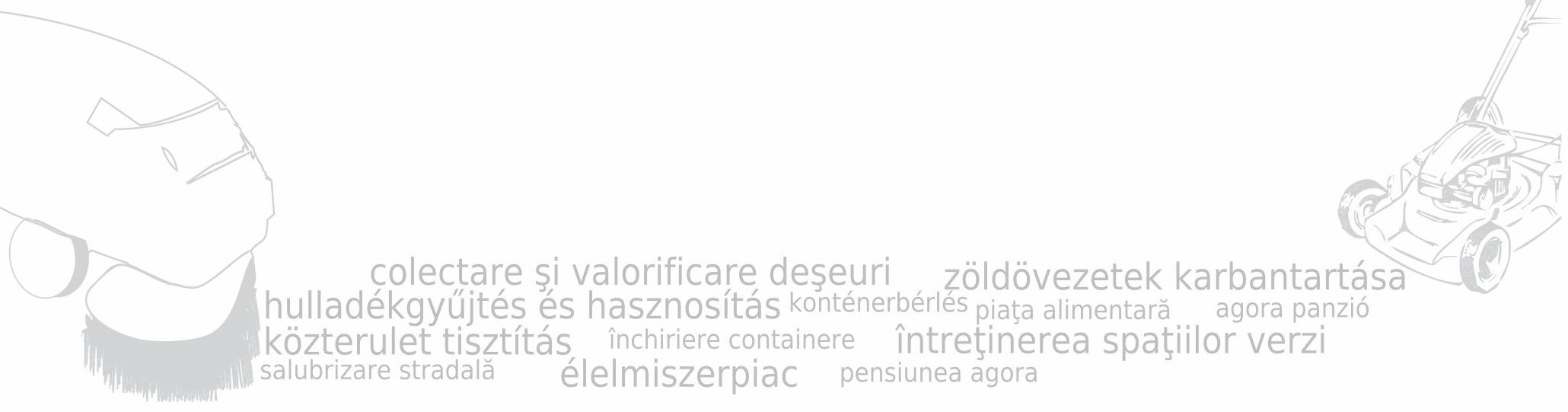 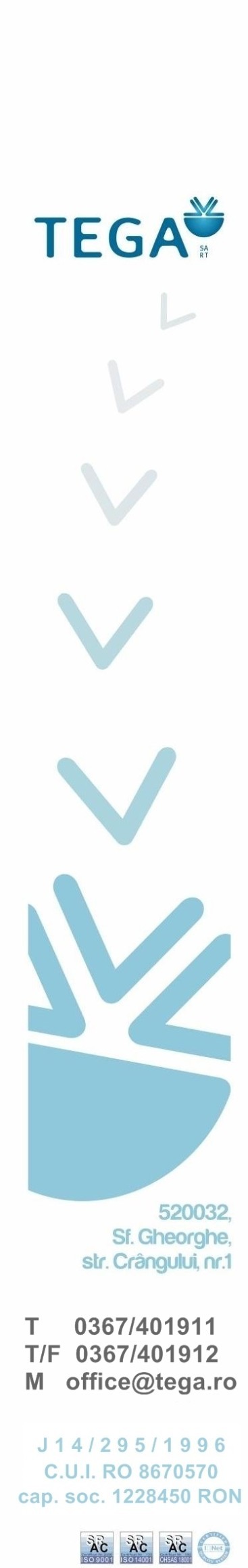 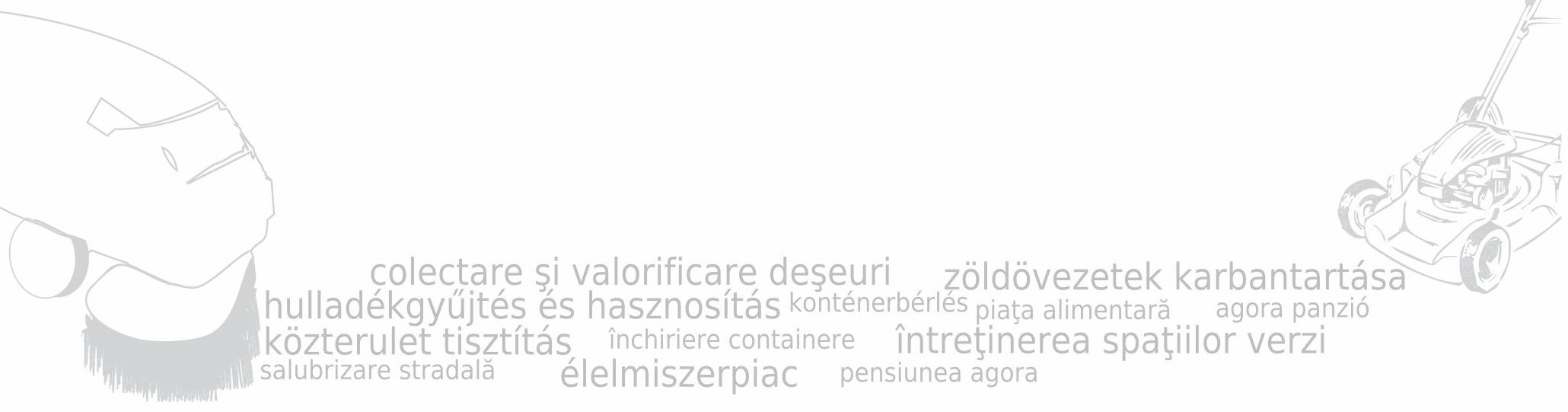 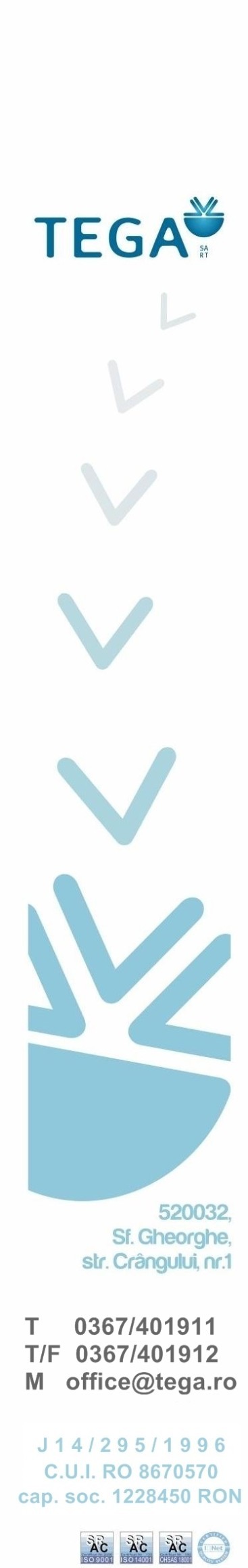 |CONTRACT NR.	/	de prestări servicii publice de salubrizarePreambul: În temeiul Ordinului nr. 112/09.07.2007 emis de către Autoritatea Naţională de Reglementare pentru Serviciile Comunitare de Utilităţi Publice, publicat în Monitorul Oficial nr. 529/06.08.2007, părţile au încheiat prezentul contract.Părţile contractanteS.C.TEGA S.A. cu sediul în Municipiul Sfântu Gheorghe, str. Crângului nr. 1, jud. Covasna, având CIF RO 8670570, înregistrată la O.R.C. Covasna sub nr. J/14/295/1996 numărul contului IBAN RO55RNCB0124038030390001 deschis la B.C.R. Sucursala Sfântu Gheorghe, nr. tel. 0367-401911, nr. tel./fax 0267-401912, nr. telefon dispecerat 0267-310123, www.tega.ro, e-mail: office@tega.ro, reprezentată prin director general Máthé László și director economic Vajna Kinga-Enikő, în calitate de operator, pe de o parte şiPersoana fizică 				, cu domiciliul în 	, str. 	, nr.   , bl.   , sc.    , ap.    , judeţul 		, posesor al actului de identitate seria    , nr.	,  având  CNP 	,  nr.  telefon 	, pentru imobilul din	 str./sat 	 nr. 	, bl. 	, sc. 	, ap. 	, judeţul Covasna, în calitate de utilizator, pe de altă parte;au încheiat prezentul contract cu respectarea următoarelor clauze:Obiectul contractuluiObiectul prezentului contract îl constituie prestarea activităţii de colectare şi transport deşeuri municipale cu excepţia a celor cu regim special.Prezentul contract s-a încheiat pentru un număr de 	persoane.Utilizatorul deţine:Durata contractuluiPrezentul contract s-a încheiat pe o perioadă nedeterminată începând cu data de 	.Contractul semnat de părți și înregistrat între data de 1-14 a lunii, se consideră încheiat începând cu data de 1 (întâi) a lunii în curs. Contractul semnat de părți și înregistrat între data de 15 și ultima zi a lunii, se consideră încheiat începând cu data de 1 (întâi) a lunii următoare celei în curs.Contractul poate fi suspendat pe o perioadă determinată în baza prezentării/ depunerii de către utilizator a actelor/documentelor doveditoare care justifică suspendarea prestării serviciului de salubrizare către acesta.Preţul serviciilor publice de salubrizarePreţurile practicate de către operator sunt stabilite de către Asociaţia de dezvoltare intercomunitară de utilităţi publice pentru serviciile de salubrizare a localităţilor „ECO SEPSI” respectiv 15,00 lei/persoană/lună în Sfântu Gheorghe și la orașul Baraolt, respectiv 10,00 lei/persoană/lună, TVA inclus, în Chilieni şi Coşeni, precum şi în aria administrativ teritorială a comunelor membre ale Asociaţiei de dezvoltare intercomunitară de utilităţi publice pentru serviciile de salubrizare a localităţilor „ECO SEPSI”, tarife valabile la momentul încheierii prezentului contract.În sarcina utilizatorului se va aplica tarif distinct față de cel prevăzut la pct. 4.1. și/sau aplicarea sancțiunilor prevăzute de Legea serviciului de salubrizare a localităților, în cazul în care acesta nu asigură preselectarea pe categorii a deşeurilor reciclabile, rezultate din gospodăriile proprii sau din activităţile lucrative pe care le desfăşoară, în conformitate cu prevederile Anexei nr. 6 la Contractul de delegare a gestiunii serviciilor publice de salubrizare a localităţilor nr. 4/2009, privind tarifele serviciilor publice de salubrizare practicate de către operator.Preţurile se pot modifica ori de câte ori se impune în conformitate cu prevederile legale, ce se va aduce la cunoștința utilizatorului potrivit pct. 5.1. lit. w din prezentul contract.Drepturile şi obligaţiile părţilorOperatorul are următoarele obligaţii:să asigure prestarea activităţii de colectare a deşeurilor municipale, conform prevederilor contractuale şi cu respectarea regulamentului serviciului de salubrizare, prescripţiilor, normelor şi normativelor tehnice în vigoare;să respecte prevederile reglementărilor emise de autorităţile de reglementare şi autorităţile administraţiei publice locale;să respecte indicatorii de performanţă stabiliţi prin hotărârea de dare în administrare sau prin contractul de delegare a gestiunii şi precizaţi în regulamentul serviciului de salubrizare, să îmbunătăţească în mod continuu calitatea serviciilor prestate;să înregistreze toate reclamaţiile şi sesizările utilizatorului şi să ia măsurile care se impun în vederea rezolvării acestora, în termen de maximum 30 de zile;să actualizeze împreună cu autorităţile administraţiei publice locale evidenţa tuturor utilizatorilor cu şi fără contracte de prestări de servicii, în vederea decontării prestaţiei direct din bugetul local, pe baza taxelor de salubrizare instituite în acest sens;să presteze activitatea de colectare a deşeurilor municipale la toţi utilizatorii din raza unităţii administrativ-teritoriale pentru care are contract de delegare a gestiunii;să asigure continuitatea serviciului, cu excepţia cazurilor de forţă majoră, aşa cum sunt acestea definite prin lege;să verifice integritatea recipientelor de colectare şi să le înlocuiască sau să le repare, după caz, cele atribuite în comodat şi cu titlu de chirie, în cel mai scurt timp posibil de la constatare sau de la sesizarea primită în acest sens, dacă acestea nu mai asigură etanşeitatea;          să plătească penalizări în cuantum de 3% pe zi din valoarea facturii curente pentru:întreruperea nejustificată a prestării serviciului;prestarea serviciului sub parametrii de calitate şi cantitate prevăzuţi în contract;neanunţarea întreruperii serviciului sau depăşirea intervalului anunţat cu 5 ore;neridicarea deşeurilor la data și în zilele stabilite potrivit pct. 5.1 lit. o și p din prezentul contract;să doteze punctele de colectare cu recipiente de colectare, prin amplasarea acestora în locurile special amenajate stabilite de autorităţile administraţiei publice locale, etanşe şi adecvate mijloacelor de transport pe care le are în dotare, în cantităţi suficiente pentru a asigura capacitatea de înmagazinare necesară pentru intervalul dintre două ridicări consecutive, unde este cazul;să inscripţioneze containerele şi recipientele folosite pentru colectarea separată a diferitelor tipuri de materiale conţinute în deşeurile municipale, cu denumirea materialului/materialelor pentru care sunt destinate şi marcate în diverse culori prin vopsire sau aplicarea de folie adezivă, conform prevederilor legale în vigoare;să suplimenteze capacitatea de înmagazinare, inclusiv prin mărirea numărului de recipiente sau containere, în cazul în care se dovedeşte că volumul acestora este insuficient şi se depozitează deşeuri municipale în afara lor;să inscripţioneze recipientele de colectare a deşeurilor municipale, pentru a evita folosirea acestora fără drept, cu un marcaj de identificare realizat astfel încât să nu poate fi şters fără ca prin această operaţie să nu rămână urme vizibile;să colecteze deşeurile folosind autovehicule special echipate pentru transportul deşeurilor menajere;să ridice deşeurile în zilele săptămânii stabilite în anexa nr. 25-A la Caietul de sarcini la Contractul de delegare a gestiunii serviciilor publice de salubrizare a localităților membre ale Asociației de dezvoltare intercomunitară pentru serviciile de salubrizare a localităților “ECO SEPSI”;să colecteze și să transporte deșeurile cu următoarea frecvență de colectare:deșeurile biodegradabile săptămânal pe teritoriul Municipiului Sfântu Gheorghe, respectiv pe teritoriul orașului Baraolt;deșeurile menajere și cele selective alternativ, din două în două săptămâni, pe teritoriul unităților administrativ teritoriale membre ale Asociaţiei de dezvoltare intercomunitară de utilităţi publice pentru serviciile de salubrizare a localităţilor „ECO SEPSI”;să încarce întreaga cantitate de deşeuri, inclusiv deşeurile municipale amplasate lângă containerele de colectare cu respectarea prevederilor regulamentului serviciilor de salubritate, şi să lase în stare de curăţenie spaţiul destinat depozitării;în cazul în care în/lângă containerele de colectare sunt depozitare şi deşeuri din construcţii şi/sau din toaletarea pomilor sau curăţarea şi întreţinerea spaţiilor verzi ori provenite din diverse procese tehnologice care fac obiectul unor tratamente speciale, autorizate de direcţiile sanitare veterinare sau de autorităţile de mediu, acestea vor fi colectate separat, după caz, înştiinţând în scris utilizatorul despre acest fapt şi despre suma suplimentară ce va fi facturată pentru colectarea acelor deşeuri;să aşeze după golire recipientele în poziţie normală, pe locul de unde au fost ridicate; toate operaţiunile vor fi efectuate astfel încât să se evite, pe cât posibil, producerea zgomotului şi a altor inconveniente pentru utilizator;să spele şi să dezinfecteze recipientele de colectare amplasate pe domeniul public, trimestrial;să menţină în stare salubră punctele de colectare amplasate pe domeniul public şi să asigure desfăşurarea corespunzătoare a programelor de dezinsecţie, dezinfecţie şi deratizare, conform programelor aprobate de autoritatea administraţiei publice locale;să execute gratuit, periodic, colectarea şi depozitarea reziduurilor de dimensiuni mari de la populaţie; data acestor acţiuni de degajare se va publica în mass-media locală prin grija operatorului;să aducă la cunoştinţa utilizatorilor modificările de tarif şi alte informaţii necesare, prin adresă anexată facturii, prin mediatizare şi/sau prin afişare la utilizatori;să depună diligențele în vederea asigurării informării și notificării utilizatorilor, prin mijloace adecvate și prin postare pe site-ul propriu al operatorului, asupra tuturor aspectelor și modificărilor legale care influențează și/sau completează prevederile prezentului contract.Operatorul are următoarele drepturi:să încaseze din două în două luni contravaloarea serviciilor prestate/contractate, corespunzător tarifelor aprobate de Asociaţia de dezvoltare intercomunitară de utilităţi publice pentru serviciile de salubrizare a localităţilor „ECO SEPSI”, determinat în conformitate cu normele metodologice elaborate şi aprobate de A.N.R.S.C.;să aplice penalităţi egale cu nivelul dobânzii datorate pentru neplata la termen a obligaţiilor bugetare, în cazul neachitării facturilor la termen, precum şi daune interese conform prevederilor prezentului contract;să asigure echilibrul contractual pe durata contractului de prestări de servicii;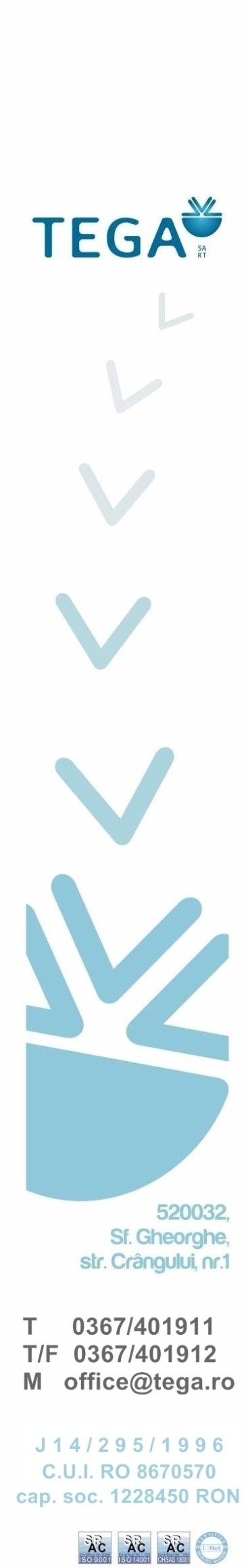 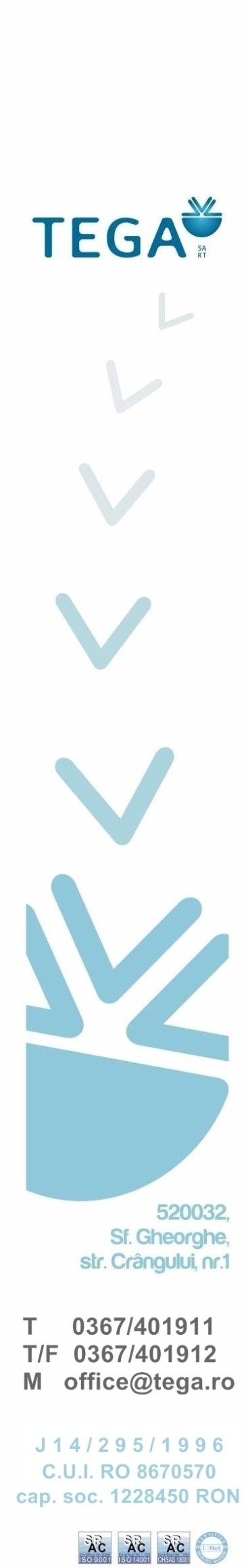 să actualizeze permanent în baza sa de date situațiile vizând numărul de locuitori/utilizatori ai serviciilor publice de salubritate, dacă constată o neconcordanță între numărul de utilizatori în prezentul contract și/sau în evidențele operatorului, după caz, și cel rezultat din situațiile, documentele afișate și/sau comunicate de către asociațiile de proprietari sau constatate de către angajații operatorului și să comunice utilizatorului acest fapt;să iniţieze modificarea şi completarea contractului de prestare a activităţii de colectare a deşeurilor municipale sau a anexelor acestuia, ori de câte ori apar elemente noi în baza normelor legale, prin acte adiţionale și/sau conform pct. 5.1. lit. v și w din prezentul contract;să comunice autorităţii administraţiei publice locale rezilierea contractului, considerarea utilizatorului ca fiind fără contract şi obligarea acestuia la achitarea taxei de salubrizare, instituită pentru astfel de cazuri;să solicite recuperarea debitelor în instanţă;să propună modificarea tarifului aprobat în situaţiile de schimbare semnificativă a echilibrului valoric al contractului.Utilizatorul are următoarele oligaţii:să respecte prevederile regulamentului serviciului de salubrizare şi clauzele contractului de prestare a activităţii de colectare a deşeurilor municipale;să achite în termenele stabilite obligaţiile de plată, în conformitate cu prevederile contractului de prestare a activităţii de colectare a deşeurilor municipale;să nu împiedice în nici un fel accesul utilajelor de colectare a deşeurilor la punctele de colectare;să comunice în scris operatorului, în termen de cel mult 10 zile lucrătoare, orice modificare a elementelor care au stat la baza întocmirii contractului, inclusiv datele de la pct. 1.2. și 2.2. și să prezinte acte doveditoare în acest sens (ex. certificat de deces, act de identitate, carnet de student ștampilat pentru anul școlar în curs, etc.), modificarea numărului de persoane se comunică de către utilizator trimestrial, dacă este cazul;să nu modifice amplasarea recipientelor destinate precolectării deşeurilor menajere;să suporte costurile de remediere sau înlocuire a recipientelor de precolectare, în cazul deteriorării acestora din vina dovedită a utilizatorului;să asigure preselectarea pe categorii a deşeurilor reciclabile, rezultate din gospodăriile proprii sau din activităţile lucrative pe care le desfăşoară, precum şi depozitarea acestora în containerele, respectiv sacii personalizați asigurați de operatorul serviciului de salubrizare în acest scop, sub sancțiunea aplicării în sarcina sa a unui tarif distinct față de cel prevăzut la pct. 4.1. și/sau aplicarea sancțiunilor prevăzute de Legea serviciului de salubrizare a localităților;să aplice măsuri privind deratizarea şi dezinsecţia, stabilite de autoritatea locală şi de direcţia de sănătate publică teritorială;să accepte întreruperea temporară a prestării serviciului pentru ca urmare a execuţiei unor lucrări prevăzute în programele de reabilitare, extindere şi modernizare a infrastructurii tehnico-edilitare;să execute operaţiunea de precolectare în recipientele cu care sunt dotate punctele de colectare, sau după caz în recipientele proprii şi/sau procurate contra cost ori deţinute cu titlu de chirie de la operatorul serviciilor publice de salubrizare, în conformitate cu sistemul de colectare de operator cu autorităţile administraţiei publice locale şi stabilite prin contract;să primească, la cerere, de la operator, saci de plastic personalizați ai societății pentru colectarea selectivă a deşeurilor reciclabile;să menţină în stare de curăţenie spaţiile în care se face precolectarea, precum şi recipientele în care se depozitează deşeurile municipale în vederea colectării;să execute operaţiunea de precolectare în condiţii de maximă siguranţă din punctul de vedere al sănătăţii oamenilor şi al protecţiei mediului, astfel încât să nu producă poluare fonică, miros neplăcut şi răspândirea de deşeuri. Fracţiunea de deşeuri care nu încape în recipientele de colectare va fi depusă obligatoriu în saci de plastic procurate de la operator contra cost, purtând sigla operatorului;să nu introducă în recipientele de precolectare deşeuri din categoria celor cu regim special (periculoase, toxice, explozive), animaliere, provenite din construcţii, din toaletarea pomilor sau curăţarea şi întreţinerea spaţiilor verzi ori provenite din îngrijiri medicale care fac obiectul unor tratamente speciale autorizate de direcţiile sanitare veterinare sau de autorităţile de mediu;să asigure accesul de la căile publice până la punctul de colectare al autovehiculelor destinate acestui scop, înlăturând gheaţa, zăpada şi poleiul. Materialele folosite pentru evitarea alunecării vor fi asigurate contra cost de operatorul serviciilor publice de salubrizare;în cazul în care utilizatorul cauzează prejudicii de orice fel operatorului, prin nerespectarea prevederilor prezentului contract, în sensul colectării în recipienţi reziduuri care prin ridicare cauzează defecţiuni ale utilajelor din dotarea operatorului, utilizatorul este obligat să achite integral toate costurile reparaţiilor şi a pieselor de schimb;Utilizatorul serviciilor publice de salubrizare are următoarele drepturi:accesibilitate egală şi nediscriminatorie la serviciul public, în condiţii contractuale, în condiţiile contractului de prestare;să i se presteze activitatea de colectare a deşeurilor municipale în ritmul şi la nivelurile stabilite în contract, precum și în anexa nr. 25-A la Caietul de sarcini la Contractul de delegare a gestiunii serviciilor publice de salubrizare a localităților membre ale Asociației de dezvoltare intercomunitară pentru serviciile de salubrizare a localităților “ECO SEPSI”;să solicite şi să primească, în condiţiile legii şi ale contractului de prestare, despăgubiri sau compensaţii pentru daunele provocate de către operator prin nerespectarea obligaţiilor contractuale asumate ori prin prestarea unor servicii inferioare, calitativ şi cantitativ, parametrilor tehnici stabiliţi prin contract sau prin normele tehnice în vigoare;să sesizeze autorităţilor administraţiei publice locale şi celei competente orice deficienţe constatate în sfera activităţii de colectare a deşeurilor municipale şi să facă propuneri vizând înlăturarea acestora, îmbunătăţirea activităţii şi creşterea calităţii serviciului;să solicite, să primească şi să utilizeze informaţii privind activitatea de colectare a deşeurilor municipale, despre deciziile luate în legătură cu acest serviciu de către autorităţile administraţiei publice locale, A.N.R.S.C. sau operator, după caz;să primească răspuns în maximum 30 de zile de la primire, la sesizările adresate operatorului sau autorităţilor administraţiei publice locale cu privire la neândeplinirea unor condiţii contractuale;să se adreseze, individual ori colectiv prin intermediul unor asociaţii reprezentative, autorităţilor administraţiei publice locale sau centrale ori instanţelor judecătoreşti, în vederea prevenirii sau reparării unui prejudiciu direct ori indirect;să conteste facturile când constată încălcarea prevederilor contractuale;să beneficieze, inclusiv la cererea sa, de tarif distinct, stimulativ pentru colectarea selectivă a deşeurilor municipale, prin scăderea din valoarea facturată a valorii deşeurilor valorificabile predate operatorului, calculată la cantităţile înregistrate şi tarifarea aprobată; deșeurile colectate selectiv se predau de către utilizator la sediul operatorului din Sfântu Gheorghe, str. Energiei nr. 2, jud. Covasna sau la punctele de colectare desemnate în acest sens, pe bază de proces verbal precedat de cântărirea acestora;să renunţe, în condiţiile legii, la serviciile contractate;utilizatorul persoană fizică va fi notificat şi se va solicita de către operator acordul scris al acestuia, în cazul în care datele personale sunt cedate către terţi, în conformitate şi în spiritul Ordinului nr. 92/16.02.2007 pentru aprobarea Normei privind unele măsuri de informare a consumatorilor, persoane fizice, de către operatorii economici prestatori de servicii în cadrul contractelor preformulate folosite de către aceştia precum și în conformitate cu Regulamentul European nr. 679/2016, privind prelucrarea datelor cu caracter personal și privind libera circulație a acestor date și de abrogare a Directivei 95/46/CE (Regulamentul general privind protecția datelor	Tarife, facturare şi modalităţi de plată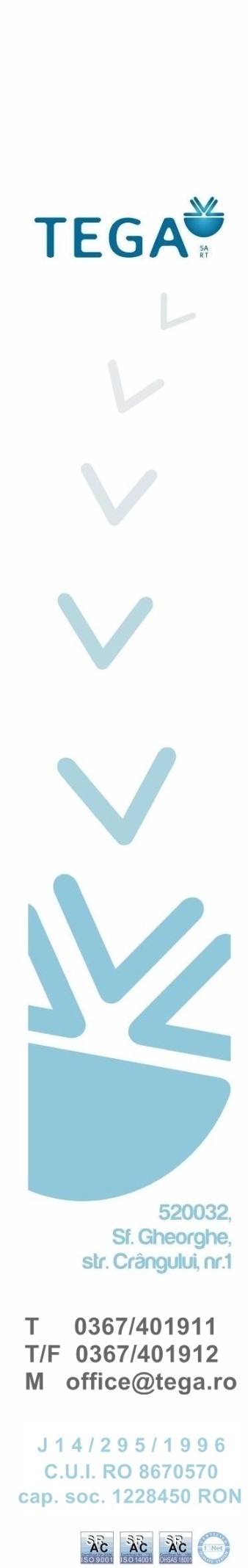 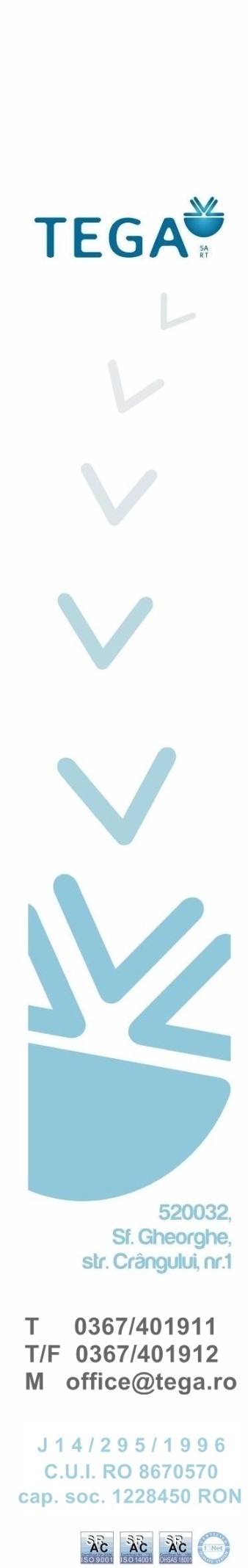 Operatorul practică tarifele/preţurile stabilite de către Asociaţia de dezvoltare intercomunitară de utilităţi publice pentru serviciile de salubrizare a localităţilor „ECO SEPSI” potrivit prevederilor legale în vigoare.Stabilirea, ajustarea ori modificarea tarifelor se va face potrivit prevederilor legale.Modificarea tarifelor va fi adusă la cunoştinta utilizatorilor conform pct. 5.1. lit. w și x din prezentul contract.Facturile se emit din două în două luni, în baza tarifelor aprobate, cel mai târziu până la data de 15 ale lunii următoare celor în care s-au efectuat serviciile.Factura va cuprinde elementele de identificare ale fiecărui utilizator, cantităţile facturate, preţul/tariful aplicat, inclusiv baza legală.Utilizatorul poate efectua plata serviciilor prestate prin următoarele modalităţi:în numerar la casieria operatorului de la sediul social din mun. Sf. Gheorghe str. Crângului nr. 1, jud. Covasna, sau prin agentul încasator - angajat al S.C. TEGA S.A.;cu ordin de plată vizat de banca emitentului sau prin virament bancar, în conturile bancare, precum și la partenerii non-bancari trecute pe factură;prin mijloace online.În funcţie de modalitatea de plată, aceasta se consideră efectuată, după caz, la una dintre următoarele date:la data înscrisă pe chitanţa emisă de casieria operatorului sau de către agentul încasator;la data intrării sumei în contul operatorului, când plata s-a efectuat cu ordin de plată,virament bancar sau online.În cazul în care pe documentul de plată nu se menţionează obiectul plăţii, se consideră achitate facturile în ordine cronologică.Răspunderea contractualăPentru neexecutarea în totalitate sau în parte a obligaţiilor contractuale prevăzute în prezentul contract, părţile răspund conform prevederilor legale.Părţile contractante includ şi daune-interese pentru neexecutarea totală sau parţială a contractului. În cazul în care utilizatorul nu a achitat concomitent trei facturi, operatorul este îndreptăţit, ca pe lângă penalităţile contractuale să solicite şi plata de daune – interese egale cu 50% din valoarea facturilor neachitate.Utilizatorii sunt obligaţi să achite contravaloarea facturilor reprezentândserviciile prestate, în termen de cel mult 15 zile lucrătoare de la data emiterii facturii.Neachitarea facturii în termen de 30 de zile de la data scadenței, atrage dobânzi şi penalităţi de întârziere egale cu cele utilizate pentru neplata obligaţiilor faţă de bugetul de stat.Dacă sumele datorate, inclusiv penalităţile, nu au fost achitate după 45 de zile de la primirea facturii, operatorul este îndreptăţit să denunțe unilateral contractul, caz în care intervin prevederile pct. 9.1. lit. c din prezentul contract, operatorul având dreptul să solicite recuperarea creanţelor sale de la utilizator pe cale judecătorească.Refuzul total sau parţial al utilizatorului de a plăti o factură emisă de operator va fi comunicat acestuia în scris, în termen de 5 zile calendaristice de la data primirii facturii, sub sancţiunea decăderii din dreptul de a formula contestaţii sau orice alte obiecţiuni.Refuzul nejustificat al operatorului de a ridica reziduurile de la utilizator la data stabilită prin contract se penalizează cu 10 % din valoarea facturii emise pentru luna în curs.Forţa majorăNici una dintre părţile contractante nu răspunde de neexecutarea în termen sau/şi de executarea în mod necorespunzător, total sau parţial, al oricărei obligaţii care îi revine în baza prezentului contract, dacă neexecutarea sau executarea necorespunzătoare a obligaţiei respective a fost cauzată de forţa majoră.Partea care invocă forţa majoră este obligată să comunice prin intermediul mass – mediei locale sau prin corespondenţă producerea evenimentului şi să ia toate măsurile în vederea limitării consecinţelor lui.Prin forţa majoră se înţelege orice fapt neprevăzut şi de neînlăturat care pune părţile în imposibilitatea de a-şi duce la îndeplinire obligaţia .Încetarea contractuluiContractul poate înceta în următoarele cazuri:prin acordul scris al părţilor, materializat sub forma unui act adițional, caz în care încetarea contractului va avea loc începând cu data de 1 (întâi) a lunii următoare celei în care se convine încetarea, utilizatorul fiind obligat a achita contravaloarea facturii aferente serviciului prestat în luna în curs;prin denunţare unilaterală de utilizator, după achitarea la zi a tuturor debitelor datorate către operator și prezentarea actelor/documentelor doveditoare care justifică încetarea prestării serviciului de salubrizare către utilizator (ex. act de vânzare cumpărare al imobilului în cauză, act de identitate al utilizatorului cu un alt domiciliu, certificat de deces al utilizatorului, contract de salubrizare valabil cu un alt operator de salubritate dintr-o altă localitate, etc.); în caz contrar, contractul va înceta sub condiția aplicării în sarcina utilizatorului a taxei de salubrizare instituită conform prevederilor Legii serviciului de salubrizare a localităţilor nr. 101/2006; încetarea contractului va avea loc începând cu data de 1 (întâi) a lunii următoare celei în care se solicită încetarea, utilizatorul fiind obligat a achita contravaloarea facturii aferente serviciului prestat în luna în curs;prin denunţare unilaterală de către operator (reziliere), în cazul neachitării contravalorii serviciilor prestate în termen de 45 de zile calendaristice de la data expirării termenului de plată a facturii, caz în care Consiliul Local va aplica în sarcina utilizatorului, începând cu data încetării contractului, taxa de salubrizare instituită conform prevederilor Legii serviciului de salubrizare a localităţilor nr. 101/2006;unilateral de către una din părți, ca urmare a neîndeplinirii sau îndeplinirii necorespunzătoare/defectuoase de către cealaltă parte a obligațiilor contractuale, prin simpla notificare a părții în culpă cu cel puțin 15 zile înaintede încetarea contractului și fără intervenția instanțelor judecătoresți (reziliere).LitigiiPărţile au convenit ca toate neînţelegerile privind validitatea prezentului contract sau rezultate din interpretarea acestuia să fie rezolvate pe cale amiabilă de ei și/sau reprezentanţii lor.În cazul în care nu este posibilă rezolvarea litigiilor pe cale amiabilă, părţile se vor adresa instanţelor judecătoreşti competente.Clauze finaleÎn cazul apariţiei unor circumstanţe care lezează interesele legitime ale părților şi care nu au putut fi prevăzute la data încheierii contractului, prezentul contract se poate modifica prin act adiţional.Prezentul contract, împreună cu anexele sale, după caz, care fac parte integrantă din cuprinsul său, reprezintă voinţa părților şi înlătură orice altă înţelegere verbală dintre acestea, anterioară sau ulterioară încheierii lui.Toate informațiile legate de prestarea serviciului de salubrizare de către operator, regulamentul acesteia, aspectele și modificările legale care influențează și/sau completează prevederile prezentului contract, anunțurile de interes public, programul de colectare al deșeurilor, campaniile organizate de către operator pot fi regăsite pe site-ul web al operatorului www.tega.ro.Prelucrarea datelor cu caracter personalPrin semnarea prezentului contract, utilizatorul își exprimă acordul cu privire la prelucrarea de către operator a datelor sale cu caracter personal în vederea ducerii la bună îndeplinire a obiectului prezentului contract, în conformitate cu Regulamentul European nr. 679/2016, privind prelucrarea datelor cu caracter personal și privind libera circulație a acestor date și de abrogare a Directivei 95/46/CE (Regulamentul general privind protecția datelor. Fără acordul utilizatorului prezentul contract nu se poate încheia, iar în lipsa unui contract, în sarcina utilizatorului serviciului se va aplica taxa de salubrizare prevăzută de Legea serviciului de salubrizare a localităților nr. 101/2006, republicată, cu modificările și completările ulterioare.Conform Regulamentului European nr. 679/2016, prelucrarea înseamnă orice operațiune efectuată asupra datelor cu caracter personal, cu sau fără utilizarea de mijloace automatizate, cum ar fi colectarea, înregistrarea, stocarea, adaptarea sau modificarea, utilizarea, divulgarea prin transmitere, consultarea etc., prelucrarea fiind legală și când este necesară încheierii contractului, precum și ulterior acesteia în vederea executării și/sau îndeplinirii obligațiilor legale care îi revin operatorului.Contractul nr. 	 / 	, încheiat între aceleaşi părţi, având acelaşi obiect se reziliază începând cu data încheierii prezentului contract, fără să aibă efecte juridice asupra obligaţiilor deja scadente între părți.Prezentul contract s-a încheiat azi, 	, în două exemplare originale, câte unul pentru fiecare parte.OPERATOR	UTILIZATOR    Máthé László	Vajna Kinga EnikőDirector general	Director economicNr. crt.Denumire bunuriNr. inventarU.m.Cant.Valoare (lei)1CONTAINER SELECTIV GABEN 2,5 MC TIP CLOPOT739134buc.1,003.253,462CONTAINER SELECTIV GABEN 2,5 MC TIP CLOPOT739135buc.1,003.253,463CONTAINER SELECTIV GABEN 2,5 MC TIP CLOPOT739136buc.1,003.253,464CONTAINER SELECTIV GABEN 2,5 MC TIP CLOPOT739137buc.1,003.253,465CONTAINER SELECTIV GABEN 2,5 MC TIP CLOPOT739138buc.1,003.253,466CONTAINER SELECTIV GABEN 2,5 MC TIP CLOPOT739139buc.1,003.253,467CONTAINER SELECTIV GABEN 2,5 MC TIP CLOPOT739140buc.1,003.253,468CONTAINER SELECTIV GABEN 2,5 MC TIP CLOPOT739141buc.1,003.253,469CONTAINER ZINCAT CU CAPAC ROTUND 1.1 MC (ROTI)739114buc.1,002.189,6010CONTAINER ZINCAT CU CAPAC ROTUND 1.1 MC (ROTI)739115buc.1,002.189,6011CONTAINER ZINCAT CU CAPAC ROTUND 1.1 MC (ROTI)739116buc.1,002.189,6012CONTAINER ZINCAT CU CAPAC ROTUND 1.1 MC (ROTI)739117buc.1,002.189,6013CONTAINER ZINCAT CU CAPAC ROTUND 1.1 MC (ROTI)739118buc.1,002.189,6014CONTAINER ZINCAT CU CAPAC ROTUND 1.1 MC (ROTI)739119buc.1,002.189,6015CONTAINER ZINCAT CU CAPAC ROTUND 1.1 MC (ROTI)739120buc.1,002.189,6016CONTAINER ZINCAT CU CAPAC ROTUND 1.1 MC (ROTI)739121buc.1,002.189,6017CONTAINER ZINCAT CU CAPAC ROTUND 1.1 MC (ROTI)739122buc.1,002.189,6018CONTAINER ZINCAT CU CAPAC ROTUND 1.1 MC (ROTI)739123buc.1,002.189,6019CONTAINER ZINCAT CU CAPAC ROTUND 1.1 MC (ROTI)739124buc.1,002.189,6020CONTAINER ZINCAT CU CAPAC ROTUND 1.1 MC (ROTI)739125buc.1,002.189,6021CONTAINER ZINCAT CU CAPAC ROTUND 1.1 MC (ROTI)739126buc.1,002.189,6022CONTAINER ZINCAT CU CAPAC ROTUND 1.1 MC (ROTI)739127buc.1,002.189,6023CONTAINER ZINCAT CU CAPAC ROTUND 1.1 MC (ROTI)739128buc.1,002.189,6024CONTAINER ZINCAT CU CAPAC ROTUND 1.1 MC (ROTI)739129buc.1,002.189,6025CONTAINER ZINCAT CU CAPAC ROTUND 1.1 MC (ROTI)739130buc.1,002.189,6026CONTAINER ZINCAT CU CAPAC ROTUND 1.1 MC (ROTI)739131buc.1,002.189,6027CONTAINER ZINCAT CU CAPAC ROTUND 1.1 MC (ROTI)739132buc.1,002.189,6028CONTAINER ZINCAT CU CAPAC ROTUND 1.1 MC (ROTI)739133buc.1,002.189,6029CONTAINER SELECTIV VERDE 1,5 MC TIP CLOPOT739142buc.1,002.435,9330CONTAINER SELECTIV VERDE 1,5 MC TIP CLOPOT739143buc.1,002.435,9331CONTAINER SELECTIV VERDE 1,5 MC TIP CLOPOT739144buc.1,002.435,9332CONTAINER SELECTIV VERDE 1,5 MC TIP CLOPOT739145buc.1,002.435,9333CONTAINER SELECTIV VERDE 1,5 MC TIP CLOPOT739146buc.1,002.435,9334CONTAINER SELECTIV VERDE 1,5 MC TIP CLOPOT739147buc.1,002.435,9335CONTAINER SELECTIV VERDE 1,5 MC TIP CLOPOT739148buc.1,002.435,9336CONTAINER SELECTIV VERDE 1,5 MC TIP CLOPOT739149buc.1,002.435,93TOTAL89.307,12Nr.crt.Denumire tarifUMTarif actualSECȚIA SALUBRITATESECȚIA SALUBRITATESECȚIA SALUBRITATESECȚIA SALUBRITATE1Emitere aviz consultativ pentru autorizații de construcțiiocazie40 lei2Spălat containerocazie6,70Nr.crt.Denumire tarifUMTarif  nou cu TVASALUBRIZARE STRADALĂSALUBRIZARE STRADALĂSALUBRIZARE STRADALĂSALUBRIZARE STRADALĂ15Încărcat zăpadă cu încărcător frontalutilaj/oră357,00 lei16Transport zăpadăutilaj/oră238,00 lei17Ras rigolemetru liniar2,40 leiNr.crt.Denumire tarifUMTarif propus începând cu 01.01.2023Tarif propus începând cu 01.01.2023SECȚIA SALUBRITATESECȚIA SALUBRITATESECȚIA SALUBRITATESECȚIA SALUBRITATE5.Transport container 24 mc cu moloz în afară de deșeu inert, plăci bituminoase, plăci azbociment și tuburi PVCocazie862 lei862 lei7.Transport container 5,5 mc cu moloz în afară de deșeu inert, plăci bituminoase, plăci azbociment și tuburi PVCocazie230 lei230 lei12.Chirie container 5,5 mc pentru deșeuri biodegradabileocazie110 lei110 lei14.Chirie container 24 mc pentru deșeuri biodegradabileocazie402 lei402 lei18.Chirie container 5.5 mcbuc./lună138 lei138 lei19.Chirie container 7 mcbuc./lună138 lei138 lei23.Chirie container 24 mc*buc./zi31 lei31 lei24.Chirie container 27 mc*buc./zi31 lei31 lei25.Chirie container 7 mc*zi12 lei12 leiNr.crt.Denumire tarifUMTarif  vechi cu TVATarif  nou cu TVASALUBRIZARE STRADALĂSALUBRIZARE STRADALĂSALUBRIZARE STRADALĂSALUBRIZARE STRADALĂSALUBRIZARE STRADALĂ1.Măturat manual1000 mp33,00 lei33,00 lei2.Măturat mecanic1000 mp37,27 lei37,27 lei3.Stropit străzi1000 mp14,21 lei14,21 lei4.Spălat străzi şi trotuare1000 mp58,78 lei58,78 lei5.Aplicat material antiderapant din mijloace mecaniceMc339,53 lei509,00 lei6.Aplicat material antiderapant manualMc432,88 lei650,00 lei7.Curățat zăpadă mecanic de pe străzi1000 mp18,26 lei18,26 lei8.Curățat zăpadă şi gheață manualMp0,36 lei0,45 lei9.Curățat zăpadă mecanic de pe trotuar1000 mp81,95 lei96,70 lei10.Colectat şi transportat deșeu stradalMc130,44 lei155,00 lei11.Măturat mecanic trotuar1000 mp95,12 lei114,00 lei12.Aplicat soluție ClCa pe străziMc1.969,92 lei2.498,00 lei13.Curățat suprafață proprietate privată1000 mp259,20 lei259,2 lei14.Spălat mobilier aferent domeniului public, indicatori de circulație, stâlpiZi/8 ore 920,77 lei920,77 lei15Încărcat zăpadă cu încărcător frontalutilaj/oră357,00 lei16Transport zăpadăutilaj/oră238,00 lei17Ras rigolemetru liniar2,40 leiNr.crt.Denumire tarifUMTarif actualTarif propus începând cu 01.01.2023SECȚIA SALUBRITATESECȚIA SALUBRITATESECȚIA SALUBRITATESECȚIA SALUBRITATESECȚIA SALUBRITATE1.a. Transport deșeuri menajere precolectate  mediu urban – persoane fiziceb. Câini de companie crescuți în apartamentele blocurilor de locuințec. Transport deșeuri menajere precolectate  mediu urban și/sau mediu rural - persoane juridiced. Transport deșeuri menajere precolectate  mediu rural – persoane fizicepers./lunăcâine/lunămcpers./lună10 lei10 lei165 lei8 lei15 lei15 lei204 lei10 lei2.Depozitare deșeuri biodegradabilemc0 lei0 lei3.Depozitare deșeuri nereciclabile în Centrul de colectaremc110 lei175 lei4.Depozitare deșeuri din descopertări, construcții şi   demolări în Centrul de colectaremc30 lei35 lei5.Transport container 24 mc cu moloz în afară de deșeu inert, plăci bituminoase, plăci azbociment și tuburi PVCocazie862 lei6.Transport container 7 mc cu moloz în afară de deșeu inert, plăci bituminoase, plăci azbociment și tuburi PVCocazie180 lei288 lei7.Transport container 5,5 mc cu moloz în afară de deșeu inert, plăci bituminoase, plăci azbociment și tuburi PVCocazie230 lei8.Transport container 4 mc cu moloz în afară de deșeu inert, plăci bituminoase, plăci azbociment și tuburi PVCocazie110 lei173 lei9.Transport sac 1 mc cu moloz în afară de deșeu inert, plăci bituminoase, plăci azbociment și tuburi PVCOcazieprimul sac solicitat50 lei al doilea sac solicitatei al treilea sac solicitat100 lei primul sac solicitat75 lei al doilea sac solicitat104 lei al treilea sac solicitat 138 lei 10.Transport preplătit prin saci – 120 litribuc.5,00 lei8 lei11.Chirie container 4 mc pentru deșeuri biodegradabileocazie50 lei75 lei12.Chirie container 5,5 mc pentru deșeuri biodegradabileocazie110 lei13.Chirie container 7 mc pentru deșeuri biodegradabileocazie90 lei138 lei14.Chirie container 24 mc pentru deșeuri biodegradabileocazie402 lei15.Închirierea la evenimente a pubelelor de 120 lbuc./zi4,16 lei7 lei16.Închirierea la evenimente a pubelelor de 1,1 mcbuc./zi5,95 lei9 lei17.Chirie container 4 mcbuc./lună60 lei86 lei18.Chirie container 5.5 mcbuc./lună138 lei19.Chirie container 7 mcbuc./lună138 lei20.Chirie container 1,1 mcbuc./lună45 lei69 lei21.Chirie pubelă 120 litribuc./lună5 lei7,50 lei22.Chirie pubelă 240 litribuc./lună7 lei11 lei23.Chirie container 24 mc*buc./zi31 lei24.Chirie container 27 mc*buc./zi31 lei25.Chirie container 7 mc*zi12 lei26.Colectat şi transportat PET valorificabilmcGratisGratis27.Colectat şi transportat hârtie valorificabilămcGratisGratis28.Colectat şi transportat sticlă valorificabilămcGratisGratis29.Colectat şi transportat deșeuri selective valorificabilă – DEEE, tuburi fluorescente, baterii uzate, textile, etc.mcGratisGratis30.Saci cu valoare preplătită pentru deșeuri vegetalebuc.0,50 lei1 leu31.Pubela 120 lbuc.75,00 lei100 lei32.Tarif de dislocarekm5,20 lei9,50 leiNr. crt.Denumire bunuriNr. inventarU.m.Cant.Valoare (lei)1CONTAINER SELECTIV GABEN 2,5 MC TIP CLOPOT739134buc.1,003.253,462CONTAINER SELECTIV GABEN 2,5 MC TIP CLOPOT739135buc.1,003.253,463CONTAINER SELECTIV GABEN 2,5 MC TIP CLOPOT739136buc.1,003.253,464CONTAINER SELECTIV GABEN 2,5 MC TIP CLOPOT739137buc.1,003.253,465CONTAINER SELECTIV GABEN 2,5 MC TIP CLOPOT739138buc.1,003.253,466CONTAINER SELECTIV GABEN 2,5 MC TIP CLOPOT739139buc.1,003.253,467CONTAINER SELECTIV GABEN 2,5 MC TIP CLOPOT739140buc.1,003.253,468CONTAINER SELECTIV GABEN 2,5 MC TIP CLOPOT739141buc.1,003.253,469CONTAINER ZINCAT CU CAPAC ROTUND 1.1 MC (ROTI)739114buc.1,002.189,6010CONTAINER ZINCAT CU CAPAC ROTUND 1.1 MC (ROTI)739115buc.1,002.189,6011CONTAINER ZINCAT CU CAPAC ROTUND 1.1 MC (ROTI)739116buc.1,002.189,6012CONTAINER ZINCAT CU CAPAC ROTUND 1.1 MC (ROTI)739117buc.1,002.189,6013CONTAINER ZINCAT CU CAPAC ROTUND 1.1 MC (ROTI)739118buc.1,002.189,6014CONTAINER ZINCAT CU CAPAC ROTUND 1.1 MC (ROTI)739119buc.1,002.189,6015CONTAINER ZINCAT CU CAPAC ROTUND 1.1 MC (ROTI)739120buc.1,002.189,6016CONTAINER ZINCAT CU CAPAC ROTUND 1.1 MC (ROTI)739121buc.1,002.189,6017CONTAINER ZINCAT CU CAPAC ROTUND 1.1 MC (ROTI)739122buc.1,002.189,6018CONTAINER ZINCAT CU CAPAC ROTUND 1.1 MC (ROTI)739123buc.1,002.189,6019CONTAINER ZINCAT CU CAPAC ROTUND 1.1 MC (ROTI)739124buc.1,002.189,6020CONTAINER ZINCAT CU CAPAC ROTUND 1.1 MC (ROTI)739125buc.1,002.189,6021CONTAINER ZINCAT CU CAPAC ROTUND 1.1 MC (ROTI)739126buc.1,002.189,6022CONTAINER ZINCAT CU CAPAC ROTUND 1.1 MC (ROTI)739127buc.1,002.189,6023CONTAINER ZINCAT CU CAPAC ROTUND 1.1 MC (ROTI)739128buc.1,002.189,6024CONTAINER ZINCAT CU CAPAC ROTUND 1.1 MC (ROTI)739129buc.1,002.189,6025CONTAINER ZINCAT CU CAPAC ROTUND 1.1 MC (ROTI)739130buc.1,002.189,6026CONTAINER ZINCAT CU CAPAC ROTUND 1.1 MC (ROTI)739131buc.1,002.189,6027CONTAINER ZINCAT CU CAPAC ROTUND 1.1 MC (ROTI)739132buc.1,002.189,6028CONTAINER ZINCAT CU CAPAC ROTUND 1.1 MC (ROTI)739133buc.1,002.189,6029CONTAINER SELECTIV VERDE 1,5 MC TIP CLOPOT739142buc.1,002.435,9330CONTAINER SELECTIV VERDE 1,5 MC TIP CLOPOT739143buc.1,002.435,9331CONTAINER SELECTIV VERDE 1,5 MC TIP CLOPOT739144buc.1,002.435,9332CONTAINER SELECTIV VERDE 1,5 MC TIP CLOPOT739145buc.1,002.435,9333CONTAINER SELECTIV VERDE 1,5 MC TIP CLOPOT739146buc.1,002.435,9334CONTAINER SELECTIV VERDE 1,5 MC TIP CLOPOT739147buc.1,002.435,9335CONTAINER SELECTIV VERDE 1,5 MC TIP CLOPOT739148buc.1,002.435,9336CONTAINER SELECTIV VERDE 1,5 MC TIP CLOPOT739149buc.1,002.435,93TOTAL89.307,12Nr.crt.Denumire tarifUMTarif actualSECȚIA SALUBRITATESECȚIA SALUBRITATESECȚIA SALUBRITATESECȚIA SALUBRITATE1Emitere aviz consultativ pentru autorizații de construcțiiocazie40 lei2Spălat containerocazie6,70Nr.crt.Denumire tarifUMTarif  nou cu TVASALUBRIZARE STRADALĂSALUBRIZARE STRADALĂSALUBRIZARE STRADALĂSALUBRIZARE STRADALĂ15Încărcat zăpadă cu încărcător frontalutilaj/oră357,00 lei16Transport zăpadăutilaj/oră238,00 lei17Ras rigolemetru liniar2,40 leiNr.crt.Denumire tarifUMTarif propus începând cu 01.01.2023Tarif propus începând cu 01.01.2023SECȚIA SALUBRITATESECȚIA SALUBRITATESECȚIA SALUBRITATESECȚIA SALUBRITATE5.Transport container 24 mc cu moloz în afară de deșeu inert, plăci bituminoase, plăci azbociment și tuburi PVCocazie862 lei862 lei7.Transport container 5,5 mc cu moloz în afară de deșeu inert, plăci bituminoase, plăci azbociment și tuburi PVCocazie230 lei230 lei12.Chirie container 5,5 mc pentru deșeuri biodegradabileocazie110 lei110 lei14.Chirie container 24 mc pentru deșeuri biodegradabileocazie402 lei402 lei18.Chirie container 5.5 mcbuc./lună138 lei138 lei19.Chirie container 7 mcbuc./lună138 lei138 lei23.Chirie container 24 mc*buc./zi31 lei31 lei24.Chirie container 27 mc*buc./zi31 lei31 lei25.Chirie container 7 mc*zi12 lei12 leiNr.crt.Denumire tarifUMTarif  vechi cu TVATarif  nou cu TVASALUBRIZARE STRADALĂSALUBRIZARE STRADALĂSALUBRIZARE STRADALĂSALUBRIZARE STRADALĂSALUBRIZARE STRADALĂ1.Măturat manual1000 mp33,00 lei33,00 lei2.Măturat mecanic1000 mp37,27 lei37,27 lei3.Stropit străzi1000 mp14,21 lei14,21 lei4.Spălat străzi şi trotuare1000 mp58,78 lei58,78 lei5.Aplicat material antiderapant din mijloace mecaniceMc339,53 lei509,00 lei6.Aplicat material antiderapant manualMc432,88 lei650,00 lei7.Curățat zăpadă mecanic de pe străzi1000 mp18,26 lei18,26 lei8.Curățat zăpadă şi gheață manualMp0,36 lei0,45 lei9.Curățat zăpadă mecanic de pe trotuar1000 mp81,95 lei96,70 lei10.Colectat şi transportat deșeu stradalMc130,44 lei155,00 lei11.Măturat mecanic trotuar1000 mp95,12 lei114,00 lei12.Aplicat soluție ClCa pe străziMc1.969,92 lei2.498,00 lei13.Curățat suprafață proprietate privată1000 mp259,20 lei259,2 lei14.Spălat mobilier aferent domeniului public, indicatori de circulație, stâlpiZi/8 ore 920,77 lei920,77 lei15Încărcat zăpadă cu încărcător frontalutilaj/oră357,00 lei16Transport zăpadăutilaj/oră238,00 lei17Ras rigolemetru liniar2,40 leiNr.crt.Denumire tarifUMTarif actualTarif propus începând cu 01.01.2023SECȚIA SALUBRITATESECȚIA SALUBRITATESECȚIA SALUBRITATESECȚIA SALUBRITATESECȚIA SALUBRITATE1.a. Transport deșeuri menajere precolectate  mediu urban – persoane fiziceb. Câini de companie crescuți în apartamentele blocurilor de locuințec. Transport deșeuri menajere precolectate  mediu urban și/sau mediu rural - persoane juridiced. Transport deșeuri menajere precolectate  mediu rural – persoane fizicepers./lunăcâine/lunămcpers./lună10 lei10 lei165 lei8 lei15 lei15 lei204 lei10 lei2.Depozitare deșeuri biodegradabilemc0 lei0 lei3.Depozitare deșeuri nereciclabile în Centrul de colectaremc110 lei175 lei4.Depozitare deșeuri din descopertări, construcții şi   demolări în Centrul de colectaremc30 lei35 lei5.Transport container 24 mc cu moloz în afară de deșeu inert, plăci bituminoase, plăci azbociment și tuburi PVCocazie862 lei6.Transport container 7 mc cu moloz în afară de deșeu inert, plăci bituminoase, plăci azbociment și tuburi PVCocazie180 lei288 lei7.Transport container 5,5 mc cu moloz în afară de deșeu inert, plăci bituminoase, plăci azbociment și tuburi PVCocazie230 lei8.Transport container 4 mc cu moloz în afară de deșeu inert, plăci bituminoase, plăci azbociment și tuburi PVCocazie110 lei173 lei9.Transport sac 1 mc cu moloz în afară de deșeu inert, plăci bituminoase, plăci azbociment și tuburi PVCOcazieprimul sac solicitat50 lei al doilea sac solicitatei al treilea sac solicitat100 lei primul sac solicitat75 lei al doilea sac solicitat104 lei al treilea sac solicitat 138 lei 10.Transport preplătit prin saci – 120 litribuc.5,00 lei8 lei11.Chirie container 4 mc pentru deșeuri biodegradabileocazie50 lei75 lei12.Chirie container 5,5 mc pentru deșeuri biodegradabileocazie110 lei13.Chirie container 7 mc pentru deșeuri biodegradabileocazie90 lei138 lei14.Chirie container 24 mc pentru deșeuri biodegradabileocazie402 lei15.Închirierea la evenimente a pubelelor de 120 lbuc./zi4,16 lei7 lei16.Închirierea la evenimente a pubelelor de 1,1 mcbuc./zi5,95 lei9 lei17.Chirie container 4 mcbuc./lună60 lei86 lei18.Chirie container 5.5 mcbuc./lună138 lei19.Chirie container 7 mcbuc./lună138 lei20.Chirie container 1,1 mcbuc./lună45 lei69 lei21.Chirie pubelă 120 litribuc./lună5 lei7,50 lei22.Chirie pubelă 240 litribuc./lună7 lei11 lei23.Chirie container 24 mc*buc./zi31 lei24.Chirie container 27 mc*buc./zi31 lei25.Chirie container 7 mc*zi12 lei26.Colectat şi transportat PET valorificabilmcGratisGratis27.Colectat şi transportat hârtie valorificabilămcGratisGratis28.Colectat şi transportat sticlă valorificabilămcGratisGratis29.Colectat şi transportat deșeuri selective valorificabilă – DEEE, tuburi fluorescente, baterii uzate, textile, etc.mcGratisGratis30.Saci cu valoare preplătită pentru deșeuri vegetalebuc.0,50 lei1 leu31.Pubela 120 lbuc.75,00 lei100 lei32.Tarif de dislocarekm5,20 lei9,50 leiMijloace fixe aferente  aferente serviciului public de salubrizare delegat aparținând municipiului Sfântu GheorgheMijloace fixe aferente  aferente serviciului public de salubrizare delegat aparținând municipiului Sfântu GheorgheMijloace fixe aferente  aferente serviciului public de salubrizare delegat aparținând municipiului Sfântu GheorgheMijloace fixe aferente  aferente serviciului public de salubrizare delegat aparținând municipiului Sfântu GheorgheMijloace fixe aferente  aferente serviciului public de salubrizare delegat aparținând municipiului Sfântu GheorgheMijloace fixe aferente  aferente serviciului public de salubrizare delegat aparținând municipiului Sfântu GheorgheBunuri de returBunuri de returBunuri de returBunuri de returBunuri de returBunuri de returNr. crt.Denumire bunuriNr. inventarU.m.Cant.Valoare (lei)SALUBRITATE1SUPRASTRUCTURA STROPITOARE AVIATG8051buc.1,0021.671,452MOTOCULTIVATOR GHEPARD PT DEGAJAT  ZAPADATG8058buc.1,0030.003,793REZERVOARE SI SIST. ALIMENTARE/ INMAGAZINARE SI POMPARE CACLTG8059buc.1,0058.041,924PLATFORMA DE COLECTARE  DESEURI STR PESCARILORTG4161Abuc.1,0026.110,795PLATFORMA DE COLECTARE  DESEURI STR GODRI FERENCTG4161Bbuc.1,007.376,326MACARA PT. CONTAINERE MONTAT PE AUTOCOMPACTORTG8062buc.1,0092.543,397CONTAINERE 1.5MC COL SELECTIVA DESEURI  TG8065buc.16,0061.801,378CONTAINERE SEMIINGROP  FIBRE DE STICLATG8068buc.3,0034.679,249CONTAINER PT. COLECTARE SELECTIVA ALBASTRU8082buc.1,002.408,0210CONTAINER PT. COLECTARE SELECTIVA ALBASTRU8083buc.1,002.408,0211CONTAINER PT. COLECTARE SELECTIVA ALBASTRU8084buc.1,002.408,0212CONTAINER PT. COLECTARE SELECTIVA ALBASTRU8085buc.1,002.408,0213CONTAINER PT. COLECTARE SELECTIVA ALBASTRU8086buc.1,002.408,0214CONTAINER PT. COLECTARE SELECTIVA ALBASTRU8087buc.1,002.408,0215CONTAINER PT. COLECTARE SELECTIVA ALBASTRU8088buc.1,002.408,0216CONTAINER PT. COLECTARE SELECTIVA ALBASTRU8089buc.1,002.408,0217CONTAINER PT. COLECTARE SELECTIVA ALBASTRU8090buc.1,002.408,0218CONTAINER PT. COLECTARE SELECTIVA ALBASTRU8091buc.1,002.408,0219CONTAINER PT. COLECTARE SELECTIVA ALBASTRU8092buc.1,002.408,0220CONTAINER PT. COLECTARE SELECTIVA ALBASTRU8093buc.1,002.408,0221CONTAINER PT. COLECTARE SELECTIVA ALBASTRU8094buc.1,002.408,0222CONTAINER PT. COLECTARE SELECTIVA ALBASTRU8095buc.1,002.408,0223CONTAINER PT. COLECTARE SELECTIVA ALBASTRU8096buc.1,002.408,0224CONTAINER PT. COLECTARE SELECTIVA ALBASTRU8097buc.1,002.408,0225CONTAINER PT. COLECTARE SELECTIVA ALBASTRU8098buc.1,002.408,0226CONTAINER PT. COLECTARE SELECTIVA GALBEN8243buc.1,002.408,0227CONTAINER PT. COLECTARE SELECTIVA GALBEN8244buc.1,002.408,0228CONTAINER PT. COLECTARE SELECTIVA GALBEN8245buc.1,002.408,0229CONTAINER PT. COLECTARE SELECTIVA GALBEN8246buc.1,002.408,0230CONTAINER PT. COLECTARE SELECTIVA GALBEN8247buc.1,002.408,0231CONTAINER PT. COLECTARE SELECTIVA GALBEN8248buc.1,002.408,0232CONTAINER PT. COLECTARE SELECTIVA GALBEN8249buc.1,002.408,0233CONTAINER PT. COLECTARE SELECTIVA GALBEN8250buc.1,002.408,0234CONTAINER PT. COLECTARE SELECTIVA GALBEN8251buc.1,002.408,0235CONTAINER PT. COLECTARE SELECTIVA GALBEN8252buc.1,002.408,0236CONTAINER PT. COLECTARE SELECTIVA GALBEN8253buc.1,002.408,0237CONTAINER PT. COLECTARE SELECTIVA GALBEN8254buc.1,002.408,0238CONTAINER PT. COLECTARE SELECTIVA GALBEN8255buc.1,002.408,0239CONTAINER PT. COLECTARE SELECTIVA GALBEN8256buc.1,002.408,0240CONTAINER PT. COLECTARE SELECTIVA GALBEN8257buc.1,002.408,0241CONTAINER PT. COLECTARE SELECTIVA GALBEN8258buc.1,002.408,0242CONTAINER PT. COLECTARE SELECTIVA GALBEN8259buc.1,002.408,0243CONTAINER PT. COLECTARE SELECTIVA GALBEN8260buc.1,002.408,0244CONTAINER PT. COLECTARE SELECTIVA GALBEN8261buc.1,002.408,0245CONTAINER PT. COLECTARE SELECTIVA GALBEN8262buc.1,002.408,0246CONTAINER PT. COLECTARE SELECTIVA GALBEN8263buc.1,002.408,0247CONTAINER PT. COLECTARE SELECTIVA GALBEN8264buc.1,002.408,0248CONTAINER PT. COLECTARE SELECTIVA GALBEN8265buc.1,002.408,0249CONTAINER PT. COLECTARE SELECTIVA GALBEN8266buc.1,002.408,0250CONTAINER PT. COLECTARE SELECTIVA GALBEN8267buc.1,002.408,0251CONTAINER PT. COLECTARE SELECTIVA GALBEN8268buc.1,002.408,0252CONTAINER PT. COLECTARE SELECTIVA GALBEN8269buc.1,002.408,0253CONTAINER PT. COLECTARE SELECTIVA GALBEN8270buc.1,002.408,0254CONTAINER PT. COLECTARE SELECTIVA GALBEN8271buc.1,002.408,0255CONTAINER PT. COLECTARE SELECTIVA GALBEN8272buc.1,002.408,0256CONTAINER PT. COLECTARE SELECTIVA GALBEN8273buc.1,002.408,0257CONTAINER PT. COLECTARE SELECTIVA GALBEN8274buc.1,002.408,0258CONTAINER PT. COLECTARE SELECTIVA GALBEN8275buc.1,002.408,0259CONTAINER PT. COLECTARE SELECTIVA GALBEN8276buc.1,002.408,0260CONTAINER PT. COLECTARE SELECTIVA GALBEN8277buc.1,002.408,0261CONTAINER PT. COLECTARE SELECTIVA GALBEN8278buc.1,002.408,0262CONTAINERE SEMIINGROPATE100068buc.1,0011.947,6663CONTAINERE SEMIINGROPATE100069buc.1,0011.947,6664CONTAINERE SEMIINGROPATE100070buc.1,0011.947,6665CONTAINERE SEMIINGROPATE100071buc.1,0011.947,6666CONTAINERE SEMIINGROPATE100072buc.1,0011.947,6667CONTAINERE SEMIINGROPATE100073buc.1,0011.947,6668CONTAINERE SEMIINGROPATE100074buc.1,0011.947,6669CONTAINERE SEMIINGROPATE100075buc.1,0011.947,6670CONTAINERE SEMIINGROPATE100076buc.1,0011.947,6671CONTAINER SEMIINGROPAT100081buc.1,0011.783,3472CONTAINER SEMIINGROPAT100082buc.1,0011.783,3473CONTAINER SEMIINGROPAT100083buc.1,0011.783,3574CONTAINER PT. COLECTARE SELECTIVA ALBASTRU73562buc.1,002.491,9075CONTAINER PT. COLECTARE SELECTIVA ALBASTRU73563buc.1,002.491,9076CONTAINER PT. COLECTARE SELECTIVA ALBASTRU73564buc.1,002.491,9077CONTAINER PT. COLECTARE SELECTIVA ALBASTRU73565buc.1,002.491,9078CONTAINER PT. COLECTARE SELECTIVA ALBASTRU73566buc.1,002.491,9079CONTAINER PT. COLECTARE SELECTIVA ALBASTRU73567buc.1,002.491,9080CONTAINER PT. COLECTARE SELECTIVA ALBASTRU73568buc.1,002.491,9081CONTAINER PT. COLECTARE SELECTIVA ALBASTRU73569buc.1,002.491,9082CONTAINER PT. COLECTARE SELECTIVA ALBASTRU73570buc.1,002.491,9083CONTAINER SEMIINGROPAT73766buc.1,0011.885,0184CONTAINER SEMIINGROPAT73767buc.1,0011.885,0185CONTAINER SEMIINGROPAT73768buc.1,0011.885,0286CONTAINER SEMIINGROPAT73769buc.1,0011.885,0287CONTAINER SEMIINGROPAT73770buc.1,0011.885,0288CONTAINER SEMIINGROPAT73771buc.1,0011.885,0289CONTAINER SEMIINGROPAT73772buc.1,0011.885,0290CONTAINER SEMIINGROPAT 7 MC73969buc.1,005.982,8491CONTAINER SEMIINGROPAT 7 MC73970buc.1,005.982,8492CONTAINER SEMIINGROPAT 7 MC73971buc.1,005.982,8493CONTAINER SEMIINGROPAT 7 MC73972buc.1,005.982,8494LAMA SI PERIE UTILAJ CURATAT ZAPADA DE PE TROTUARE73968buc.1,0058.631,7995UTILAJ PT. IMPRASTIAT  MATERIAL ANTIDERAPANT 100211buc.1,0088.012,4896PLUG PT. ZAPADA REGLABIL HIDRAULIC100210buc.1,0023.581,7097CONTAINER SEMIINGROPAT100158buc.1,0011.588,5498CONTAINER SEMIINGROPAT100159buc.1,0011.588,5499CONTAINER SEMIINGROPAT100160buc.1,0011.588,54100CONTAINER SEMIINGROPAT100161buc.1,0011.588,55101CONTAINER SEMIINGROPAT100162buc.1,0011.588,55102CONTAINER SEMIINGROPAT100163buc.1,0011.588,55103MATURATOARE HAAGA 870 pt. curățat zăpada de pe trotuare100206buc.1,0022.017,61104MATURATOARE HAAGA 870 pt. curățat zăpada de pe trotuare100207buc.1,0022.017,61105MATURATOARE HAAGA 870 pt. curățat zăpada de pe trotuare100208buc.1,0022.017,61106MATURATOARE HAAGA 870 pt. curățat zăpada de pe trotuare100209buc.1,0022.017,62107CONTAINER SEMIINGROPAT100346buc.1,0011.419,99108CONTAINER SEMIINGROPAT100347buc.1,0011.420,00109CONTAINER SEMIINGROPAT100348buc.1,0011.420,00110CONTAINER SEMIINGROPAT100349buc.1,0011.420,00111CONTAINER SEMIINGROPAT100350buc.1,0011.420,00112CONTAINER SEMIINGROPAT100351buc.1,0011.420,01113CONTAINER SEMIINGROPAT100352buc.1,0011.420,01114CLADIRE REDNIK TANYA-ADAPOST ANIMALEZ1069buc.1,004.801,89115PLATFORMA DEPOZIT (MACADAM)Z1069Abuc.1,0074,41116PLATFORMA CU GOSPODARII ANEXEZ1069Bbuc.1,00236,50117DORMITOR COMUNZ1069Cbuc.1,003.659,45118DORMITORZ1069Dbuc.1,006.120,25119PLATFORMA BETONATA PTR. UTILAJ AGRICOLZ1069Ebuc.1,005.063,54120PLATFORMA DEPOZITARE FURAJEZ1069Gbuc.1,004.366,54121TEREN  5314.19mp, CF 25647T8207buc.1,0044.961,66122IMPREJMUIRE BETON H=1.60M - Al. MuzelorZ1069Ibuc.1,003.836,87123PUNCT DE COLECTARE DESEURI STR LAZAR MIHALY100875buc.1,0017.249,51124PUNCT DE COLECTARE DESEURI STR VASILE GOLDIS100876buc.1,0017.224,48125PUNCT DE COLECTARE DESEURI STR LIBERTATII100877buc.1,004.974,20126COMPACTOR K-SOLAR CU GOLIRE AUTOMATA 10MC100900buc.1,00304.586,68127CONTAINER SEMIINGROPAT MOLOK CLASIC 3MC100878buc.1,008.505,47128CONTAINER SEMIINGROPAT MOLOK CLASIC 3MC100879buc.1,008.505,47129CONTAINER SEMIINGROPAT MOLOK CLASIC 3MC100880buc.1,008.505,47130CONTAINER SEMIINGROPAT MOLOK CLASIC 3MC100881buc.1,008.505,47131CONTAINER SEMIINGROPAT MOLOK CLASIC 3MC100882buc.1,008.505,47132CONTAINER SEMIINGROPAT MOLOK CLASIC 3MC100883buc.1,008.505,47133CONTAINER SEMIINGROPAT MOLOK CLASIC 3MC100884buc.1,008.505,47134CONTAINER SEMIINGROPAT MOLOK BIOSYSTEM 1.3MC100885buc.1,0010.891,87135CONTAINER SEMIINGROPAT MOLOK BIOSYSTEM 1.3MC100886buc.1,0010.891,87136CONTAINER SEMIINGROPAT MOLOK BIOSYSTEM 1.3MC100887buc.1,0010.891,87137CONTAINER SEMIINGROPAT MOLOK CLASIC 1.3MC100888buc.1,006.978,60138CONTAINER SEMIINGROPAT MOLOK CLASIC 1.3MC100889buc.1,006.978,60139CONTAINER SEMIINGROPAT MOLOK CLASIC 1.3MC100890buc.1,006.978,60140CONTAINER SEMIINGROPAT MOLOK CLASIC 1.3MC100891buc.1,006.978,60141CONTAINER SEMIINGROPAT BIO -SYSTEM 800L100892buc.1,008.132,41142CONTAINER SEMIINGROPAT BIO-SYSTEM 800 L100893buc.1,008.132,41143CONTAINER SEMIINGROPAT BIO-SYSTEM 800 L100894buc.1,008.132,41144CONTAINER SEMIINGROPAT BIO-SYSTEM 800 L100895buc.1,008.132,41145CONTAINER SEMIINGROPAT BIO-SYSTEM 800L100896buc.1,008.132,41146CONTAINER SEMIINGROPAT BIO-SYSTEM 800 L100897buc.1,008.132,41147CONTAINER SEMIINGROPAT BIO-SYSTEM 800 L100898buc.1,008.132,42148CONTAINER SEMIINGROPAT BIO -SYSTEM 800L100899buc.1,008.132,42149CONTAINER BIOSYSTEM 1.3 MC/750 L101206buc.1,0011.489,82150CONTAINER BIOSYSTEM 1.3 MC/750 L101207buc.1,0011.489,82151CONTAINER BIOSYSTEM 1.3 MC/750 L101208buc.1,0011.489,82152CONTAINER BIOSYSTEM 1.3 MC/750 L101209buc.1,0011.489,82153CONTAINER BIOSYSTEM 1.3 MC/750 L101210buc.1,0011.489,83154CONTAINER BIOSYSTEM 1.3 MC/750 L101211buc.1,0011.489,83155CONTAINER BIOSYSTEM  800/500 L101201buc.1,009.108,35156CONTAINER BIOSYSTEM  800/500 L101202buc.1,009.108,35157CONTAINER BIOSYSTEM  800/500 L101203buc.1,009.108,35158CONTAINER BIOSYSTEM  800/500 L101204buc.1,009.108,35159CONTAINER BIOSYSTEM  800/500 L101205buc.1,009.108,35160PUNCT DE COLECTARE DESEURI STR. GEN. G. BALAN NR. 24101134buc.1,0019.450,39161PUNCT DE COLECTARE DESEURI STR. PAIUS DAVID101133buc.1,0015.564,44162PUNCT DE COLECTARE DESEURI STR. CRANGULUI BL. 27101212buc.1,004.855,41163PUNCT DE COLECTARE DESEURI STR.PESCARILOR 34738350buc.1,0024.948,59164PUNCT DE COLECTARE DESEURI STR. CRANGULUI 18738349buc.1,0013.149,84165PUNCT DE COLECTARE DESEURI STR. LUNCA OLTULUI (partial)738455buc.1,0018.917,80166PUNCT DE COLECTARE DESEURI STR. CAMINULUI738456buc.1,0018.448,20167PLATFORMA COL DESEURI IN STR.V. GOLDIS738570buc.1,0017.200,36168PLATFORMA DEP.DESEURI IN FATA BLOCULUI MAMUT738571buc.1,0018.137,01169PLATFORMA PC COL DESEURI Sporturilor nr. 23,24738749buc.1,0017.449,32170PLATFORMA PC COL DESEURI Liliacului738748buc.1,0017.531,97171EUROCONTAINER SELECTIV ALBASTRU73978buc.2,002.500,00172EUROCONTAINER SELECTIV ALBASTRU73979buc.3,002.500,00173EUROCONTAINER SELECTIV ALBASTRU73980buc.4,002.500,00174EUROCONTAINER SELECTIV ALBASTRU73981buc.5,002.500,00175EUROCONTAINER SELECTIV ALBASTRU73982buc.6,002.500,00176EUROCONTAINER SELECTIV ALBASTRU73983buc.7,002.500,00177EUROCONTAINER SELECTIV ALBASTRU73984buc.8,002.500,00178EUROCONTAINER SELECTIV ALBASTRU73985buc.9,002.500,00179EUROCONTAINER SELECTIV ALBASTRU73986buc.10,002.500,00180EUROCONTAINER SELECTIV ALBASTRU73987buc.11,002.500,00181EUROCONTAINER SELECTIV ALBASTRU73988buc.12,002.500,00182EUROCONTAINER SELECTIV ALBASTRU73989buc.13,002.500,00183EUROCONTAINER SELECTIV ALBASTRU73990buc.14,002.500,00184EUROCONTAINER SELECTIV ALBASTRU73991buc.15,002.500,00185EUROCONTAINER SELECTIV ALBASTRU73992buc.16,002.500,00186EUROCONTAINER SELECTIV ALBASTRU73993buc.17,002.500,00187CONTAINER SELECTIV GABEN 2,5 MC TIP CLOPOT739134buc.1,003.253,46188CONTAINER SELECTIV GABEN 2,5 MC TIP CLOPOT739135buc.1,003.253,46189CONTAINER SELECTIV GABEN 2,5 MC TIP CLOPOT739136buc.1,003.253,46190CONTAINER SELECTIV GABEN 2,5 MC TIP CLOPOT739137buc.1,003.253,46191CONTAINER SELECTIV GABEN 2,5 MC TIP CLOPOT739138buc.1,003.253,46192CONTAINER SELECTIV GABEN 2,5 MC TIP CLOPOT739139buc.1,003.253,46193CONTAINER SELECTIV GABEN 2,5 MC TIP CLOPOT739140buc.1,003.253,46194CONTAINER SELECTIV GABEN 2,5 MC TIP CLOPOT739141buc.1,003.253,46195CONTAINER ZINCAT CU CAPAC ROTUND 1.1 MC (ROTI)739114buc.1,002.189,60196CONTAINER ZINCAT CU CAPAC ROTUND 1.1 MC (ROTI)739115buc.1,002.189,60197CONTAINER ZINCAT CU CAPAC ROTUND 1.1 MC (ROTI)739116buc.1,002.189,60198CONTAINER ZINCAT CU CAPAC ROTUND 1.1 MC (ROTI)739117buc.1,002.189,60199CONTAINER ZINCAT CU CAPAC ROTUND 1.1 MC (ROTI)739118buc.1,002.189,60200CONTAINER ZINCAT CU CAPAC ROTUND 1.1 MC (ROTI)739119buc.1,002.189,60201CONTAINER ZINCAT CU CAPAC ROTUND 1.1 MC (ROTI)739120buc.1,002.189,60202CONTAINER ZINCAT CU CAPAC ROTUND 1.1 MC (ROTI)739121buc.1,002.189,60203CONTAINER ZINCAT CU CAPAC ROTUND 1.1 MC (ROTI)739122buc.1,002.189,60204CONTAINER ZINCAT CU CAPAC ROTUND 1.1 MC (ROTI)739123buc.1,002.189,60205CONTAINER ZINCAT CU CAPAC ROTUND 1.1 MC (ROTI)739124buc.1,002.189,60206CONTAINER ZINCAT CU CAPAC ROTUND 1.1 MC (ROTI)739125buc.1,002.189,60207CONTAINER ZINCAT CU CAPAC ROTUND 1.1 MC (ROTI)739126buc.1,002.189,60208CONTAINER ZINCAT CU CAPAC ROTUND 1.1 MC (ROTI)739127buc.1,002.189,60209CONTAINER ZINCAT CU CAPAC ROTUND 1.1 MC (ROTI)739128buc.1,002.189,60210CONTAINER ZINCAT CU CAPAC ROTUND 1.1 MC (ROTI)739129buc.1,002.189,60211CONTAINER ZINCAT CU CAPAC ROTUND 1.1 MC (ROTI)739130buc.1,002.189,60212CONTAINER ZINCAT CU CAPAC ROTUND 1.1 MC (ROTI)739131buc.1,002.189,60213CONTAINER ZINCAT CU CAPAC ROTUND 1.1 MC (ROTI)739132buc.1,002.189,60214CONTAINER ZINCAT CU CAPAC ROTUND 1.1 MC (ROTI)739133buc.1,002.189,60215CONTAINER SELECTIV VERDE 1,5 MC TIP CLOPOT739142buc.1,002.435,93216CONTAINER SELECTIV VERDE 1,5 MC TIP CLOPOT739143buc.1,002.435,93217CONTAINER SELECTIV VERDE 1,5 MC TIP CLOPOT739144buc.1,002.435,93218CONTAINER SELECTIV VERDE 1,5 MC TIP CLOPOT739145buc.1,002.435,93219CONTAINER SELECTIV VERDE 1,5 MC TIP CLOPOT739146buc.1,002.435,93220CONTAINER SELECTIV VERDE 1,5 MC TIP CLOPOT739147buc.1,002.435,93221CONTAINER SELECTIV VERDE 1,5 MC TIP CLOPOT739148buc.1,002.435,93222CONTAINER SELECTIV VERDE 1,5 MC TIP CLOPOT739149buc.1,002.435,93TOTAL:2.171.838,30Obiecte de inventar aferente serviciului public de salubrizare delegat apartinand municipiuluil Sfantu GheorgheObiecte de inventar aferente serviciului public de salubrizare delegat apartinand municipiuluil Sfantu GheorgheObiecte de inventar aferente serviciului public de salubrizare delegat apartinand municipiuluil Sfantu GheorgheObiecte de inventar aferente serviciului public de salubrizare delegat apartinand municipiuluil Sfantu GheorgheObiecte de inventar aferente serviciului public de salubrizare delegat apartinand municipiuluil Sfantu GheorgheObiecte de inventar aferente serviciului public de salubrizare delegat apartinand municipiuluil Sfantu GheorgheObiecte de inventar aferente serviciului public de salubrizare delegat apartinand municipiuluil Sfantu GheorgheNr. Denumirea Bunurilor inventariateUMCant.Pret unitarValoarea totala1WC-uri ECOLOGICEOb. inv.Buc14570,257983,502PUBELTA TIP CONSOLAOb. inv.Buc82365,8029995,603PUBELTA TIP CONSOLAOb. inv.Buc33365,8012071,404PUBELTA TIP CONSOLAOb. inv.Buc62365,8022679,605PUBELTA TIP CONSOLAOb. inv.Buc100354,6435464,006PUBELTA TIP CONSOLAOb. inv.Buc70510,5135735,707COȘURI GUNOI STRADALE METALICOb. inv.Buc100368,9036.890,008COȘURI STRADALEOb. inv.Buc600214,20128.520,00TOTALTOTALTOTALTOTALTOTAL309339,80Nr.crt.Denumire tarifUMTarif  nou cu TVASALUBRIZARE STRADALĂSALUBRIZARE STRADALĂSALUBRIZARE STRADALĂ1.Măturat manual1000 mp33,00 lei2.Măturat mecanic1000 mp37,27 lei3.Stropit străzi1000 mp14,21 lei4.Spălat străzi şi trotuare1000 mp58,78 lei5.Aplicat material antiderapant din mijloace mecaniceMc509,00 lei6.Aplicat material antiderapant manualMc650,00 lei7.Curățat zăpadă mecanic de pe străzi1000 mp18,26 lei8.Curățat zăpadă şi gheață manualMp0,45 lei9.Curățat zăpadă mecanic de pe trotuar1000 mp96,70 lei10.Colectat şi transportat deșeu stradalMc155,00 lei11.Măturat mecanic trotuar1000 mp114,00 lei12.Aplicat soluție ClCa pe străziMc2.497,00 lei13.Curățat suprafață proprietate privată1000 mp259,20 lei14.Spălat mobilier aferent domeniului public, indicatori de circulație, stâlpiZi/8 ore 920,77 lei15Încărcat zăpadă cu încărcător frontalutilaj/oră357,00 lei16Transport zăpadăutilaj/oră238,00 lei17Ras rigolemetru liniar2,40 leiNr.crt.Denumire tarifUMTarif propus începând cu 01.01.2023SECȚIA SALUBRITATESECȚIA SALUBRITATESECȚIA SALUBRITATESECȚIA SALUBRITATE1.Transport deșeuri menajere precolectate  mediu urban – persoane fiziceCâini de companie crescuți în apartamentele blocurilor de locuințeTransport deșeuri menajere precolectate  mediu urban și/sau mediu rural - persoane juridiceTransport deșeuri menajere precolectate  mediu rural – persoane fizicepers./lunăcâine/lunămcpers./lună15 lei15 lei204 lei10 lei2.Depozitare deșeuri biodegradabilemc0 lei3.Depozitare deșeuri nereciclabile în Centrul de colectaremc175 lei4.Depozitare deșeuri din descopertări, construcții şi   demolări în Centrul de colectaremc35 lei5.Transport container 24 mc cu moloz în afară de deșeu inert, plăci bituminoase, plăci azbociment și tuburi PVCocazie862 lei6.Transport container 7 mc cu moloz în afară de deșeu inert, plăci bituminoase, plăci azbociment și tuburi PVCocazie288 lei7.Transport container 5,5 mc cu moloz în afară de deșeu inert, plăci bituminoase, plăci azbociment și tuburi PVCocazie230 lei8.Transport container 4 mc cu moloz în afară de deșeu inert, plăci bituminoase, plăci azbociment și tuburi PVCocazie173 lei9.Transport sac 1 mc cu moloz în afară de deșeu inert, plăci bituminoase, plăci azbociment și tuburi PVCOcazieprimul sac solicitat 75 lei al doilea sac solicitat104 lei al treilea sac solicitat 138 lei 10.Transport preplătit prin saci – 120 litribuc.8 lei11.Chirie container 4 mc pentru deșeuri biodegradabileocazie75 lei12.Chirie container 5,5 mc pentru deșeuri biodegradabileocazie110 lei13.Chirie container 7 mc pentru deșeuri biodegradabileocazie138 lei14.Chirie container 24 mc pentru deșeuri biodegradabileocazie402 lei15.Închirierea la evenimente a pubelelor de 120 lbuc./zi7 lei16.Închirierea la evenimente a pubelelor de 1,1 mcbuc./zi9 lei17.Chirie container 4 mcbuc./lună86 lei18.Chirie container 5.5 mcbuc./lună138 lei19.Chirie container 7 mcbuc./lună138 lei20.Chirie container 1,1 mcbuc./lună69 lei21.Chirie pubelă 120 litribuc./lună7,50 lei22.Chirie pubelă 240 litribuc./lună11 lei23.Chirie container 24 mc*buc./zi31 lei24.Chirie container 27 mc*buc./zi31 lei25.Chirie container 7 mc*zi12 lei26.Colectat şi transportat PET valorificabilmcGratis27.Colectat şi transportat hârtie valorificabilămcGratis28.Colectat şi transportat sticlă valorificabilămcGratis29.Colectat şi transportat deșeuri selective valorificabilă – DEEE, tuburi fluorescente, baterii uzate, textile, etc.mcGratis30.Saci cu valoare preplătită pentru deșeuri vegetalebuc.1 leu31.Pubela 120 lbuc.100 lei32.Tarif de dislocarekm9,50 leinumărul de recipienţi utilizator cu titlu de: proprietate	□deţinutde□ pubelă de 120 litri 	buc.